Управление образования администрации МО ГО «Сыктывкар»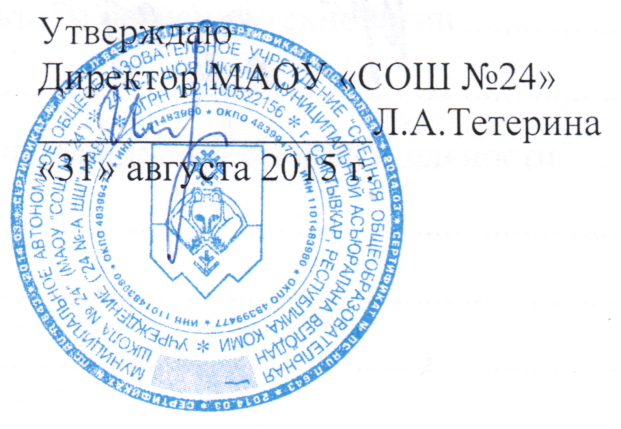 Муниципальное автономное общеобразовательное учреждение«Средняя общеобразовательная школа №24»РАБОЧАЯ ПРОГРАММАУЧЕБНОГО ПРЕДМЕТАГЕОГРАФИЯ(наименование учебного предмета/курса)основное общее образование(уровень образования) 5 лет(срок реализации программы)г. Сыктывкар, 2015 г.СодержаниеПояснительная записка	3Общая характеристика учебного предмета	3Место учебного предмета в учебном плане	5Личностные, метапредметные и предметные результаты освоения географии	9Содержание учебного предмета	11Тематическое планирование с определением основных видов учебной деятельности	35Поурочное планирование 5 класс	116Поурочное планирование 6 класс	118Поурочное планирование 7 класс	120Поурочное планирование 8 класс	122Поурочное планирование 9 класс	125Планируемые результаты изучения географии	128Учебно-методическое и материально-техническое обеспечение образовательного процесса	128Пояснительная запискаРабочая программа разработана в соответствии с Федеральным государственным образовательным стандартом основного общего образования, на основе примерной основной образовательной программы основного общего образования, с учетом  авторской программы (География: программа: 5-9 классы / Авторы-составители А.А. Летягин, И. В, Душина, В. Б. Пятунин, Е. А. Таможняя. – М.: Вентана-Граф, 2013). Рабочая программа разработана в соответствии со следующими нормативными документами:Федеральным законом от 29 декабря 2012 года N 273-ФЗ (ред. от 07 мая 2013 года) "Об образовании в Российской Федерации" (ст.2 п.22., ст.58 п.1).Федеральным государственным образовательным стандартом основного общего образования, утв. приказом Минобрнауки России от 17.12.2010 № 1897 (в ред. приказа от 29.12.2014 г. №1644). Примерная основная образовательная программа основного общего образования (одобрена Федеральным учебно-методическим объединением по общему образованию, протокол от 08.04.2015 г. №1/15). Приказом Министерства образования и науки Российской Федерации от 31 марта 2014 г. № 253 «Об утверждении федерального перечня учебников, рекомендуемых к использованию при реализации имеющих государственную аккредитацию образовательных программ начального общего, основного общего, среднего общего образования».Санитарно-эпидемиологическими правилами и нормативами (Постановление Главного государственного санитарного врача Российской Федерации от 29.12.2010 № 189  «Об утверждении СанПиН 2.4.2.2821-10 «Санитарно-эпидемиологические требования к условиям и организации обучения в общеобразовательных учреждениях»), зарегистрированными в Минюсте РФ от 03.03.2011, регистрационный № 19993.Указом Главы Республики Коми № 301 от 13.07.2001 года "О национально-региональном компоненте государственных образовательных стандартов Республики Коми для общеобразовательных учреждений".Для реализации рабочей программы по географии для учащихся 5 – 9 классов используется учебно-методический комплект авторов А.А. Летягина, И. В, Душиной, В. Б. Пятунина, Е. А. Таможней, обеспечивающий развитие УУД на уровне основного общего образования в соответствии с ФГОС. В программе соблюдается преемственность с федеральным государственным образовательным стандартом начального общего образования; учитываются возрастные и психологические особенности школьников, обучающихся на ступени основного общего образования, а также межпредметные связи (с предметами: «Физика», «Химия», «Биология», «Математика», «Экология», «Основы безопасности жизнедеятельности», «История», «Русский язык», «Литература» и др.).Общая характеристика учебного предметаГеографическое образование в основной школе должно обеспечить формирование картографической грамотности, навыков применения географических знаний в жизни для объяснения, оценки и прогнозирования разнообразных природных, социально-экономических и экологических процессов и явлений, адаптации к условиям окружающей среды и обеспечения безопасности жизнедеятельности. Это позволяет реализовать заложенную в образовательных стандартах метапредметную направленность в обучении географии. Обучающиеся овладеют научными методами решения различных теоретических и практических задач, умениями формулировать гипотезы, конструировать, проводить наблюдения, оценивать и анализировать полученные результаты, сопоставлять их с объективными реалиями жизни.География синтезирует элементы общественно-научного и естественно-научного знания, поэтому содержание учебного предмета «География» насыщенно экологическими, этнографическими, социальными, экономическими аспектами, необходимыми для развития представлений о взаимосвязи естественных и общественных дисциплин, природы и общества в целом. Содержание основного общего образования по географии отражает комплексный подход к изучению географической среды в целом и ее пространственной дифференциации в условиях разных территорий и акваторий Земли. Содержание учебного предмета «География» включает темы, посвященные актуальной геополитической ситуации страны, в том числе воссоединение России и Крыма.Учебный предмет «География» способствует формированию у обучающихся умения безопасно использовать учебное оборудование, проводить исследования, анализировать полученные результаты, представлять и научно аргументировать полученные выводы.Изучение предмета «География» в части формирования у обучающихся научного мировоззрения, освоения общенаучных методов (наблюдение, измерение, моделирование), освоения практического применения научных знаний основано на межпредметных связях с предметами: «Физика», «Химия», «Биология», «Математика», «Экология», «Основы безопасности жизнедеятельности», «История», «Русский язык», «Литература» и др.Основная цель географии в системе общего образования — познание многообразия современного географического пространства, что позволяет ориентироваться в мире и представлять его географическую картину, и формирование у учащихся умения использовать географические знания и навыки в повседневной жизни для объяснения, оценки и прогнозирования природных, социально-экономических и экологических процессов и явлений, адаптации к условиям окружающей среды и обеспечения безопасности жизнедеятельности, а также экологически грамотного поведения в окружающей среде.Изучение предмета географии в основной школе обеспечивает:• понимание роли географической среды (жизненного пространства человечества) как важного фактора развития общества и отдельной личности;• понимание главных особенностей взаимодействия природы и общества на современном этапе его развития, значения охраны окружающей среды и рационального природопользования, реализации стратегии устойчивого развития в масштабах России и мира;• формирование посредством содержания курса школьной географии мировоззренческой ценностно-смысловой сферы личности учащихся на основе общемировых и национальных ценностей, социальной ответственности и толерантности;• приобретение опыта применения географических знаний и умений в производственной и повседневной бытовой деятельности в целях адекватной ориентации в окружающей среде и выработке способов адаптации в ней;• формирование навыков работы с различными источниками географической информации, умение использовать информационно-коммуникационные технологии и навыки моделирования и прогнозирования.Содержание курса географии в основной школе ориентировано на формирование широкого спектра видов деятельности (учебных действий) школьников, таких как:• умение пользоваться одним из «языков» международного общения — географической картой;• умение пользоваться современными информационными технологиями;• владеть научными географическими понятиями;• видеть проблемы и ставить вопросы;• анализировать информацию, классифицировать и группировать её;• наблюдать и исследовать местность, делать выводы и умозаключения, составлять описания и характеристики, сравнивать.Содержание программы по географии структурировано в два блока «География Земли» и «География России». В таком подходе реализован принцип логической целостности, от общего к частному, т. е. от общей модели устройства Земли к рассмотрению природы, населения и хозяйства крупных регионов и стран. Блок «География Земли» традиционно разделён на две части — «Начальный курс географии» и «Материки, океаны, народы и страны». Место учебного предмета в учебном планеПостроение содержания курса географии для основной школы опирается на пропедевтический курс «Окружающий мир», который изучается в начальной школе. В его содержании присутствуют некоторые географические сведения, усвоение которых подготавливает школьников к изучению географии.В учебном плане школы на изучение предмета отводится 280 часов.Распределение нагрузки по классамОтличительные особенности рабочей программы по сравнению с примерной программойРабочая программа по географии, реализуемая в МАОУ "СОШ №24" г. Сыктывкара, отличается расширением предметного содержания авторской программы в связи реализацией резервных часов и включением тем, имеющихся только в примерной основной образовательной программе.Рабочая программа по географии, реализуемая в МАОУ "СОШ №24" г. Сыктывкара, отличается расширением предметного содержания по ФГОС в связи с внедрением национально-регионального компонента. Исходя из цели и задач школьной географии, основная дидактическая цель национально-регионального компонента по географии Республики Коми сводится к всестороннему изучению и познанию природы, населения и экономики края, в котором живет ученик; осмыслению учеником зависимости производственной деятельности от местной природы и ее ресурсов.Практические работы, выделенные в содержании курсивом, не являются обязательными для выполнения, они носят ознакомительный характер.Для решения поставленных цели и задач в работе использую разные методы и технологии обучения географии: основанные на характере познавательной деятельности обучающихся: объяснительно-иллюстративный (лекция, беседа, объяснение, рассказ, работа с наглядным материалом, учебником, географическими картами и т. д.); репродуктивный (работа по типовому плану); проблемное обучение (проблемные задания, создание проблемных ситуаций, решение учебных проблем); проектная деятельность (ученические проекты), исследовательский (эвристическая беседа, творческое применение знаний и умений в новой учебной ситуации); игровые; модульное обучение, логические опорные конспекты (ЛОК), информационно-коммуникативные технологии (ИКТ);основанные на источниках знаний: словесные, наглядные и практические.Формы обучения: индивидуальная, парная, групповая, фронтальная.Контроль и оценка деятельности учащихся осуществляется следующими способами: а) письменная проверка:комбинированная тестовая работа,тесты (бумажные и электронные), номенклатура, географический диктант, задания по нанесению объектов на контурную карту (к/к), индивидуальные письменные задания (карточки), задачи,задания графического характера по составлению схем, картосхем и таблиц,контрольная работа (диагностическая);б) устная проверка (фронтальный и индивидуальный устный опрос);в) проект.Личностные, метапредметные и предметные результаты освоения географииВ процессе освоения школьниками предметного географического содержания, формируемые в процессе обучения знания и виды деятельности должны стать основой для достижения предметных, метапредметных и личностных результатов каждого учащегося.Личностными результатами обучения географии является формирование всесторонне образованной, инициативной и успешной личности, обладающей системой современных мировоззренческих взглядов, ценностных ориентаций, идейно-нравственных, культурных, гуманистических и эстетических принципов и норм поведения.Изучение географии в основной школе обусловливает достижение следующих результатов личностного развития:1) воспитание российской гражданской идентичности: патриотизма, уважения к Отечеству, прошлое и настоящее многонационального народа России; осознание своей этнической принадлежности, знание истории, языка, культуры своего народа, своего края, основ культурного наследия народов России и человечества; усвоение гуманистических, демократических и традиционных ценностей многонационального российского общества; воспитание чувства ответственности и долга перед Родиной;2) формирование ответственного отношения к учению, готовности и способности обучающихся к саморазвитию и самообразованию на основе мотивации к обучению и познанию, осознанному выбору и построению дальнейшей индивидуальной траектории образования на базе ориентировки в мире профессий и профессиональных предпочтений, с учётом устойчивых познавательных интересов, а также на основе формирования уважительного отношения к труду, развития опыта участия в социально значимом труде;3) формирование целостного мировоззрения, соответствующего современному уровню развития науки и общественной практики, учитывающего социальное, культурное, языковое, духовное многообразие современного мира;4) формирование осознанного, уважительного и доброжелательного отношения к другому человеку, его мнению, мировоззрению, культуре, языку, вере, гражданской позиции, к истории, культуре, религии, традициям, языкам, ценностям народов России и народов мира; готовности и способности вести диалог с другими людьми и достигать в нём взаимопонимания;5) формирование коммуникативной компетентности в общении и сотрудничестве со сверстниками, детьми старшего и младшего возраста, взрослыми в процессе образовательной, общественно полезной, учебно-исследовательской, творческой и других видов деятельности;6) формирование основ экологической культуры, соответствующей современному уровню экологического мышления, развитие опыта экологически ориентированной рефлексивно-оценочной и практической деятельности в жизненных ситуациях.Метапредметными результатами освоения основной образовательной программы основного общего образования являются:1) умение самостоятельно определять цели своего обучения, ставить и формулировать для себя новые задачи в учёбе и познавательной деятельности, развивать мотивы и интересы своей познавательной деятельности;2) умение самостоятельно планировать пути достижения целей, в том числе альтернативные, осознанно выбирать наиболее эффективные способы решения учебных и познавательных задач;3) умение соотносить свои действия с планируемыми результатами, осуществлять контроль своей деятельности в процессе достижения результата, определять способы действий в рамках предложенных условий и требований, корректировать свои действия в соответствии с изменяющейся ситуацией;4) умение оценивать правильность выполнения учебной задачи, собственные возможности её решения;5) владение основами самоконтроля, самооценки, принятия решений и осуществления осознанного выбора в учебной и познавательной деятельности;6) умение определять понятия, создавать обобщения, устанавливать аналогии, классифицировать, самостоятельно выбирать основания и критерии для классификации, устанавливать причинно-следственные связи, строить логическое рассуждение, умозаключение (индуктивное, дедуктивное и по аналогии) и делать выводы;7) умение создавать, применять и преобразовывать знаки и символы, модели и схемы для решения учебных и познавательных задач;8) смысловое чтение;9) умение организовывать учебное сотрудничество и совместную деятельность с учителем и сверстниками; работать индивидуально и в группе: находить общее решение и разрешать конфликты на основе согласования позиций и учёта интересов; формулировать, аргументировать и отстаивать своё мнение;10) умение осознанно использовать речевые средства в соответствии с задачей коммуникации для выражения своих чувств, мыслей и потребностей; планирование и регуляция своей деятельности; владение устной и письменной речью, монологической контекстной речью;11) формирование и развитие компетентности в области использования информационно-коммуникационных технологий (далее ИКТ — компетенции);12) формирование и развитие экологического мышления, умение применять его в познавательной, коммуникативной, социальной практике и профессиональной ориентации.Предметными результатами освоения основной образовательной программы по географии являются:1) формирование представлений о географии, её роли в освоении планеты человеком, о географических знаниях как компоненте научной картины мира, их необходимости для решения современных практических задач человечества и своей страны, в том числе задачи охраны окружающей среды и рационального природопользования;2) формирование первичных компетенций использования территориального подхода как основы географического мышления для осознания своего места в целостном, многообразном и быстро изменяющемся мире и адекватной ориентации в нём;3) формирование представлений и основополагающих теоретических знаний о целостности и неоднородности Земли как планеты людей в пространстве и во времени, основных этапах её географического освоения, особенностях природы, жизни, культуры и хозяйственной деятельности людей, экологических проблемах на разных материках и в отдельных странах;4) овладение элементарными практическими умениями использования приборов и инструментов для определения количественных и качественных характеристик компонентов географической среды, в том числе её экологических параметров;5) овладение основами картографической грамотности и использования географической карты как одного из языков международного общения;6) овладение основными навыками нахождения, использования и презентации географической информации;7) формирование умений и навыков использования разнообразных географических знаний в повседневной жизни для объяснения и оценки явлений и процессов, самостоятельного оценивания уровня безопасности окружающей среды, адаптации к условиям территории проживания, соблюдения мер безопасности в случае природных стихийных бедствий и техногенных катастроф;8) формирование представлений об особенностях деятельности людей, ведущей к возникновению и развитию или решению экологических проблем на различных территориях и акваториях, умений и навыков безопасного и экологически целесообразного поведения в окружающей среде.Содержание учебного предметаГеография ЗемлиРаздел I. Развитие географических знаний о ЗемлеВведение. Что изучает география? Географические объекты, процессы и явления. Уникальные географические объекты. Зарождение древней географии. Как географы изучают объекты и процессы? Наблюдение — способ изучения географических объектов и процессов. География в античное время. Развитие картографии. Картографический метод.Представления о мире в древности (Древний Китай, Древний Египет, Древняя Греция, Древний Рим). Появление первых географических карт.Расширение географического кругозора в Средние века. Открытия викингов, древних арабов, русских землепроходцев. Путешествия Марко Поло и Афанасия Никитина. Торговые пути в Азию. Географические достижения в Китае и на арабском Востоке. Эпоха Великих географических открытий (открытие Нового света, морского пути в Индию, кругосветные путешествия). Значение Великих географических открытий. Три пути в Индию. Первое кругосветное плавание. Продолжение эпохи Великих географических открытий. Географические открытия XVII–XIX вв. (исследования и открытия на территории Евразии (в том числе на территории России), Австралии и Океании, Антарктиды). Первое русское кругосветное путешествие (И.Ф. Крузенштерн и Ю.Ф. Лисянский).Географические исследования в ХХ веке (открытие Южного и Северного полюсов, океанов, покорение высочайших вершин и глубочайших впадин, исследования верхних слоев атмосферы, открытия и разработки в области Российского Севера). Значение освоения космоса для географической науки.Первые научные экспедиции. Экспедиционный метод в географии. Исследование полярных областей Земли. Изучение Мирового океана. Космическое землеведение. НРК: Наблюдение за географическими объектами своей местности. Измерять высоту Солнца над горизонтом. Определять стороны горизонта по компасу. Исследование территории РК. Экспедиция по обнаружению памятника природы.Практическая работа. Наблюдение за изменением длины тени гномона. Определение зенитального положения Солнца в разные периоды года. Определение азимута.Практическая работа по составлению презентации о великих путешественниках.Раздел II. Земля во Вселенной. Движения Земли и их следствияЗемля – часть Солнечной системы. Земля и Луна. Положение Земли в Солнечной системе. Планеты земной группы. Возникновение Земли. Форма и размеры Земли. Метод географического моделирования.Географические следствия движения Земли вокруг Солнца. Смена времён года на Земле. Земная ось и географические полюсы. Наклон земной оси к плоскости орбиты. Дни весеннего и осеннего равноденствия, летнего и зимнего солнцестояния. Тропики и полярные круги. Пояса освещённости. Вращение Земли вокруг своей оси. Смена дня и ночи, сутки, календарный год.Календарь – как система измерения больших промежутков времени, основанная на периодичности таких явлений природы, как смена дня и ночи, смена фаз Луны, смена времен года.НРК: Проведение осенних фенологических наблюдений. Готовить календарь природы.Практическая работа. Ведение дневника погоды.Раздел III. Изображение земной поверхности План местности. Виды изображения земной поверхности: план местности, глобус, географическая карта, аэрофото- и аэрокосмические снимки. Топографические карты. Дистанционный метод изучения Земли. Различные способы изображения местности. Ориентиры и ориентирование на местности с помощью компаса. Определение расстояний на местности различными способами.Условные знаки плана местности и топографической карты. Главная точка условного знака. Масштаб топографического плана и карты. Как составить план местности. Стороны горизонта. Азимут. Инструментальная и глазомерная, полярная и маршрутная съёмка местности.Абсолютная высота точек земной поверхности. Способы показа рельефа на топографических картах. Горизонтали и бергштрихи. Чтение карты Большого Соловецкого острова. Разнообразие планов (план города, туристические планы, военные и исторические, автомобильные и транспортные).Глобус и географическая карта — модели земной поверхности. Метод моделирования в географии. Глобус. Масштаб и градусная сеть глобуса. Географическая широта и географическая долгота, их обозначения на глобусе.Примеры способов определения расстояний по глобусу. Ориентирование глобуса. Способы изображения рельефа на глобусе. Изогипсы и изобаты. Шкала высот и глубин.Способы перехода от сферической поверхности глобуса к плоскости географической карты. Картографические проекции. Географическая карта – особый источник информации. Содержание и значение карт. Примеры работы с географическими картами.Масштаб и условные знаки на карте. Градусная сеть: параллели и меридианы. Географические координаты: географическая широта и географическая долгота. Разнообразие географических карт и их использование людьми разных профессий. Географический атлас. Система космической навигации.НРК: Определение расстояний на местности. Проводить полярную съемку пришкольного участка. Читать топографическую карту своей местности. Разработка плана реконструкции пришкольного участка. Географические координаты Сыктывкара.Практическая работа. Определение направлений и расстояний по глобусу. Ориентирование на местности. Проведение полярной съемки пришкольного участка. Работа с контурной картой: нанесение элементов рельефа. Определение координат географических объектов по карте.Раздел IV. Природа Земли.Литосфера. Литосфера – «каменная» оболочка Земли. Внутреннее строение Земли: ядро, мантия, земная кора. Способы изучения земных глубин.Проявления внутренних процессов на земной поверхности. Вулканы и гейзеры.Вещества земной коры: минералы и горные породы. Разнообразие горных пород и минералов на Земле. Полезные ископаемые и их значение в жизни современного общества. Образование горных пород. Магматические, осадочные и метаморфические горные породы. Минералы и их свойства. Ильменский минералогический заповедник. Разрушение и изменение горных пород и минералов под действием внешних процессов. Виды выветривания. Деятельность ветра, воды и льда по перемещению и откладыванию обломочного материала. Полезные ископаемые.Материковая и океаническая земная кора. Нарушения слоёв земной коры. Виды движения земной коры. Землетрясения. Сила землетрясения.Рельеф. Основные формы рельефа – горы и равнины. Относительная высота форм рельефа. Способы определения относительной высоты географических объектов. Формирование рельефа земной поверхности как результат действия внутренних и внешних сил. Разнообразие гор по возрасту и строению. Классификация гор абсолютной высоте. Определение относительной и абсолютной высоты гор. Высочайшие горы мира. Равнины. Образование и изменение равнин с течением времени. Классификация равнин по абсолютной высоте. Крупнейшие по площади равнины мира. Условия жизни человека в горах и на равнинах. Деятельность человека, преобразующая земную поверхность.Рельеф дна океанов. Рифтовые области, срединные океанические хребты, ложе океана, шельф, материковый склон. Методы изучения глубин Мирового океана. Исследователи подводных глубин и их открытия.НРК: Полезные ископаемые Республики Коми. Создание коллекции горных пород своей местности. Рельеф РК. Горы РК. Равнины РК. Определение относительной высоты холма на местности с использованием нивелира. Работа с топонимическим словарем.Практическая работа. Определение горных пород и описание их свойств. Определение относительной высоты холма нивелиром. Определение положения объектов относительно друг друга (гор). Описание элементов рельефа (равнин).Атмосфера. Атмосфера Земли. Размеры атмосферы. Строение воздушной оболочки Земли.Погода. Наблюдения за погодой на метеорологической станции. Заочная экскурсия в музей «Метеорологическая станция Симбирска».Распределение солнечных лучей в атмосфере Земли. Подстилающая поверхность. Нагрев поверхности суши и океана. Температура воздуха. Нагревание воздуха. Суточный и годовой ход температур и его графическое отображение. Среднесуточная, среднемесячная, среднегодовая температура. Зависимость температуры от географической широты. Тепловые пояса. Изменение температуры воздуха в течение суток. Суточная амплитуда температуры воздуха.Атмосферное давление. Изменение атмосферного давления с высотой. Сведения о температуре воздуха и атмосферном давлении на карте погоды. Восходящие и нисходящие потоки воздуха. Ветер — движение воздуха вдоль земной поверхности. Направление и скорость ветра. Сведения о ветре на карте погоды. Роза ветров. Постоянные и переменные ветра. Бриз. Муссон.Вода в атмосфере. Водяной пар. Влажность воздуха. Абсолютная и относительная влажность воздуха. Изменение относительной влажности воздуха с высотой. Уровень конденсации. Образование облаков. Виды облаков. Туман. Образование осадков, их виды. Измерение осадков. Сведения об облаках и осадках на карте погоды. Изменение количества осадков в течение года. Погода и климат. Климатообразующие факторы. Причины разнообразия климата на Земле. Зависимость климата от абсолютной высоты местности. Как рассчитывают климатические показатели. Климаты Земли. Влияние климата на здоровье людей. Человек и атмосфера. Как атмосфера влияет на человека и его условия жизни. Влияние человека на атмосферу. Опасные и редкие явления в атмосфере.НРК: Определение суточной амплитуды температуры по данным своего дневника погоды. Измерять атмосферное давление на разных этажах здания. Измерять атмосферное давление, температуру, направление и скорость ветра, количество осадков. Составлять прогноз погоды для Сыктывкара на весну и лето по народным приметам. Анализировать климатические показатели своей местности.Практическая работа. Работа с метеоприборами. Определение средних температур, амплитуды и построение графиков. Решение задач на определение высоты местности по разности атмосферного давления. Построение розы ветров, диаграмм облачности и осадков по имеющимся данным в дневнике наблюдений погоды.Гидросфера. Гидросфера и её части. Вещественный состав гидросферы. Круговорот воды на Земле.Мировой океан. Береговая линия. Части Мирового океана. Суша в океане. Свойства вод Мирового океана – температура и соленость. Движения морских вод: течения, волны, приливы и отливы. Тёплые и холодные течения.Разнообразие вод суши. Река, речная система, бассейн реки, водораздел. Горные и равнинные реки. Пороги и водопады. Реки на географической карте и в природе: основные части речной системы, характер, питание и режим рек. Речная долина.Озеро. Происхождение озёрных котловин. Питание озёр. Болота.Ледники. Горные и покровные ледники. Айсберги. Многолетняя мерзлота. Подземные воды. Межпластовые и грунтовые воды. Условия образования межпластовых вод. Минеральные воды.Каналы. Водохранилища.Человек и гидросфера. Вода — основа жизни на Земле. Использование человеком энергии воды. Отдых и лечение «на воде». НРК: Реки РК. Озера РК. Минеральные воды РК. Сереговский санаторий. Проводить опыты по изучению свойств воды. Опыт по определению скорости просачивания воды через разные горные породы. Работа с текстами легенд и народных сказаний, посвященных объектам гидросферы. Работа с топонимическим словарем.Практическая работа. Работа с контурной картой: нанесение морских течений. Описание реки.Биосфера. Биосфера – живая оболочка Земли. Вещественный состав и границы биосферы. Современное научное представление о возникновении и развитии жизни на Земле.Растительный и животный мир Земли. Жизнь на поверхности суши: особенности распространения растений и животных в лесных и безлесных пространствах. Влажные экваториальные леса. Саванны. Тропические пустыни. Степи. Лиственные леса. Тайга. Тундра. Арктические и антарктические пустыни. Жизнь в океане.Природное окружение человека. Воздействие человека на природу. Особо охраняемые природные территории. Заочное знакомство с Лапландским заповедником. Биологический круговорот веществ. Почва. Образование почвы. Плодородие почв. Почвенные организмы. В.В. Докучаев. Рождение науки о почвах.НРК: Тайга и тундра РК. Печоро-Илычский заповедник, национальный парк «Югыд Ва». Описание коллекции комнатных растений по географическому принципу. Почвы РК. Практическая работа. Исследование почв своей местности (механический состав и кислотность). Изучение природных комплексов своей местности. Составление схемы экологической тропы.Географическая оболочка Земли. Понятие о географической оболочке. Строение географической оболочки. Взаимодействие оболочек Земли. А.А. Григорьев о географической оболочке. Появление и развитие человечества в географической оболочке. Природно-территориальный комплекс. Раздел V. Человечество на Земле. Расселение человека на Земле. Образование рас в разных природных условиях. Нации и народы планеты. Страны на карте мира.Материки, океаны и страныРаздел I. Освоение Земли человеком.Что изучают в курсе географии. Методы географических исследований и источники географической информации. Разнообразие современных карт. НРК: Карты Республики КомиВажнейшие географические открытия и путешествия в древности (древние египтяне, греки, финикийцы, идеи и труды Парменида, Эратосфена, вклад Кратеса Малосского, Страбона).Важнейшие географические открытия и путешествия в эпоху Средневековья (норманны, М. Поло, А. Никитин, Б. Диаш, М. Бехайм, Х. Колумб, А. Веспуччи, Васко да Гама, Ф. Магеллан, Э. Кортес, Д. Кабот, Г. Меркатор, В. Баренц, Г. Гудзон, А. Тасман, С. Дежнев).Важнейшие географические открытия и путешествия в XVI–XIX вв. (А. Макензи, В. Атласов и Л. Морозко, С. Ремезов, В. Беринг и А. Чириков, Дж. Кук, В.М. Головнин, Ф.П. Литке, С.О. Макаров, Н.Н. Миклухо-Маклай, М.В. Ломоносов, Г.И. Шелихов, П.П. Семенов-Тянь-Шанский, Н.М. Пржевальский, А. Гумбольдт, Э. Бонплан, Г.И. Лангсдорф и Н.Г. Рубцов, Ф.Ф. Беллинсгаузен и М.П. Лазарев, Д. Ливингстон, В.В. Юнкер, Е.П. Ковалевский, А.В. Елисеев, экспедиция на корабле “Челленджер”, Ф. Нансен, Р. Пири и Ф. Кук). Важнейшие географические открытия и путешествия в XX веке (И.Д. Папанин, Н.И. Вавилов, Р. Амундсен, Р. Скотт, И.М. Сомов и А.Ф. Трешников (руководители 1 и 2 советской антарктической экспедиций), В.А. Обручев).Практическая работа. Нанесение на контурную карту маршрутов путешественников.Геологическая история Земли. История Земли как планеты. Происхождение материков и впадин океанов. Понятие «географическое положение». Современное географическое положение материков и океанов. Практическая работа. Показывать материки, океаны, части света.Практическая работа по сравнению географического положения материков. Человечество на Земле. Освоение Земли человеком. Территории наиболее древнего освоения человеком. Численность населения Земли. Изменения численности населения во времени. Перепись населения. Причины, влияющие на рост численности населения. Рождаемость, смертность, естественный прирост населения. Миграции.Плотность населения. Неравномерность размещения населения. Факторы, влияющие на размещение населения. Современное размещение людей по материкам, климатическим областям, природным зонам, удалённости от океанов. Хозяйственная деятельность людей в разных природных условиях.Человеческие расы и этносы. Существенные признаки понятия «народ». Карта народов мира. Миграции этносов. География народов и языков. Языковые семьи. Страны мира и их население.Мировые и национальные религии, их география. Материальная и духовная культура народа. Памятники культурного наследия.Практическая работа. Решение задач: вычисление рождаемости, смертности, естественного прироста. Обозначение на контурной карте территорий крупнейших этносов.Раздел II. Главные закономерности природы Земли Рельеф Земли. Литосферные плиты. Сейсмические пояса Земли. Движение литосферных плит и взаимодействие. Типы земной коры, их отличия. Платформы и складчатые пояса. Карта строения земной коры. Формирование современного рельефа Земли. Влияние строения земной коры на облик Земли.Рельеф Земли. Планетарные формы рельефа. Размещение крупных форм рельефа. Основные черты рельефа материков. Основные виды минеральных ресурсов и закономерности их размещения в земной коре.Роль рельефа в жизни и хозяйственной деятельности людей. Рельефообразующая деятельность человека. Антропогенный рельеф.НРК: Формы рельефа РК.Практическая работа. Выявление взаимосвязи между строением земной коры и рельефом.Атмосфера и климаты Земли. Распределение температуры, осадков, поясов атмосферного давления на Земле и их отражение на климатических картах. Разнообразие климата на Земле. Основные климатообразующие факторы: приток солнечного тепла, характер земной поверхности и движение воздушных масс. Характеристика воздушных масс Земли. Характеристика основных и переходных климатических поясов Земли. Климатические карты.Размещение климатических поясов подчинено закону зональности. Климатические области. Карта климатических поясов. Естественное изменение климата. Влияние климата на человека. Влияние хозяйственной деятельности людей на климат. НРК: Климат РК.Практическая работа. Описание климата одного из поясов. Расчет угла падения солнечных лучей в зависимости от географической широты, абсолютной высоты местности по разности атмосферного давления, расчет температуры воздуха тропосферы на заданной высоте, расчет средних значений (температуры воздуха, амплитуды и др. показателей).Вода на Земле. Мировой океан и его части. Этапы изучения Мирового океана. Океанические течения. Система океанических течений. Роль океана в жизни Земли. Водные массы. Взаимодействие океана с атмосферой и сушей.Типы водных объектов суши. Зависимость их распределения от климата и рельефа. Водный режим и годовой сток рек. Зональные типы рек. Речные цивилизации прошлого. Озёра. Болота.Обеспеченность материков водными ресурсами. Загрязнение вод суши. Стихии вод суши.НРК: Водные ресурсы РК.Практическая работа. Описание одной из рек мира.Практическая работа по определению степени современного оледенения материков.Географическая среда и человек. Понятие «географическая среда». Географическая среда и человек. Географическая оболочка (ГО). Пространственная неоднородность географической оболочки и её причины. Общие географические закономерности целостность, зональность, ритмичность и их значение. Понятие о природном комплексе. Глобальные, региональные и локальные природные комплексы. Зональные и незональные природные комплексы (ПК) суши и океана. Географическая секторность природы материков. Антропогенные комплексы на материках.Природные зоны. Понятия «природная зона», «широтная зональность» и «высотная поясность». Географическое положение каждой из зон. Соотношение тепла и влаги в пределах каждой зоны. Особенности природы зон: климат, зональные типы почв, типичные растения и животные. Приспособление организмов к среде обитания.Причины наличия в субтропических поясах нескольких природных зон. Своеобразие природы средиземноморских вечнозелёных жестколистных лесов и кустарников, переменно влажных (муссонных) лесов и субтропических полупустынь и пустынь.Возможности для развития хозяйства. Необходимость охраны природных зон.НРК Природные зоны РКПрактическая работа. Описание природных зон Земли.Практическая работа по сопоставительному анализу карт климатических поясов и природных зон.Самые крупные природные комплексы на Земле — материки и океаны. Самые крупные природные комплексы Земли — материки и океаны. Понятие «материк», два ряда материков. Общие черты природы южных материков. Человек на южных материках. Степень антропогенного изменения природы южных материков.Общие черты географического положения и природы северных материков. Особенности состава населения. Антропогенные комплексы на материках.Географическое положение и особенности природы каждого из океанов. Тихий океан. Атлантический океан. Северный Ледовитый океан. Индийский океан. Природные богатства океанов. Основные виды хозяйственной деятельности в океанах. Охрана океанов от загрязнения.Практическая работа. Описание основных компонентов природы океанов Земли. Составление обобщенной схемы морских течений.Раздел III. Материки и страныАфрика. Краткая история исследования материка.Географическое положение, общие черты рельефа. Характеристика и оценка климата отдельных территорий Африки для жизни людей. Внутренние воды Африки. Природные зоны Африки. Эндемики. Определение причин природного разнообразия материка. Богатства природными ресурсами. Антропогенные комплексы материка.Население Африки, политическая карта. Численность населения и его естественный прирост. Размещение населения, его расовый и этнический состав, городское и сельское население. Страны Африки. Деление материка на природные и культурно-исторические регионы.Историко-культурный регион «Северная Африка». Состав территории. Общие черты природы, природных богатств, населения и его хозяйственной деятельности. Особенности материальной и духовной культуры народов Северной Африки. Особенности стран Северной Африки (регион высоких гор, сурового климата, пустынь и оазисов, а также родина древних цивилизаций, современный район добычи нефти и газа). Комплексная характеристика Египта.Историко-культурный регион «Африка к югу от Сахары». Состав территории. Общая характеристика региона. Особенности материальной и духовной культуры. Особенности стран Западной и Центральной Африки (регион саванн и непроходимых гилей, с развитой охотой на диких животных, эксплуатация местного населения на плантациях и при добыче полезных ископаемых). Комплексная характеристика Нигерии.Географическое положение и состав Восточной Африки. Общая характеристика природы и населения региона. Особенности стран Восточной Африки (регион вулканов и разломов, национальных парков, центр происхождения культурных растений и древних государств). Заповедники на территории региона. Комплексная характеристика Эфиопии. Географическое положение и состав Южной Африки. Особенности природы и состава населения. Природные богатства стран региона. Особенности стран Южной Африки (регион гор причудливой формы и пустынь, с развитой мировой добычей алмазов и самой богатой страной континента (ЮАР)). Комплексная характеристика ЮАР.Практическая работа. Определение ГП Африки.Австралия и Океания. Географическое положение. Краткая история открытия и исследования материка. Своеобразие природы материка, эндемичность органического мира и её причины. Природные ресурсы. Австралийский Союз (географический уникум – страна-материк; самый маленький материк, но одна из крупнейших по территории стран мира; выделение особого культурного типа австралийско-новозеландского города, отсутствие соседства отсталых и развитых территорий, слабо связанных друг с другом; высокоразвитая экономика страны основывается на своих ресурсах). Коренное и пришлое население. Численность населения, размещение его на территории. Виды хозяйственной деятельности по использованию природных богатств. Изменения природы страны. Проблемы охраны природы.Океания (уникальное природное образование – крупнейшее в мире скопление островов; специфические особенности трех островных групп: Меланезия – «черные острова» (так как проживающие здесь папуасы и меланезийцы имеют более темную кожу по сравнению с другими жителями Океании), Микронезия и Полинезия – «маленькие» и «многочисленные острова»). Типы островов по происхождению. Природные особенности. Состав населения. Основные виды хозяйственной деятельности. Страны Океании.Практическая работа. Описание одного из островов Океании.Южная Америка. Географическое положение материка. Краткая история открытия и исследования. Основные черты природы материка. Климат и внутренние воды. Южная Америка – самый влажный материк. Природные зоны. Высотная поясность Анд. Эндемики. Изменение природы. Природные ресурсы. Степень сохранения природы.История заселения материка. Историко-культурный регион «Латинская Америка». Население Южной Америки (влияние испанской и португальской колонизации на жизнь коренного населения). Численность населения и его естественный прирост. Размещение населения, его расовый и этнический состав. Соотношение городского и сельского населения. Крупные города. Страны востока и запада материка (особенности образа жизни населения и хозяйственной деятельности). Деление материка на регионы.Общая характеристика природы и населения Внеандского Востока. Географическое положение Бразилии. Разнообразие природы страны и природных ресурсов. Сложность этнического состава населения. Основные отрасли промышленности и сельского хозяйства. Города.Географическое положение Аргентины. Особенности природы и природные богатства. Население. Основные виды хозяйственной деятельности. Сравнение Аргентины и Бразилии.Состав региона Андского Запада. Своеобразие природы Анд. Географическое положение Чили и Перу. Особенности природы и населения каждой страны. Природные богатства стран региона. Комплексная характеристика каждой из стран.Практическая работа. Анализировать климатограммы Южной Америки.Антарктида. Антарктида – уникальный материк на Земле (самый холодный и удаленный, с шельфовыми ледниками и антарктическими оазисами). Особенности географического положения континента. Краткая история открытия и исследования. Уникальность природы, природные богатства. Влияние материка на природу всей Земли. Освоение человеком Антарктиды. Международный статус Антарктиды. Цели международных исследований материка в 20-21 веке. Современные исследования и разработки в Антарктиде. Практическая работа по составлению описания особенностей природы Антарктиды.Северная Америка. Географическое положение. Краткая история исследования Северной Америки (Новый Свет). Особенности рельефа и полезные ископаемые. Богатства природными ресурсами. Климат, внутренние воды. Природные зоны. Меридиональное расположение природных зон на территории Северной Америки. Эндемики. Особенности населения (коренное население и потомки переселенцев). Изменения природы под влиянием деятельности человека. Антропогенные комплексы материка.Историко-культурный регион «Англо-Америка». Особенности географического положения США. Разнообразие и богатство природы и природных ресурсов. История заселения страны. Размещение населения. Своеобразие этнического состава населения. Развитое хозяйство США. Города.Географическое положение Канады. Комплексная характеристика страны. Основные виды хозяйственной деятельности. Памятники Всемирного культурного наследия.Географическое положение региона Средней Америки и стран в его пределах. Историко-культурный регион «Латинская Америка». Особенности природы и населения. Природные богатства стран региона. Комплексная характеристика Мексики.Практическая работа. Объяснение причин разнообразия климатов и расположения природных зон в Северной Америке.Описание США – как одной из ведущих стран современного мира. Характеристика двух стран материка: Канады и Мексики. Евразия. Географическое положение, основные черты рельефа. Богатства природными ресурсами. Климатические особенности материка. Влияние климата на хозяйственную деятельность людей. Реки, озера материка. Многолетняя мерзлота, современное оледенение. Природные зоны материка. Эндемики. Численность и этнический состав населения. Природные и историко-культурные регионы Евразии.Историко-культурный регион «Северная Европа». Общая характеристика региона. Страны Северной Европы (население, образ жизни и культура региона, влияние моря и теплого течения на жизнь и хозяйственную деятельность людей). Комплексная характеристика стран в его пределах: Исландия, Норвегия, Финляндия.Историко-культурный регион «Западная Европа» (население, образ жизни и культура региона, высокое развитие стран региона, один из главных центров мировой экономики). Комплексная характеристика Великобритании и Франции. Памятники Всемирного наследия человечества. Географическое положение каждой страны. Особенности природы и населения. Природные богатства стран. Комплексная характеристика Германии. Памятники Всемирного наследия человечества.Историко-культурный регион «Восточная Европа». Страны Восточной Европы (население, образ жизни и культура региона, благоприятные условия для развития хозяйства, поставщики сырья, сельскохозяйственной продукции и продовольствия в более развитые европейские страны). Состав региона, страны в его пределах. Комплексная характеристика Польши, Чехии, Словакии, Венгрии. Памятники Всемирного наследия человечества.Географическое положение Белоруссии и Украины. Особенности природы и населения. Природные богатства стран региона. Основные отрасли хозяйства. Комплексная характеристика каждой из стран.Состав региона Южной Европы, страны в его пределах. Страны Южной Европы (население, образ жизни и культура региона, влияние южного прибрежного положения на жизнь и хозяйственную деятельность людей (международный туризм, экспорт субтропических культур (цитрусовых, маслин)), продуктов их переработки (оливковое масло, консервы, соки), вывоз продукции легкой промышленности (одежды, обуви)). Комплексная характеристика Италии и Греции. Памятники Всемирного наследия человечества.Историко-культурный мир региона Юго-Западной Азии. Общая характеристика природы региона. Природные богатства стран. Этнический и религиозный состав населения. Страны Юго-Западной Азии (особенности положения региона (на границе трех частей света), население, образ жизни и культура региона (центр возникновения двух мировых религий), специфичность природных условий и ресурсов и их отражение на жизни людей (наличие пустынь, оазисов, нефти и газа), горячая точка планеты). Комплексная характеристика республик Закавказья и Турции. Израиль. Арабские страны. Иран.Историко-культурный регион «Южная Азия». Особенность этнического и религиозного состава населения. Страны Южной Азии (влияние рельефа на расселение людей (концентрация населения в плодородных речных долинах), население (большая численность и «молодость»), образ жизни (распространение сельского образа жизни (даже в городах) и культура региона (центр возникновения древних религий – буддизма и индуизма; одна из самых «бедных и голодных территорий мира»). Комплексная характеристика Индии.Географическое положение историко-культурного региона Центральной Азии и отдельных стран в его пределах. Своеобразие природы и природные контрасты. Природные богатства. Страны Центральной Азии (влияние большой площади территории, имеющей различные природные условия, на население (его неоднородность), образ жизни (постсоветское экономическое наследие, сложная политическая ситуация) и культуру региона). Комплексная характеристика одной из стран (по выбору).Историко-культурный регион «Восточная Азия». Географическое положение, страны региона. Своеобразие природы. Этнический и религиозный состав населения. Природные богатства. Страны Восточной Азии (население (большая численность населения), образ жизни (влияние колониального и полуколониального прошлого, глубоких феодальных корней, периода длительной самоизоляции Японии и Китая) и культура региона (многообразие и тесное переплетение религий: даосизм и конфуцианство, буддизм и ламаизм, синтоизм, католицизм). Комплексная характеристика Китая, Японии. Историко-культурный регион «Юго-Восточная Азия». Многообразие стран. Особенности географического положения групп стран. Своеобразие природы стран. Природные богатства. Сложный этнический состав населения. Страны Юго-Восточной Азии (использование выгодности положения в развитии стран региона (например, в Сингапуре расположены одни из самых крупных аэропортов и портов мира), население (главный очаг мировой эмиграции), образ жизни (характерны резкие различия в уровне жизни населения – от минимального в Мьянме до самого высокого в Сингапуре) и культура региона (влияние соседей на регион – двух мощных центров цивилизаций – Индии и Китая). Комплексная характеристика Индонезии.НРК: Воды РК. Население РК, принадлежность к финно-угорской языковой группе.Практическая работа. Оценивание природных ресурсов Евразии. Создание презентационных материалов об одной из стран по различным источникам информации.Раздел IV. Взаимодействие природы и общества. Влияние закономерностей географической оболочки на жизнь и деятельность людей. Степень воздействия человека на природу на разных материках. Необходимость международного сотрудничества в использовании природы и ее охраны. Развитие природоохранной деятельности на современном этапе (Международный союз охраны природы, Международная Гидрографическая Организация, ЮНЕСКО и др.). Этапы взаимодействия человека и природы. Виды природных ресурсов. Понятие «природопользование». Нарушение природного равновесия. Рациональное и нерациональное природопользование. Качество окружающей среды.Изменение задач географической науки во времени. Методы географической науки.НРК: Описание местности, в которой школьник провел летние каникулы, с выявлением экологических проблем и путей сохранения окружающей среды.География РоссииВведение. Что и с какой целью изучают в курсе «География России».Раздел I. Территория России на карте мираГеографическое положение России. Характеристика географического положения России. Виды географического положения: природно-географическое (физико-географическое), математико-географическое, экономико-географическое, транспортно-географическое, геополитическое, этнокультурное, эколого-географическое, историко-географическое положение. Уровни географического положения. Изменения географического положения со временем. Основные черты природно-географического положения территории РФ; отрицательные и положительные аспекты географического положения. Размер территории РФ и его влияние на природу, хозяйство и жизнь населения.Особенности экономико-географического и транспортно-географического положения России. Отрицательные и положительные аспекты современных экономико-географического и транспортно-географического положения, их влияние на хозяйство и жизнь населения.Геополитическое, этнокультурное и эколого-географическое положение России. Государственная территория Российской Федерации (суша, внутренние и территориальные воды, воздушное пространство и недра). Морские владения России — континентальный шельф и экономическая зона. Территориальные пространства России как важнейший стратегический ресурс страны. Типы и виды государственных границ России: природные (сухопутные, морские), экономические (контактные, барьерные), исторические (старые, новые), геополитические (безопасные, конфликтные). Особенности сухопутных и морских границ РФ: протяжённость, страны-соседи, значение для осуществления внешних связей.Россия на карте часовых поясов. Часовые зоны России. Местное, поясное время, его роль в хозяйстве и жизни людей. Декретное время.Государственное устройство и территориальное деление РФ. Политико-административная карта России. НРК: ГП РК. РК на карте часовых поясов. РК как субъект РФ. Практическая работа. Определение ГП и оценка его влияния на природу и жизнь людей в России. Работа с контурной картой: нанесение границ и морских портов России. Решение задач на определение разницы во времени для территорий России.История заселения, освоения и исследования территории России. Освоение славянами территории Русской равнины в IX–XIII вв. Колонизация севера и востока Русской равнины восточными славянами. Военные и торговые походы славян в IX–XI вв. Русские княжества в XII–XIII вв., путешествия и открытия новгородцев.Освоение и заселение новых земель в XIV–XVII вв. Московское государство в XIV–XVI вв.: дальнейшее освоение европейского севера, монастырская колонизация. Географические открытия и освоение Сибири и Дальнего Востока в XVII в.Территориальные изменения в XVIII–XIX вв. Присоединение и освоение западных и южных территорий в XVIII в., выход к Балтийскому и Чёрному морям, в Среднюю Азию. Территориальные изменения на юге, юго-востоке и востоке в XIX в. Возникновение первых русских поселений в Северной Америке, установление новых границ с Китаем и Японией. Хозяйственное освоение территории России в XVII–XIX вв. Формирование старопромышленных районов, зон сельскохозяйственного производства, развитие водного и сухопутного транспорта, появление новых городов. Картографо-географические исследования в европейской части страны, на Урале, Азовском и Каспийском морях. Первая Камчатская экспедиция. Великая Северная (Вторая Камчатская) экспедиция. Организация научных экспедиций Академией наук России. Главные географические открытия и исследования в XIX в. Русские кругосветные плавания, открытия в Тихом океане и у северных берегов Америки. Экспедиции Русского Географического общества, открытия в Центральной Азии, Сибири и на Дальнем Востоке.Территориальные изменения в XX в. Хозяйственное освоение и изучение территории страны. Географические и научные открытия в Арктике, во внутренних районах Восточной Сибири и Северо-Востока в первой половине XX в.; хозяйственное освоение территории страны во второй половине XX в., открытие новых месторождений и освоение природных ресурсов, строительство промышленных предприятий, освоение целинных и залежных земель, строительство новых городов и транспортных путей. Современные географические исследования. Методы получения, обработки, передачи и представления географической информации.НРК: История освоения территории РК.Практическая работа. Работа с картой «Имена на карте».Раздел II. Общая характеристика природы РоссииРельеф и полезные ископаемые России. Геологическое строение территории России. Геохронологическая таблица. Особенности рельефа как результат геологической истории формирования территории, геологическое летосчисление, геологическая карта. Тектоническое строение территории России. Основные этапы развития земной коры, основные тектонические структуры — платформы и складчатые области; тектоническая карта. Основные формы рельефа России, взаимосвязь с тектоническими структурами.  Закономерности размещения полезных ископаемых на территории России.Изображение рельефа на картах разного масштаба. Факторы образования современного рельефа. Развитие форм рельефа под влиянием внешних процессов. Современные рельефообразующие природные процессы. Опасные природные явления в литосфере. Влияние литосферы и рельефа на жизнь и хозяйственную деятельность людей. Изменение рельефа в результате хозяйственной деятельности.НРК: Геологическая карта РК. Тектонические структуры РК. Полезные ископаемые РК. Формирование рельефа РК. Практическая работа. Выявление взаимозависимостей тектонической структуры, формы рельефа, полезных ископаемых на территории России. Построение профиля своей местности.Климат России. Характерные особенности климата России. Факторы формирования климата на территории страны.Закономерности циркуляции воздушных масс на территории России (циклон, антициклон, атмосферный фронт). Воздушные массы, синоптическая карта.Закономерности распределения основных элементов климата на территории России. Распределение температур воздуха и осадков по территории России; испарение, испаряемость, коэффициент увлажнения. Суммарная солнечная радиация. Прогноз и прогнозирование. Значение прогнозирования погоды.Климатические пояса и типы климатов на территории России, их краткая характеристика. Карта климатических поясов и областей. Агроклиматические ресурсы страны; влияние климата на хозяйственную деятельность и здоровье людей; опасные и неблагоприятные погодно-климатические явления; мероприятия по охране атмосферного воздуха от загрязнения. НРК: Характеристика климата РК. Агроклиматические ресурсы РК. Способы адаптации человека к климату РК.Практическая работа. Определение закономерностей распределения солнечной радиации и средних температур на территории России. Составление прогноза погоды по синоптической карте. Распределение количества осадков на территории России, работа с климатограммами. Характеристика климата Республики Коми.Практическая работа по определению зенитального положения Солнца.Практическая работа по оценке климата как фактора хозяйственной деятельности и условий жизни людей.Внутренние воды России. Разнообразие внутренних вод России. Особенности российских рек. Главные речные системы, водоразделы, океанские бассейны; падение и уклон рек. Питание и режим рек, основные показатели жизни рек. Озера. Классификация озер по происхождению озёрных котловин. Распространение и типы болот; районы горного и покровного оледенения; виды подземных вод.Происхождение и распространение многолетней мерзлоты; её влияние на другие компоненты природы и хозяйственную деятельность человека.Неравномерность размещения водных ресурсов по территории страны. Хозяйственное использование и охрана водных ресурсов. Стихийные явления, связанные с водами.НРК: Реки РК. Озера и болота РК. Подземные воды, ледники, многолетняя мерзлота в РК. Охрана и рациональное использование водных ресурсов РК.Практическая работа. Характеристика одной из крупных рек России.Практическая работа по сравнению рек основных регионов страны.Почвы России. Понятие «почва», плодородие — важнейшее свойство почвы. Почвообразующие факторы и закономерности распространения почв. Зональные и азональные типы почв. Почвенная карта России. Земельные и почвенные ресурсы России. Значение рационального использования и охраны почв. Изменение свойств почв в процессе их хозяйственного использования. Меры по сохранению плодородия почв. Мелиорация.НРК: Почвы РК. Практическая работа. Описание одного из зональных типов почв России.Практическая работа по составлению характеристики одного из зональных типов почв своей местности.Растительный и животный мир России. Растительный покров и животный мир России. Закономерности распространения животных и растений. Биом. Состав биологических ресурсов. Меры по охране животного и растительного мира. Биологические ресурсы России.НРК: Растительный и животный мир РК.Раздел III. Природно-территориальные комплексы России.Природное районирование. Природные территориальные комплексы (ПТК) на территории России как результат развития географической оболочки. Ландшафты природные и антропогенные.Физико-географическое районирование территории России; крупные природные районы. Природная зона как особый природный комплекс: взаимосвязь и взаимообусловленность её компонентов. Природные зоны России. Зона арктических пустынь, тундры и лесотундры. Разнообразие лесов России: тайга, смешанные и широколиственные леса. Лесостепи, степи и полупустыни. Высотная поясность.Характеристика каждой природной зоны Хозяйственная деятельность человека и экологические проблемы. Аквальные природные комплексы. Ресурсы российских морей: биологические, минеральные, транспортные, энергетические, рекреационные. Проблемы охраны природных комплексов морей.Моря Северного Ледовитого, Тихого, Атлантического океанов. Северный морской путь. Каспийское море-озеро: особенности природы, хозяйственного использования, экологические проблемы. Особо охраняемые природные территории и объекты Всемирного природного наследия на территории России.НРК: Природные зоны РК (тундра и тайга). ООПТ РК.Практическая работа. Описание одной из природных зон России. Создание презентационных материалов о морях по разным источникам информации. Обозначение на контурной карте крупнейших заповедников и национальных парков России.Практическая работа по составлению прогноза изменений растительного и животного мира при изменениях компонентов природного комплекса.Практическая работа по определению особо охраняемых природных территорий района своего проживания.Крупные природные комплексы России. Русская равнина (одна из крупнейших по площади равнин мира, древняя равнина; разнообразие рельефа; благоприятный климат; влияние западного переноса на увлажнение территории; разнообразие внутренних вод и ландшафтов).Север Русской равнины (пологая равнина, богатая полезными ископаемыми; влияние теплого течения на жизнь портовых городов; полярные ночь и день; особенности расселения населения (к речным долинам: переувлажненность, плодородие почв на заливных лугах, транспортные пути, рыбные ресурсы)).Центр Русской равнины (всхолмленная равнина с возвышенностями; центр Русского государства, особенности ГП: на водоразделе (между бассейнами Черного, Балтийского, Белого и Каспийского морей).Юг Русской равнины (равнина с оврагами и балками, на формирование которых повлияли и природные факторы (всхолмленность рельефа, легкоразмываемые грунты), и социально-экономические (чрезмерная вырубка лесов, распашка лугов); богатство почвенными (черноземы) и минеральными (железные руды) ресурсами и их влияние на природу, и жизнь людей). Крым (географическое положение, история освоения полуострова, особенности природы (равнинная, предгорная и горная части; особенности климата; природные отличия территории полуострова; уникальность природы)).Кавказ (предгорная и горная части; молодые горы с самой высокой точкой страны; особенности климата в западных и восточных частях; высотная поясность; природные отличия территории; уникальность природы Черноморского побережья).Урал (особенности географического положения; район древнего горообразования; богатство полезными ископаемыми; суровость климата на севере и влияние континентальности на юге; высотная поясность и широтная зональность). Урал (изменение природных особенностей с запада на восток, с севера на юг).Западная Сибирь (крупнейшая равнина мира; преобладающая высота рельефа; зависимость размещения внутренних вод от рельефа и от зонального соотношения тепла и влаги; природные зоны – размещение, влияние рельефа, наибольшая по площади, изменения в составе природных зон, сравнение состава природных зон с Русской равниной). Западная Сибирь: природные ресурсы, проблемы рационального использования и экологические проблемы.Средняя Сибирь (сложность и многообразие геологического строения, развитие физико-географических процессов (речные долины с хорошо выраженными террасами и многочисленные мелкие долины), климат резко континентальный, многолетняя мерзлота, характер полезных ископаемых и формирование природных комплексов).Северо-Восточная Сибирь (разнообразие и контрастность рельефа (котловинность рельефа, горные хребты, переходящие в северные низменности; суровость климата; многолетняя мерзлота; реки и озера; влияние климата на природу; особенности природы).Горы Южной Сибири (географическое положение, контрастный горный рельеф, континентальный климат и их влияние на особенности формирования природы района).Алтай, Саяны, Прибайкалье, Забайкалье (особенности положения, геологическое строение и история развития, климат и внутренние воды, характерные типы почв, особенности природы).Байкал. Уникальное творение природы. Особенности природы. Образование котловины. Байкал – как объект Всемирного природного наследия (уникальность, современные экологические проблемы и пути решения).Дальний Восток (положение на Тихоокеанском побережье; сочетание горных хребтов и межгорных равнин; преобладание муссонного климата на юге и муссонообразного и морского на севере, распространение равнинных, лесных и тундровых, горно-лесных и гольцовых ландшафтов).Чукотка, Приамурье, Приморье (географическое положение, история исследования, особенности природы). Камчатка, Сахалин, Курильские острова (географическое положение, история исследования, особенности природы).Раздел IV. Население России. Человеческий потенциал — главное богатство страны. Численность населения России, её динамика. Естественный прирост и факторы, влияющие на его изменения. Демографические кризисы и потери населения России в XX в. Типы воспроизводства населения в России.Механический (миграционный) прирост населения. Причины и виды миграций. Внутренние миграции, их виды: межрегиональные, сельско-городские, принудительные, вынужденные. Основные направления миграций населения на территории России. Внешние миграции. Миграционный прирост. Регионы эмиграции и иммиграции.Соотношение мужчин и женщин, возрастно-половая пирамида. Средняя ожидаемая продолжительность жизни. Факторы, влияющие на продолжительность жизни. Здоровый образ жизни. Человеческий капитал.Демографические проблемы в России.Этнический (национальный) состав населения России. Крупнейшие по численности народы РФ. Основные языковые семьи (индоевропейская, алтайская, кавказская, уральская) и группы народов России. Размещение народов России: территории с исконно русским населением и территории с пёстрым национальным составом.Культурно-исторические особенности народов России. Разнообразие религиозного состава населения России: христианство, ислам, буддизм (ламаизм), традиционные верования (шаманизм, тотемизм, родовые культы), иудаизм. География основных религий на территории страны. Межнациональные проблемы и их география.Классификация городов по численности населения. Функции городов. Особенности урбанизации в России. Крупнейшие города и городские агломерации, их типы, роль в жизни страны. Социально-экономические и экологические проблемы в крупных городах. Географические особенности расселения сельского населения. Классификация сельских населённых пунктов по числу жителей. Влияние природных условий на типы сельских поселений. Современные социальные проблемы малых городов и сёл. Плотность населения. Неравномерность размещения населения по территории страны. Факторы, влияющие на размещение населения. Главные зоны расселения: основная полоса расселения, зона Севера.Трудовой потенциал. Неравномерность в обеспечении трудовыми ресурсами различных территорий страны, роль в развитии и размещении хозяйства. Особенности географии рынка труда России. Безработица и её причины. Проблема занятости населения и пути её решения. Проблема формирования и эффективного функционирования человеческого капитала.НРК: Численность населения и ЕП в РК. Половой состав населения РК. Этнический состав населения РК. Города и сельские населенные пункты РК. Миграции в РК. Безработица в РК. Сравнивать возрастно-половые пирамиды разных регионов России и РК. Сравнивать показатели соотношения городского и сельского населения в РК и разных частях страны по статистическим материалам.Практическая работа. Определение особенностей размещения крупных народов России. Оценивание уровня урбанизации отдельных регионов России. Вычисление показателей прироста населения в разных частях России. Определение особенностей географии населения России.Практическая работа по составлению сравнительной характеристики половозрастного состава населения регионов России.Практическая работа по разработке проекта «Мой населенный пункт».Практическая работа по характеристике особенностей движения населения России.Природный фактор в развитии России. Влияние природной среды на развитие общества на разных исторических этапах. Виды адаптации человека к окружающей среде. Непосредственное и опосредованное влияние природных условий на жизнь и деятельность человека.Экономически эффективная территория РФ. Природные ресурсы, их классификации; пути и способы рационального использования. Хозяйственная оценка природно-ресурсного потенциала России и значение для развития экономики. Доля природно-ресурсного потенциала в национальном богатстве страны. Особенности в размещении и потреблении разных видов природных ресурсов на территории страны. Важнейшие территориальные сочетания природных ресурсов. Основные ресурсные базы страны. Проблемы и перспективы использования природно-ресурсного потенциала России.НРК: Природные ресурсы РК. Природно-ресурсный потенциал РК.Практическая работа. Характеристика природно-ресурсного потенциала Республики Коми.Хозяйство России.Раздел I. Общая характеристика хозяйства России. Экономическая и социальная география в жизни современного общества. Современное хозяйство России, его задачи. Понятия «хозяйство страны», «отрасль», «отраслевая структура хозяйства». Сферы хозяйства. Особенности отраслевой структуры хозяйства России. Этапы развития хозяйства. Функциональная структура хозяйства, понятие «межотраслевой комплекс» (МОК).Условия и факторы размещения предприятий. Понятие «территориальная структура хозяйства». Особенности территориальной структуры хозяйства России.Исторические особенности формирования хозяйства России. Проявление цикличности развития хозяйства, изменения в отраслевой и территориальной структуре хозяйства. Этапы развития экономики России. Главные отрасли и межотраслевые комплексы (23 ч)Топливно-энергетический комплекс. Состав, место и значение ТЭК в хозяйстве страны, связь с другими межотраслевыми комплексами. Топливно-энергетические ресурсы. Понятие «топливно-энергетический баланс». Диспропорции в размещении основных топливных баз и районов потребления энергии.Нефтяная и газовая промышленность. Основные районы добычи нефти и газа. Системы трубопроводов.Угольная промышленность. Способы добычи и качество угля. Хозяйственная оценка главных угольных бассейнов. Социальные и экологические проблемы угледобывающих регионов.Общая характеристика электроэнергетики. Типы электростанций, факторы и районы их размещения. Единая энергосистема страны. ТЭК: проблемы и перспективы развития комплекса. НРК: Нефтяная, газовая и угольная промышленность РК. Печорская ГРЭС. Печорский угольный бассейн.Практическая работа. Характеристика одного из угольных бассейнов. Обозначение на контурной карте крупнейших электростанций страны.Практическая работа по составлению характеристики одного из нефтяных бассейнов по картам и статистическим материалам.Комплексы, производящие конструкционные материалы и химические вещества. Металлургический комплекс. Конструкционные материалы. Состав, место и значение металлургического комплекса в хозяйстве страны, связь с другими межотраслевыми комплексами. Основные факторы размещения предприятий и главные металлургические базы страны.Чёрная металлургия. Обеспеченность сырьём. Типы предприятий чёрной металлургии и факторы их размещения. Традиционная и новая технологии получения проката. География чёрной металлургии России.Цветная металлургия: отраслевой состав и значение отрасли. Факторы размещения предприятий. Основные черты географии металлургии лёгких и тяжёлых цветных металлов на территории страны.Металлургия: проблемы и перспективы развития комплекса.НРК: Металлургия в РК.Практическая работа. Характеристика одной из металлургических баз.Химико-лесной комплекс. Состав, место и значение комплекса в экономике страны, связь с другими межотраслевыми комплексами. Роль химической промышленности в составе комплекса. Отраслевой состав химической промышленности и факторы размещения предприятий. География химической промышленности.Лесные ресурсы России и их размещение по территории страны. Отраслевой состав лесной промышленности. Факторы размещения предприятий. Основные места лесозаготовок. Целлюлозно-бумажная промышленность. Лесопромышленные комплексы. География химико-лесного комплекса: основные базы, крупнейшие химические и лесоперерабатывающие комплексы. Проблемы и перспективы развития комплекса. Химико-лесной комплекс и окружающая среда.НРК: Лесная промышленность в РК.Практическая работа. Характеристика одной из баз химической промышленности.Машиностроительный комплекс. Состав, место и значение комплекса в хозяйстве страны, связь с другими межотраслевыми комплексами. Факторы размещения предприятий машиностроительного комплекса. География науко-, трудо- и металлоёмких отраслей. Основные районы и центры размещения машиностроения на территории России. Специализация. Кооперирование. Связи с другими отраслями. ВПК. Отраслевые особенности военно-промышленного комплекса. Значение и место оборонно-промышленного комплекса (ОПК) в хозяйстве страны. Особенности размещения предприятий.Проблемы и перспективы развития машиностроительного комплекса России.Практическая работа. Определение районов размещения отраслей трудоемкого и металлоемкого машиностроения по картам.Агропромышленный комплекс. Сельское хозяйство. Отраслевой состав сельского хозяйства. Виды земельных угодий. Растениеводство. Отраслевой состав растениеводства. Зональная и пригородная специализация сельского хозяйства. Главные районы размещения растениеводства.Животноводство. Отраслевой состав животноводства. География животноводства. Агропромышленный комплекс. Состав АПК. Пищевая и легкая промышленность. Факторы размещения и типы предприятий АПК. Проблемы и перспективы развития комплекса. АПК и окружающая среда.НРК: Оленеводство в РК. Практическая работа. Определение по картам и эколого-климатическим показателям основных районов выращивания зерновых и технических культур, главных районов животноводства.Инфраструктурный комплекс. Состав, место и значение инфраструктурного комплекса в хозяйстве страны, связь с другими межотраслевыми комплексами. Виды транспорта. Основные показатели работы транспорта. Влияние транспорта на размещение хозяйства и населения России. Транспортная сеть. Проблемы транспортного комплекса.Железнодорожный и автомобильный транспорт. Значение в хозяйстве и жизни населения, достоинства и недостатки, основные показатели работы, размещение железных и автомобильных дорог на территории страны. Проблемы и перспективы развития сухопутного транспорта.Морской, речной, авиационный, трубопроводный, электронный транспорт. Значение в хозяйстве и жизни населения, достоинства и недостатки, основные показатели работы, размещение на территории страны. Проблемы и перспективы развития.Информационная инфраструктура. Информация и общество в современном мире. Типы телекоммуникационных сетей. Виды связи, их значение в современном хозяйстве страны. Размещение разных видов связи на территории страны.Социальная инфраструктура: отраслевой состав, значение, диспропорции в размещении. Жилищное строительство и жилищно-коммунальное хозяйство. Сфера обслуживания. Рекреационное хозяйство и туризм. Наука. Проблемы и перспективы развития отраслей социальной инфраструктуры.НРК: Транспортная магистраль в РК. Речной транспорт в РК. Туризм в РК. Оценка обеспеченности потребностей населения своей местности разными видами услуг. Экскурсия на местное предприятие производственной или непроизводственной сферы. Особенности производственного процесса и хозяйственные связи местного предприятия.Практическая работа. Характеристика транспортной магистрали. Определение специализации морских портов.Практическая работа по анализу карт с целью определить типы территориальной структуры хозяйства России.Экологический потенциал России. Окружающая среда. Антропогенные ландшафты, их виды по степени изменения. Источники загрязнения окружающей среды и экологические проблемы на территории России. Рациональное природопользование. Мониторинг состояния окружающей среды. НРК: Экологическая ситуация в РК.Раздел II. Районы РоссииРайонирование территории России. Виды районирования территории России. Географическое районирование. Административно-территориальное устройство Российской Федерации. Различия территорий по условиям и степени хозяйственного освоения. Природно-хозяйственные регионы.Практическая работа. Работа с контурной картой: нанесение субъектов, экономических районов и федеральных округов РФ.Практическая работа по определению разных видов районирования России.Практическая работа по выявлению и сравнению природно-ресурсного капитала различных районов России.Практическая работа по разработке учебных проектов разных видов районирования территории России.Европейская часть России (Западный макрорегион). Особенности географического положения, природы, истории, населения и хозяйства регионов европейской части России. Природный, человеческий и хозяйственный потенциал макрорегиона, его роль в жизни страны.Моря Атлантического океана, омывающие Россию: транспортное значение, ресурсы.Южные моря России: транспортное значение, ресурсы.Центральная Россия. Центральная Россия: особенности формирования территории, ЭГП, природно-ресурсный потенциал, особенности населения, географический фактор в расселении, народные промыслы. Состав региона.Преимущества столичного, соседского и транспортного положения. Высокая степень освоенности региона. Центральная Россия — историческое, политическое, экономическое, культурное, религиозное ядро Российского государства.Основные черты природы и природные факторы развития территории. Основные природные ресурсы. Дефицит большинства видов природных ресурсов. Рекреационные ресурсы.Особенности населения: высокая численность и плотность населения, преобладание городского населения. Города Центрального района. Древние города, промышленные и научные центры. Функциональное значение городов. Москва – столица Российской Федерации. Культурно-исторические и архитектурные памятники. Ареалы старинных промыслов. Социально-экономические проблемы сельской местности.Этапы развития хозяйства Центрального района. Отрасли специализации хозяйства. Концентрация в регионе научно-производственного и кадрового потенциала. Специализация хозяйства на наукоёмких и трудоёмких производствах, возможности развития высоких технологий. Достаточно высокий уровень развития социальной инфраструктуры. Наличие продуктивных сельскохозяйственных угодий страны. Развитие пригородного сельского хозяйства. Внутрирегиональные различия. Московский столичный регион.Социальные, экономические и экологические проблемы региона. Перспективы социально-экономического развития региона.Центрально-Черноземный район: особенности ЭГП, природно-ресурсный потенциал, население и характеристика хозяйства. Особенности территориальной структуры хозяйства, специализация района. География важнейших отраслей хозяйства.Волго-Вятский район: особенности ЭГП, природно-ресурсный потенциал, население и характеристика хозяйства. Особенности территориальной структуры хозяйства, специализация района. География важнейших отраслей хозяйства.Практическая работа. Ареалы размещения старинных промыслов.Европейский Север. Европейский Север: история освоения, особенности ЭГП, природно-ресурсный потенциал, население и характеристика хозяйства. Особенности территориальной структуры хозяйства, специализация района. География важнейших отраслей хозяйства. Состав региона. Влияние геополитического и соседского положения на особенности развития региона на разных исторических этапах.Основные черты природы и природные факторы развития территории. Различия природных условий и ресурсов Кольско-Карельского и Двинско-Печорского Севера.Особенности заселения и хозяйственного освоения территории. Особенности современного населения: невысокая численность и плотность населения, преобладание городского населения. Этнический и религиозный состав, культурно-исторические особенности, расселение населения региона. Города региона. Объекты Всемирного культурного наследия на территории региона.Отрасли специализации хозяйства региона: развитие ТЭК, металлургии, химико-лесного комплекса. Роль морского транспорта и проблемы развития портового хозяйства.Потенциал региона для развития туристско-экскурсионного хозяйства. Экономические, социальные и экологические проблемы.НРК: Население РК. Хозяйство РК.Практическая работа. Сравнение природных ресурсов Кольско-Карельского и Двинско-Печорского Севера.Практическая работа по выявлению и анализу условий для развития хозяйства Европейского Севера.Северо-Западный регион. Северо-Западный район: особенности ЭГП, природно-ресурсный потенциал, население, древние города района и характеристика хозяйства. Особенности территориальной структуры хозяйства, специализация района. География важнейших отраслей хозяйства. Состав региона. Особенности географического положения в разные исторические периоды, роль региона в осуществлении связей с мировым сообществом. Особенности природы и природные факторы развития территории Северо-Запада. Местное значение природных ресурсов.Особенности заселения и хозяйственного освоения территории. Новгородская Русь — район древнего заселения. Старинные русские города — культурно-исторические и туристические центры. Особенности современного населения: высокая плотность и преобладание городского населения. Этнический и религиозный состав, культурно-исторические особенности, расселение населения региона. Города региона. Санкт-Петербург — северная столица России, его роль в жизни региона.Влияние природных условий и ресурсов на развитие хозяйства территории. Слабое развитие сельского хозяйства. Отрасли специализации региона: судостроение, станкостроение, приборостроение, отрасли ОПК, туристско-экскурсионное хозяйство. Крупнейшие порты и проблемы портового хозяйства. Экономические, социальные и экологические проблемы региона. Перспективы социально-экономического развития региона.Калининградская область: особенности ЭГП, природно-ресурсный потенциал, население и характеристика хозяйства. Рекреационное хозяйство района. Особенности территориальной структуры хозяйства, специализация. География важнейших отраслей хозяйства. Поволжский регион. Поволжье: особенности ЭГП, природно-ресурсный потенциал, население и характеристика хозяйства. Особенности территориальной структуры хозяйства, специализация района. География важнейших отраслей хозяйства. Состав региона. Особенности географического положения в восточной и юго-восточной частях Русской равнины. Основные черты природы и природные факторы развития территории. Волга — природная ось региона. Благоприятность природных условий для жизни и хозяйственной деятельности населения.Исторические особенности заселения территории. Особенности современного населения. Многонациональный и многоконфессиональный состав населения, культурно-исторические особенности народов Поволжья. Роль Волги в расселении населения и территориальной организации хозяйства. Волжские города-миллионники и крупные города.Влияние природных условий и ресурсов на развитие хозяйства территории. Современная специализация хозяйства региона: развитие отраслей нефтегазохимического, машиностроительного и агропромышленного комплексов. Гидроэнергетика. Рыбоперерабатывающая промышленность и проблемы рыбного хозяйства Волго-Каспийского бассейна. Водный и трубопроводный транспорт, их влияние на природу региона. Основные экономические, социальные и экологические проблемы. Перспективы социально-экономического развития региона.Европейский юг. Северный Кавказ: особенности ЭГП, природно-ресурсный потенциал, население и характеристика хозяйства. Рекреационное хозяйство. Особенности территориальной структуры хозяйства, специализация. География важнейших отраслей хозяйства. Состав региона. Благоприятные природные условия для жизни, развития сельского и рекреационного хозяйства.Исторические особенности заселения и хозяйственного освоения территории. Особенности современного населения: высокая плотность и неравномерность размещения населения, пестрота национального и религиозного состава населения, преобладание сельского населения, крупные сельские поселения и города. Культурно-исторические особенности коренных народов гор и предгорий, донских и терских казаков.Современные отрасли специализации европейского юга. Ведущая роль АПК. Возрастание роли рекреационного хозяйства. Экономические, экологические и социальные проблемы региона. Перспективы социально-экономического развития региона.Крым: особенности ЭГП, природно-ресурсный потенциал, население и характеристика хозяйства. Рекреационное хозяйство. Особенности территориальной структуры хозяйства, специализация. География важнейших отраслей хозяйства. Уральский регион. Уральский район: особенности ЭГП, природно-ресурсный потенциал, этапы освоения, население и характеристика хозяйства. Особенности территориальной структуры хозяйства, специализация района. География важнейших отраслей хозяйства. Состав региона.Особенности природы и природные факторы развития территории. Проявления широтной зональности и высотной поясности на территории региона. Природные ресурсы.Исторические особенности заселения и хозяйственного освоения территории. Особенности современного населения: многонациональность и многоконфессиональность, высокий уровень урбанизации, высокая плотность и неравномерность размещения населения. Крупные города и их проблемы. Культурно-исторические особенности народов Урала, ареалы народных промыслов. Влияние географического положения, природных условий и географии месторождений полезных ископаемых на расселение населения и размещение промышленности.Урал — старейший горнодобывающий район России. Основные отрасли специализации. Экономические, экологические и социальные проблемы региона. Перспективы социально-экономического развития региона.Практическая работа. Характеристика одного из промышленных узлов Уральского района.Азиатская часть России (Восточный макрорегион). Особенности географического положения, природы, истории, населения и хозяйства азиатской части России. Природный, человеческий и хозяйственный потенциал макрорегиона, его роль в жизни страны.Моря Северного Ледовитого океана: транспортное значение, ресурсы.Моря Тихого океана: транспортное значение, ресурсы.Сибирь. Географическое положение региона. Общие черты природы. Отличие природных зон Сибири от европейских. Великие сибирские реки. Богатство природных ресурсов региона и легкоранимая природа.Этапы заселения Сибири. Коренное население Сибири: традиции, религии, проблемы малочисленных народов. Адаптация коренного и русского населения к суровым природным условиям региона. Слабая степень изученности и освоенности Сибири. Современное расселение населения, влияние природных и экономических условий на особенности размещения населения. Современная стратегия освоения сибирских территорий. Разнообразие условий и степени хозяйственного освоения территории. Региональные различия на территории Сибири.Западная Сибирь. Западная Сибирь: особенности ЭГП, природно-ресурсный потенциал, этапы и проблемы освоения, население и характеристика хозяйства. Особенности территориальной структуры хозяйства, специализация района. География важнейших отраслей хозяйства. Состав территории. Особенности природы и природные факторы развития территории. Богатство и разнообразие природных ресурсов.Заселение Западной Сибири. Особенности современного населения. Влияние природных условий на жизнь и быт человека. Коренные народы, особенности их жизни и быта, основные занятия. Экономические, экологические и социальные проблемы региона.Отрасли специализации хозяйства региона. Крупнейшие российские нефтяные и газовые компании. Система трубопроводов и основные направления транспортировки нефти и газа. Теплоэнергетика, лесная и рыбная промышленность, машиностроение. Экономические, экологические и социальные проблемы региона. Перспективы социально-экономического развития региона.Восточно-Сибирский регион. Восточная Сибирь: особенности ЭГП, природно-ресурсный потенциал, этапы и проблемы освоения, население и характеристика хозяйства. Особенности территориальной структуры хозяйства, специализация района. География важнейших отраслей хозяйства. Состав территории. Особенности природы и природные факторы развития территории. Природные ресурсы региона. Рекреационные ресурсы региона и охрана природы.Заселение Восточно-Сибирского региона. Особенности современного населения. Низкая численность и плотность населения, проблемы трудовых ресурсов. Коренные народы, особенности их жизни и быта.Слабое развитие инфраструктуры. Очаговый характер размещения хозяйства. Развитие первичных добывающих отраслей. Внутрирайонные различия. Экономические, экологические и социальные проблемы региона. Перспективы социально-экономического развития региона. Внутрирайонные различия на территории Восточно-Сибирского региона.Практическая работа. Характеристика Норильского ТПК.Практическая работа по сравнительной оценке географического положения Западной и Восточной Сибири.Южно-Сибирский регион. Состав региона. Особенности географического положения. Особенности природы и природные факторы развития территории. Своеобразие растительного и животного мира региона. Природные ресурсы. Рекреационные ресурсы и охрана природы.Особенности заселения и хозяйственного освоения региона. Особенности современного населения. Неравномерность и мозаичность размещения населения. Уровень развития транспорта и его влияние на размещение населения. Соотношение городского и сельского населения. Основные этносы региона. Старые и новые города. Крупнейшие культурно-исторические, научные, промышленные центры региона.Влияние природных условий и ресурсов на развитие хозяйства территории. Отрасли специализации Южно-Сибирского региона. Природные предпосылки для развития АПК, особенности его структуры и развития в экстремальных условиях. Основные земледельческие районы. Внутрирайонные различия. Основные экономические, экологические и социальные проблемы региона. Перспективы социально-экономического развития региона.Дальневосточный регион. Дальний Восток: формирование территории, этапы и проблемы освоения, особенности ЭГП, природно-ресурсный потенциал, население и характеристика хозяйства. Особенности территориальной структуры хозяйства, специализация района. Роль территории Дальнего Востока в социально-экономическом развитии РФ. География важнейших отраслей хозяйства. Состав региона. Особенности природы и природные факторы развития территории. Природные ресурсы Дальнего Востока. Рекреационные ресурсы и охрана природы.Особенности заселения и хозяйственного освоения региона. Особенности современного населения. Несоответствие площади территории и численности населения. Потребность в трудовых ресурсах. Неравномерность размещения населения. Крупные города. Миграции. Культурно-исторические особенности коренных народов Дальнего Востока.Влияние природных условий и ресурсов на развитие хозяйства территории. Отрасли специализации Дальневосточного региона. Слабое развитие сельского хозяйства. Особенности транспортной сети региона. Внутрирегиональные различия. Основные экономические, экологические и социальные проблемы региона. Перспективы социально-экономического развития региона. Экономические, экологические и социальные проблемы регионов Сибири и Дальнего Востока.Практическая работа. Разработка проекта развития транспорта Сибири и Дальнего Востока.Практическая работа по анализу взаимодействия природы и человека.Раздел III. Россия в миреРоссия в современном мире (место России в мире по уровню экономического развития, участие в экономических и политических организациях). Россия в мировом хозяйстве (главные внешнеэкономические партнеры страны, структура и география экспорта и импорта товаров и услуг). Россия в мировой политике. Россия и страны СНГ. Показатели, характеризующие уровень развития хозяйства страны. Виды внешнеэкономической деятельности России, место России в международном географическом разделении труда. Международные политические, финансовые, научные, культурные связи России со странами мира. Направления социально-экономического развития страны.Практическая работа. Анализ показателей внешней торговли РоссииТематическое планирование с определением основных видов учебной деятельности5 класс6 класс7 класс8 класс9 классПоурочное планирование 5 классПоурочное планирование 6 классПоурочное планирование 7 классПоурочное планирование 8 классПоурочное планирование 9 классПланируемые результаты изучения географииВыпускник научится:выбирать источники географической информации (картографические, статистические, текстовые, видео- и фотоизображения, компьютерные базы данных), адекватные решаемым задачам; ориентироваться в источниках географической информации (картографические, статистические, текстовые, видео- и фотоизображения, компьютерные базы данных): находить и извлекать необходимую информацию; определять и сравнивать качественные и количественные показатели, характеризующие географические объекты, процессы и явления, их положение в пространстве по географическим картам разного содержания и другим источникам; выявлять недостающую, взаимодополняющую и/или противоречивую географическую информацию, представленную в одном или нескольких источниках;представлять в различных формах (в виде карты, таблицы, графика, географического описания) географическую информацию, необходимую для решения учебных и практико-ориентированных задач;использовать различные источники географической информации (картографические, статистические, текстовые, видео- и фотоизображения, компьютерные базы данных) для решения различных учебных и практико-ориентированных задач: выявление географических зависимостей и закономерностей на основе результатов наблюдений, на основе анализа, обобщения и интерпретации географической информации объяснение географических явлений и процессов (их свойств, условий протекания и географических различий); расчет количественных показателей, характеризующих географические объекты, явления и процессы; составление простейших географических прогнозов; принятие решений, основанных на сопоставлении, сравнении и/или оценке географической информации;проводить с помощью приборов измерения температуры, влажности воздуха, атмосферного давления, силы и направления ветра, абсолютной и относительной высоты, направления и скорости течения водных потоков;различать изученные географические объекты, процессы и явления, сравнивать географические объекты, процессы и явления на основе известных характерных свойств и проводить их простейшую классификацию;использовать знания о географических законах и закономерностях, о взаимосвязях между изученными географическими объектами, процессами и явлениями для объяснения их свойств, условий протекания и различий;оценивать характер взаимодействия деятельности человека и компонентов природы в разных географических условиях с точки зрения концепции устойчивого развития;различать (распознавать, приводить примеры) изученные демографические процессы и явления, характеризующие динамику численности населения Земли и отдельных регионов и стран;использовать знания о населении и взаимосвязях между изученными демографическими процессами и явлениями для решения различных учебных и практико-ориентированных задач;описывать по карте положение и взаиморасположение географических объектов; различать географические процессы и явления, определяющие особенности природы и населения материков и океанов, отдельных регионов и стран;устанавливать черты сходства и различия особенностей природы и населения, материальной и духовной культуры регионов и отдельных стран; адаптации человека к разным природным условиям;объяснять особенности компонентов природы отдельных территорий; приводить примеры взаимодействия природы и общества в пределах отдельных территорий;различать принципы выделения и устанавливать соотношения между государственной территорией и исключительной экономической зоной России;оценивать воздействие географического положения России и ее отдельных частей на особенности природы, жизнь и хозяйственную деятельность населения;использовать знания о мировом, зональном, летнем и зимнем времени для решения практико-ориентированных задач по определению различий в поясном времени территорий в контексте  реальной жизни;различать географические процессы и явления, определяющие особенности природы России и ее отдельных регионов;оценивать особенности взаимодействия природы и общества в пределах отдельных территорий России;объяснять особенности компонентов природы отдельных частей страны;оценивать природные условия и обеспеченность природными ресурсами отдельных территорий России; использовать знания об особенностях компонентов природы России и ее отдельных территорий, об особенностях взаимодействия природы и общества в пределах отдельных территорий России для решения практико-ориентированных задач в контексте реальной жизни;различать (распознавать, приводить примеры) демографические процессы и явления, характеризующие динамику численности населения России и отдельных регионов; факторы, определяющие динамику населения России, половозрастную структуру, особенности размещения населения по территории страны, географические различия в уровне занятости, качестве и уровне жизни населения;использовать знания о естественном и механическом движении населения, половозрастной структуре, трудовых ресурсах, городском и сельском населении, этническом и религиозном составе населения России для решения практико-ориентированных задач в контексте реальной жизни;находить и распознавать ответы на вопросы, возникающие в ситуациях повседневного характера, узнавать в них проявление тех или иных демографических и социальных процессов или закономерностей;различать (распознавать) показатели, характеризующие отраслевую; функциональную и территориальную структуру хозяйства России;использовать знания о факторах размещения хозяйства и особенностях размещения отраслей экономики России для объяснения особенностей отраслевой, функциональной и территориальной структуры хозяйства России на основе анализа факторов, влияющих на размещение отраслей и отдельных предприятий по территории страны; объяснять и сравнивать особенности природы, населения и хозяйства отдельных регионов России;сравнивать особенности природы, населения и хозяйства отдельных регионов России; сравнивать показатели воспроизводства населения, средней продолжительности жизни, качества населения России с мировыми показателями и показателями других стран; уметь ориентироваться при помощи компаса, определять стороны горизонта, использовать компас для определения азимута; описывать погоду своей местности; объяснять расовые отличия разных народов мира;давать характеристику рельефа своей местности; уметь выделять в записках путешественников географические особенности территорииприводить примеры современных видов связи, применять современные виды связи для решения учебных и практических задач по географии;оценивать место и роль России в мировом хозяйстве.Выпускник получит возможность научиться:создавать простейшие географические карты различного содержания;моделировать географические объекты и явления;работать с записками, отчетами, дневниками путешественников как источниками географической информации;подготавливать сообщения (презентации) о выдающихся путешественниках, о современных исследованиях Земли;ориентироваться на местности: в мегаполисе и в природе;использовать знания о географических явлениях в повседневной жизни для сохранения здоровья и соблюдения норм экологического поведения в быту и окружающей среде;приводить примеры, показывающие роль географической науки в решении социально-экономических и геоэкологических проблем человечества; примеры практического использования географических знаний в различных областях деятельности;воспринимать и критически оценивать информацию географического содержания в научно-популярной литературе и средствах массовой информации;составлять описание природного комплекса;выдвигать гипотезы о связях и закономерностях событий, процессов, объектов, происходящих в географической оболочке;сопоставлять существующие в науке точки зрения о причинах происходящих глобальных изменений климата;оценивать положительные и негативные последствия глобальных изменений климата для отдельных регионов и стран;объяснять закономерности размещения населения и хозяйства отдельных территорий в связи с природными и социально-экономическими факторами;оценивать возможные в будущем изменения географического положения России, обусловленные мировыми геодемографическими, геополитическими и геоэкономическими изменениями, а также развитием глобальной коммуникационной системы;давать оценку и приводить примеры изменения значения границ во времени, оценивать границы с точки зрения их доступности;делать прогнозы трансформации географических систем и комплексов в результате изменения их компонентов;наносить на контурные карты основные формы рельефа;давать характеристику климата своей области (края, республики);показывать на карте артезианские бассейны и области распространения многолетней мерзлоты;выдвигать и обосновывать на основе статистических данных гипотезы об изменении численности населения России, его половозрастной структуры, развитии человеческого капитала;оценивать ситуацию на рынке труда и ее динамику;объяснять различия в обеспеченности трудовыми ресурсами отдельных регионов Россиивыдвигать и обосновывать на основе анализа комплекса источников информации гипотезы об изменении отраслевой и территориальной структуры хозяйства страны;обосновывать возможные пути решения проблем развития хозяйства России;выбирать критерии для сравнения, сопоставления, места страны в мировой экономике; объяснять возможности России в решении современных глобальных проблем человечества;оценивать социально-экономическое положение и перспективы развития России.Учебно-методическое и материально-техническое обеспечение образовательного процессаУчебно-методическое обеспечениеПеречень изданий учебно-методических комплектов Издательского центра «Вентана-Граф» по географии для основной школы.Учебники:Летягин А.А. География: начальный курс: 5 класс: учебник для учащихся общеобразовательных учреждений. / А.А. Летягин; под ред. В.П. Дронова. – М.: Вентана-Граф, 2014. – 160 с.Летягин А.А. География: начальный курс: 6 класс: учебник для учащихся общеобразовательных учреждений.Душина И.В., Смоктунович Т.Л. География. Материки, океаны, народы и страны. Страноведение: 7 класс: учебник для учащихся общеобразовательных учреждений.Пятунин В.Б., Таможняя Е.А. География России. Природа. Население: 8 класс: учебник для учащихся общеобразовательных учреждений.Таможняя Е.А., Толкунова С.Г. География Россия. Хозяйство. Регионы: 9 класс: учебник для учащихся общеобразовательных учреждений. Рабочие тетради и контурные карты:Летягин А.А. География: дневник географа-следопыта: 5 класс: рабочая тетрадь к учебнику А.А. Летягина «География. Начальный курс». – М.: Вентана-Граф, 2014. – 96 с.Летягин А.А. Начальный курс географии. 5 класс. Контурные карты с заданиями. ФГОСЛетягин А.А. География: дневник географа-следопыта: 6 класс: рабочая тетрадь к учебнику А.А. Летягина «География. Начальный курс».Летягин А.А. Начальный курс географии. 6 класс. Контурные карты с заданиями. ФГОСДушина И.В. География: 7 класс: рабочая тетрадь в двух частях к учебнику И.В. Душиной, Т.Л. Смоктунович «Материки, океаны, народы и страны. Страноведение».Душина И.В. География. Материки, океаны, народы и страны. 7 класс. Контурные карты с заданиями. ФГОСПятунин В.Б., Таможняя Е.А. География: 8 класс: рабочая тетрадь в двух частях к учебнику В.Б. Пятунина, Е.А. Таможней «География России. Природа. Население»Таможняя Е.А. География. Природа. Население. 8 класс. Контурные карты с заданиями.Таможняя Е.А. География России. Хозяйство. Регионы. 9 класс. Контурные карты.АтласыДушина И.В., Летягин А.А. Начальный курс географии. 5 класс. Атлас. – М.: Вентана-Граф, 2015.Душина И.В. Начальный курс географии. 6 класс. Атлас. – М.: Вентана-Граф.Душина И.В., Летягин А.А. География. Материки, океаны, народы и страны. 7 класс. Атлас. – М.: Вентана-Граф.Черных Д.В. География России. Природа. Население. 8 класс. Атлас. – М.: Вентана-Граф.Таможняя Е.А. География. География России. Хозяйство. Регионы. 9 класс. Атлас. – М.: Вентана-Граф.Методические пособия:Беловолова Е.А. География. 5-9 классы. Формирование универсальных учебных действий. Методическое пособие.Беловолова Е.А. Формирование ключевых компетенций на уроках географии: 6-9 классы: методическое пособие.Душина И.В., Пятунин В.Б., Летягин А.А. География. 5-9 класс. Программа.Душина И.В. География. Материки, океаны, народы и страны. Страноведение: 7 класс: органайзер для учителя: сценарии уроков.Душина И.В., Смоктунович Т.Л. География. 7 класс. Тренировочные задания.Летягин А.А. География. 5-6 класс. Методическое пособие.Паневина Г.Н. География. 5 класс. Технологические карты. Методическое пособие. Пятунин В.Б., Таможняя Е.А. География России. Природа. Население: 8 класс: примерное поурочное планирование: методическое пособие.Пятунин В.Б. География. 8 класс. Методическое пособие.Пятунин В.Б., Таможняя Е.А. География: 8 класс: тестовые задания к учебнику В.Б. Пятунина, Е.А. Таможней «География России. Природа. Население».Таможняя Е.А., Беловолова Е.А. География Россия. Хозяйство. Природно-хозяйственные регионы: 9 класс: примерное поурочное планирование: методическое пособие.Таможняя Е.А. География. 9 класс. Методическое пособие.Сайт методической поддержки УМК https://www.vgf.ru/tabid/55/Default.aspx .Ресурсы Единой коллекции цифровых образовательных ресурсов (http://school-collection.edu.ru/).Оснащение кабинета географииКабинет географии является неотъемлемой частью информационно-образовательной среды по предмету. В нем проводятся внеклассные и внеурочные занятия, воспитательная работа с учащимися. Поэтому его оснащение соответствует требованиям государственного образовательного стандарта. Кабинет имеет смежное лаборантское помещение, предназначенное для хранения учебного оборудования и подготовки занятий. Оборудование кабинета включает учебно-практическое и учебно-лабораторное оборудование, в том числе комплект натуральных объектов, модели, приборы и инструменты для проведения демонстраций и практических занятий:стенды для постоянных и временных экспозиций;комплект технических и информационно-коммуникативных средств обучения (ноутбук, мультимедиа-проектор, колонки, интерактивная доска, документ-камера, коллекция медиаресурсов, в том числе электронные учебники, электронные приложения к учебникам, обучающие программы; интерактивный глобус);комплекты географических карт и печатных демонстрационных пособий (таблицы, транспаранты, портреты выдающихся географов и путешественников) по всем разделам школьного курса географии;библиотека учебной, программно-методической, учебно-методической, справочно-информационной и научно-популярной литературы;картотека с заданиями для индивидуального обучения, организации самостоятельных и практических работ обучающихся, проведения контрольных работ, проверки номенклатуры и т.д.Рекомендована методическим объединением учителей 	естественных наук                           	Протокол № 1 от  « 28» августа 2015 г. Утверждаю
Директор МАОУ «СОШ №24» _________________Л.А.Тетерина                                 «31» августа 2015 г.  Класс56789Всего часов в неделю11222Всего часов за год3535707268РазделОтдельный урокДидактическая единица внутри темыИспользование местного материала при выполнении практической работы5 класс5 класс5 класс5 классРазвитие географических знаний о Земле.Наблюдение за географическими объектами своей местности.Наблюдение за изменением длины тени гномона.Земля во Вселенной. Движения Земли и их следствия.Проведение осенних фенологических наблюдений. Готовить календарь погоды.Литосфера.Полезные ископаемые Республики Коми.Рельеф РК.Создание коллекции горных пород своей местности.Определение относительной высоты холма на местности с использованием нивелира.Работа с топонимическим словарем.Атмосфера.Измерять атмосферное давление, температуру, направление и скорость ветра, количество осадков.Составлять прогноз погоды для Сыктывкара на весну и лето по народным приметам.Гидросфера.Реки РК.Озера РК.Минеральные воды РК.Сереговский санаторий.Проводить опыты по изучению свойств воды.Опыт по определению скорости просачивания воды через разные горные породы.Работа с текстами легенд и народных сказаний, посвященных объектам гидросферы.Работа с топонимическим словарем.Биосфера.Тайга и тундра РК. Печоро-Илычский заповедник, нац. парк «Югыд Ва»Описывать коллекции комнатных растений по географическому принципу.6 класс6 класс6 класс6 классРазвитие географических знаний о Земле.Исследование территории РК.Измерять высоту Солнца над горизонтом. Определять стороны горизонта по компасу.Экспедиция по обнаружению памятника природы.План местности.Определение расстояний на местности. Проводить полярную съемку пришкольного участка.Читать топографическую карту своей местности. Разработка плана реконструкции пришкольного участка.Глобус и географическая картаГеографические координаты СыктывкараЛитосфера.Горы РК. Равнины РК.Атмосфера.Определение суточной амплитуды температуры по данным своего дневника погоды.Измерять атмосферное давление на разных этажах здания.Анализировать климатические показатели своей местности.Гидросфера.Реки РК. Озера РК.Биосфера.Почвы РК.Исследование почв своей местности.7 класс7 класс7 класс7 классИсточники географической информацииКарты Республики КомиГеографическая среда и человекХарактеристика природной зоны своей местности.Население ЗемлиНаходить информацию о населении своей местности.Рельеф ЗемлиФормы рельефа РК.Климаты Земли. Климат РК.Вода на ЗемлеВодные ресурсы РКПриродные зоныПриродные зоны РКЕвразияВоды РК.Население РК.Природа ЗемлиОписание местности, в которой школьник провел летние канику-лы, с выявлением экологических проблем и путей сохранения окружающей среды.8 класс8 класс8 класс8 классГеографическое положение РоссииГП РК. РК на карте часовых поясов.РК как субъект РФ.История освоения территории РоссииИстория освоения территории РКРельефПостроение профиля своей местности.Геологическая карта РК. Тектони-ческие структуры РК. Полезные ископаемые РК.Определять особенности рельефа региона проживания, выявлять техногенные формы рельефа.КлиматХарактеристика климата РКАгроклиматические ресурсы РК. Спосо-бы адаптации чело-века к климату РК.Внутренние водыРеки РК. Озера и болота РК. Под-земные воды, лед-ники, многолет-няя мерзлота в РКОхрана и рацио-нальное использо-вание водных ре-сурсов РК.ПочвыПочвенная карта РК. Почвенные ресурсы РК.Составлять характеристику одного из зональных типов почв своей местности.Растительный и животный мирРастительный и животный мир РК.Природные различия на территории РоссииПриродные зоны РК. ООПТ РК.Население РоссииЧисленность насе-ления и ЕП в РК. Половой состав на-селения РК. Этни-ческий состав насе-ления РК. Города и сельские населен-ные пункты РК. Миграции в РК. Безработица в РК.Сравнивать возрастно-половые пирамиды разных регионов России.Сравнивать показатели соотношения городского и сельского населения в разных частях страны по статистическим материалам.Природный фактор в развитии РоссииПриродные ресур-сы РК. Природно-ресурсный потенциал РК.9 класс9 класс9 класс9 классТопливно-энергетический комплексНефтяная, газовая и угольная про-мышленность РК. Печорская ГРЭС.Составлять характеристику Печорского угольного бассейна.Металлургический комплексМеталлургия в РК.Химико-лесной комплексЛесная промыш-ленность в РК.Агропромышленный комплексОленеводство в РКИнфраструктурный комплексЭкскурсия на мес-тное предприятие производственной или непроизвод-ственной сферыТранспортная магистраль в РК. Речной транспорт в РК. Туризм в РК.Оценка обеспеченности потребностей населения своей местности разными видами услуг.Экологический потенциал РоссииЭкологическая ситуация в РК.Европейский северХозяйство РКНаселение РК.Сравнение природных условий и ресурсов Кольско-Карельского и Двинско-Печорского Севера.ТемаОсновное содержаниепо темамХарактеристика деятельностиученикаВведениеРазвитие географических знаний о Земле (3 ч)Что изучает география? Географические объекты, процессы и явления. Уникальные географические объекты. Зарождение древней географии. Представления о мире в древности (Древний Китай, Древний Египет, Древняя Греция, Древний Рим). Появление первых географических карт.Как географы изучают объекты и процессы? Наблюдение — способ изучения географических объектов и процессов.Наблюдать за географическими объектами своей местности.
Изучать правила работы с «Дневником географа-следопыта».Собирать модели и проводить опыты, показывающие шарообразность ЗемлиИзготавливать модель гномона.
Подготовка «Дневника географа-следопыта» для проведения наблюдения за изменением направления и длины тени гномона в течение некоторого времени.Проводить наблюдение за изменением тени гномонаЗемля во Вселенной. Движения Земли и их следствия (4 ч)Планета Земля (4 ч)Земля – часть Солнечной системы. Земля и Луна. Положение Земли в Солнечной системе. Планеты земной группы. Возникновение Земли. Форма и размеры Земли. Метод географического моделирования.Земная ось и географические полюсы. Наклон земной оси к плоскости орбиты. Географические следствия движения Земли вокруг Солнца. Смена времён года на Земле. Дни весеннего и осеннего равноденствия, летнего и зимнего солнцестояния. Тропики и полярные круги.Пояса освещённости. Вращение Земли вокруг своей оси. Смена дня и ночи, сутки, календарный год.Календарь – как система измерения больших промежутков времени, основанная на периодичности таких явлений природы, как смена дня и ночи, смена фаз Луны, смена времен года.Измерять «земные окружности» (экватор, два противоположных меридиана) по глобусу, чтобы убедиться в том, что глобус — наиболее точная модель Земли.Организация проведения осенних фенологических наблюдений. Готовить «Календарь природы»Изучать модель «Земля — Луна — Солнце». Демонстрировать движение Земли по околосолнечной орбите и вращение вокруг земной оси.Составлять рассказ по плану о четырёх особых положениях ЗемлиПрирода Земли. (27 ч)Литосфера (8 ч)Литосфера – «каменная» оболочка Земли. Внутреннее строение Земли: ядро, мантия, земная кора. Способы изучения земных глубин.Проявления внутренних процессов на земной поверхности. Вулканы и гейзеры.Вещества земной коры: минералы и горные поро-ды. Разнообразие горных пород и минералов на Земле. Полезные ископаемые и их значение в жизни современного общества. Образование горных пород. Магматические, осадочные и метаморфи-ческие горные породы. Полезные ископаемые РК.Материковая и океаническая земная кора. Нарушения слоёв земной коры. Виды движения земной коры. Землетрясения. Сила землетрясения.Рельеф. Основные формы рельефа – горы и равнины. Относительная высота форм рельефа. Способы определения относитель-ной высоты географичес-ких объектов. Рельеф РК.Условия жизни человека в горах и на равнинах. Полезные ископаемыеСтроить модель «твёрдой» ЗемлиСоздавать модели литосферных плит. Работать с конструктором литосферных плит.Определять положение Тихоокеанского огненного кольца. Обозначать на схеме действующие вулканыНачать создавать коллекцию горных пород своей местности.
Подготовить «Дневник географа-следопыта» для проведения изучения горных пород своей местности и сбора образцов.Изучать горные породы своей местности и проводить сбор образцовОпределять интенсивность землетрясений по описаниям и таблице 12-балльной шкалыИзготавливать самодельный нивелир во внеурочное время.Подготовить «Дневник географа-следопыта» для проведения измерения относительной высоты холма с использованием самодельного нивелира на местности. Определять относительную высоту холма с использованием самодельного нивелира на местностиРаботать с топонимическим словарём. Определять происхождение названий географических объектов. Изучать и использовать способы запоминания названий географических объектов.Проводить изучение полезных ископаемых своей местности и собирать образцыАтмосфера (4 ч)Атмосфера Земли. Размеры атмосферы. Строение воздушной оболочки Земли.Погода. Наблюдения за погодой на метеорологической станции. Заочная экскурсия в музей «Метеорологическая станция Симбирска».Как атмосфера влияет на человека и его условия жизни. Влияние человека на атмосферу. Опасные и редкие явления в атмосфере.Проводить опыт, доказывающий существование атмосферного давления.
Изготавливать самодельный барометр и измерять атмосферное давление.Подготовить «Дневник географа-следопыта» для проведения измерения атмосферного давления самодельным барометром.Изготавливать самодельные измерители направления и скорости ветра (флюгер), количества осадков (дождемер), изменения температуры воздуха (термометр).Подготовить «Дневник географа-следопыта» для проведения измерений направления и скорости ветра, количества осадков и температуры воздуха самодельными приборами.Составлять прогноз погоды по народным приметам на весну и лето будущего года.Проводить оценки прогноза, составленного по народным приметам, в мае (5 класс) и в сентябре (6 класс)Гидросфера (8 ч)Гидросфера и её части. Вещественный состав гидросферы. Круговорот воды на Земле.Мировой океан. Береговая линия. Части Мирового океана. Суша в океане.Разнообразие вод суши. Река, речная система, бассейн реки, водораздел. Горные и равнинные реки. Пороги и водопады. Реки РК.Что такое озеро? Озёрная вода. Озера РК. Ледники. Горные и покровные ледники. Айсберги. Подземные воды. Минеральные воды РК.Человек и гидросфера. Вода — основа жизни на Земле. Использование человеком энергии воды. Отдых и лечение «на воде». Сереговский санаторий.Изучать и описывать свойства воды.Подготовить «Дневник географа-следопыта» для проведения опытов по изучению свойств водыОпределять происхождение названий географических объектов.Изучать и использовать способы запоминания названий географических объектов.
Создавать игру «Знатоки морских названий».Создавать в «Дневнике географа-следопыта» топонимические страницыПроводить воображаемые путешествия по Волге и Тереку. Выявлять основные различия горных и равнинных рекПодготовить «Дневник географа-следопыта» для проведения опыта, показывающего, что вода просачивается в различных горных породах с разной скоростью.
Проводить опыт для определения скорости просачивания воды через образцы пород (глина, песок, суглинок).Создавать и работать с самодельной моделью родникаРаботать с текстами легенд и народных сказаний, посвящённых объектам гидросферы.Создавать в «Дневнике географа-следопыта» топонимические страницыБиосфера (7 ч)Биосфера – живая оболочка Земли. Вещественный состав и границы биосферы. Современное научное представление о возникновении и развитии жизни на Земле.Растительный и животный мир Земли. Жизнь на поверхности суши: особенности распространения растений и животных в лесных и безлесных пространствах. Влажные экваториальные леса. Саванны. Тропические пустыни. Степи. Лиственные леса. Тайга. Тайга РК. Тундра. Тундра РК. Арктические и антарктические пустыни. Жизнь в океане.Природное окружение человека. Воздействие человека на природу. Охрана природы. Природные особо охраняемые территории. Заочное знакомство с Лапландским заповедником. Печоро-Илычский заповедник РК, национальный парк «Югыд Ва».Работать с изображениями и описаниями ископаемых остатков организмовСоставлять и описывать коллекции комнатных растений по географическому принципу.Определять правила ухода за комнатными растениями с учётом природных условий их произрастанияСоздавать игры биогеографического содержанияИзучать виртуально морских животных с путеводителем «Жизнь в морских глубинах».Работать с определителем морских животныхСовершать виртуальное путешествие по экологической тропе Лапландского заповедника.
Составлять в «Дневнике географа-следопыта» схемы экологической тропы.Создавать агитационные листки (плакаты) на природоохранные темыТемаОсновное содержаниепо темамХарактеристика деятельностиученикаВведение (6 ч)Развитие географических знаний о Земле. (6 ч)География в античное время. Развитие картографии. Картографический метод.Расширение географического кругозора в Средние века. Открытия викингов, древних арабов, русских землепроходцев. Путешествия Марко Поло и Афанасия Никитина. Торговые пути в Азию. Географические достижения в Китае и на арабском Востоке. Эпоха Великих географических открытий (открытие Нового света, морского пути в Индию, кругосветные путешествия). Значение Великих географических открытий. Три пути в Индию. Первое кругосветное плавание. Продолжение эпохи Великих географических открытий. Географические открытия XVII–XIX вв. (исследования и открытия на территории Евразии (в том числе на территории России), Австралии и Океании, Антарктиды). Первое русское кругосветное путешествие (И.Ф. Крузенштерн и Ю.Ф. Лисянский).Географические исследования в ХХ веке (открытие Южного и Северного полюсов, океанов, покорение высочайших вершин и глубочайших впадин, исследования верхних слоев атмосферы, открытия и разработки в области Российского Севера). Значение освоения космоса для географической науки.Первые научные экспедиции. Экспедиционный метод в географии. Исследование полярных областей Земли. Изучение Мирового океана. Космическое землеведение. Исследование территории РК.Строить модель гномона.
Измерять высоту Солнца над горизонтом.Составлять свою «Карту мира» в «Дневнике географа-следопыта»Читать фрагмент «Книги о разнообразии мира» Марко Поло.
Работать со своей «Картой мира» в «Дневнике географа-следопыта».Оценивать прогноз погоды на лето, составленный по народным приметам в 5 классеИзучать устройство компаса.Создавать модель компаса.Определять направление на стороны горизонта и визировать по компасуРаботать с топонимическим словарём.Создавать игру «Материки и части света»Подготовить свою первую научную экспедицию с целью обнаружения географического объекта своей местности — памятника природы.Проводить, обрабатывать результаты и подводить итоги школьной экспедицииИзучать изображения Земли из космоса. Работать по освоению «языка» космических снимковИзображе-ние земной поверх-ности (12 ч)План местности (6 ч)Виды изображения земной поверхности: план местности, глобус, географическая карта, аэрофото- и аэрокосмические снимки. Различные способы изображения местности. Условные знаки. Как составить план местности. Дистанционный метод изучения Земли. Стороны горизонта. Азимут. Ориентиры и ориентирование на местности с помощью компаса. Определение расстояний на местности различными способами.Масштаб топографического плана и карты. Условные знаки плана и карты. Главная точка условного знака.Инструментальная и глазомерная, полярная и маршрутная съёмка местности.Абсолютная высота точек земной поверхности. Спо-собы показа рельефа на топографических картах. Горизонтали и бергштрихи. Чтение карты Большого Соловецкого острова. Разнообразие планов (план города, туристические планы, военные и исторические, автомобильные и транспортные).Сравнивать различные изображения территории музея-заповедника «Поленово». Определять изображения, дающие наиболее полную и точную информацию о местностиГотовить самодельное оборудование для проведения ориентирования на местности.
Определять среднюю длину своего шага.Проводить ориентирования на объекты, расположенные на пришкольном участкеСоздавать игру «Топографическое домино».Проводить чемпионат по топографическому доминоПроводить полярную съёмку пришкольного участка.Проводить маршрутную съёмку местности и составлять план «Мой путь из дома в школу»Создавать и работать с макетами холмов. Обозначать на макетах линии с одинаковой высотой.
Определять зависимость густоты горизонталей от крутизны скатов холмов.Читать топографическую карту своей местности, определять относительные высоты отдельных форм рельефаСоздавать серию схематических планов «Этапы Куликовской битвы» по описаниям в «Дневнике географа-следопыта».Разрабатывать план реконструкции пришкольного участка и выбирать места для установки около школы солнечных часовГлобус и географическая карта — модели земной поверхности (6 ч)Метод моделирования в географии. Глобус. Масш-таб и градусная сеть гло-буса. Географическая широта и географическая долгота, их обозначения на глобусе.Примеры способов опре-деления расстояний по глобусу. Ориентирование глобуса. Способы изображения рельефа на глобусе. Изогипсы и изобаты. Шкала высот и глубин.Способы перехода от сферической поверхности глобуса к плоскости географической карты. Картографические проекции. Географическая карта – особый источник информации. Содержание и значение карт. Топографические карты. Масштаб и условные знаки на карте. Градусная сеть: параллели и меридианы. Географические координаты: географическая широта и географическая долгота. Географические координаты Сыктывкара.Примеры работы с географическими картами.Условные знаки мелко-масштабных географичес-ких карт. Разнообразие географических карт и их использование людьми разных профессий. Географический атлас. Система космической навигации.Работать со школьным глобусом: определять масштаб, измерять длину экватора и меридиа-нов, определять расстояния между объектами, протяжённость Африки с севера на юг.Изготавливать широтную линейку для школьного глобуса.Определять по глобусу с помощью широтной линейки широту Северного и Южного тропи-ков, Северного и Южного полярных кругов.Определять географические долготы. Опреде-лять положение географического центра России по географическим координатамИзготавливать масштабную линейку для школьного глобуса.Измерять расстояния по глобусу с помощью масштабной линейки.Изготавливать кольцевую подставку для школьного глобуса.Ориентировать глобус в соответствии с широтой школьного здания, направлением «север-юг».Создавать рельефную карту Африки в технике бумагопластикиИзучать правила работы с контурными картами.Обозначать положение географического объекта на контурной карте, показывать направления на основные стороны горизонта в различных частях контурной картыСоздавать игру «Картографическое домино».Изготавливать самодельный эклиметр.Определять географические координаты школьного здания с помощью GPS-приёмника (по возможности).Проводить чемпионат по картографическому домино. Измерять высоту Полярной звезды с помощью самодельного эклиметра (совместно с родителями)Природа Земли (16 ч)Литосфера (5 ч)Минералы и их свойства. Ильменский минералоги-ческий заповедник.Разрушение и изменение горных пород и минералов под действием внешних процессов. Виды выветривания. Деятельность ветра, воды и льда по перемещению и откладыванию обломочного материала. Деятельность человека, преобразующая земную поверхность.Формирование рельефа земной поверхности как результат действия внут-ренних и внешних сил. Разнообразие гор по возрасту и строению. Классификация гор абсолютной высоте. Определение относительной и абсолютной высоты гор. Высочайшие горы мира. Горы РК.Равнины. Образование и изменение равнин с течением времени. Классификация равнин по абсолютной высоте. Крупнейшие по пло-щади равнины мира. Равнины РК.Рельеф дна океанов. Как изучают рельеф океанического дна. Рифтовые области, срединные океанические хребты, шельф, материковый склон. Методы изучения глубин Мирового океана. Исследователи подводных глубин и их открытия.Ложе океана, его рельеф.Работать с коллекцией минералов и горных пород. Описывать свойства одного минерала, определять его твёрдость. Записывать результаты изучения минерала в «Дневнике географа-следопыта»Заочно знакомиться с известняковыми пещерами.
Готовить и проводить опыт по выращиванию сталактита и сталагмита.Наблюдать первые результаты опытаОписывать географическое положение Анд по глобусу или физической карте на основе плана с примерами. Составлять план описания Гималаев на основе работы с текстом учебника. Описывать Кавказские горы с использованием плана, разработанного на урокеОписывать географическое положение Амазонской низменности по глобусу или физической карте на основе плана с примерами. Составлять план описания Великой Китайской равнины на основе работы с текстом учебника. Описывать Западно-Сибирскую равнину с использованием плана, разработанного на урокеИзучать рельеф дна Чёрного моря с целью определения оптимального маршрута прокладки подводных линий газопроводов. Строить упрощённый профиль дна Чёрного моря по линии пролегания маршрута газопроводаАтмосфера (6 ч)Распределение солнечных лучей в атмосфере Земли. Подстилающая поверхность. Нагрев поверхности суши и океана. Температура воздуха. Нагревание воздуха. Суточный и годовой ход температур и его графическое отображение. Среднесуточная, среднемесячная, среднегодовая температура. Зависимость температуры от географической широты. Тепловые пояса. Изменение температуры воздуха в течение суток. Суточная амплитуда температуры воздуха.Что такое атмосферное давление и как его изме-ряют. Изменение атмос-ферного давления с высо-той. Сведения о темпера-туре воздуха и атмосфер-ном давлении на карте по-годы. Восходящие и нис-ходящие потоки воздуха. Ветер — движение воздуха вдоль земной поверхности. Направление и скорость ветра. Сведения о ветре на карте погоды. Роза ветров. Постоянные и переменные ветра. Бриз. Муссон.Вода в атмосфере. Водяной пар. Влажность воздуха. Абсолютная и относительная влажность воздуха. Изменение относительной влажности воздуха с высотой. Уровень конденсации. Образование облаков. Виды облаков. Туман. Образование осадков, их виды. Измерение осадков. Сведения об облаках и осадках на карте погоды. Изменение количества осадков в течение года. Что такое климат. Погода и климат. Климатообразующие факторы. Причины разнообразия климата на Земле. Зависимость климата от абсолютной высоты местности. Как рассчитывают климатические показатели. Климаты Земли. Влияние климата на здоровье людей. Человек и атмосфера.Исследовать условия нагрева подстилающей поверхности солнечными лучами с помощью упрощённой модели. Определять суточную амплитуду температуры воздуха по данным своего дневника погоды. Сравнивать значения амплитуды температуры воздуха при безоблачной и при пасмурной погоде.Объяснять отмеченные различияИзучать устройство и правила работы с барометром-анероидом.
Измерять атмосферное давление на разных этажах здания.Определять высоты по разности атмосферного давленияОпределять преобладающие направления ветра в различных российских городах. 
Разрабатывать маршруты кругосветного путешествия на воздушном шаре.Изготавливать воздушный шарПроводить опыт, показывающий, как образуется туман.
Описывать результаты опыта в «Дневнике географа-следопыта».Работать с таблицей данных о количестве осадков в различных городах мира, объяснять причины выявленных особенностей годового распределения осадковСоставлять карты климатических рекордов Земли.Анализировать основные климатические показатели своей местностиГидросфе-ра (3 ч)Свойства вод Мирового океана – температура и соленость. Солёность и температура морской воды. Движения морских вод: течения, волны, приливы и отливы. Тёплые и холодные течения.Река. Реки на географической карте и в природе: основные части речной системы, характер, питание и режим рек. Речная долина. Питание и режим реки. Озеро. Происхождение озёрных котловин. Питание озёр. Ледники. Горное и покровное оледенение, многолетняя мерзлота. Многолетняя мерзлота. Подземные воды. Межпластовые и грунтовые воды. Условия образования межпластовых вод. Болота. Каналы. Водохранилища. Человек и гидросфераСоставлять карту «Глобальный океанический конвейер».
Находить примеры влияния нарушений в работе конвейера на климат Земли.
Составлять план описания Северного Ледовитого океана на основе работы с текстом учебника. Описывать Индийский океан с использованием плана, разработанного на урокеОписывать географическое положение реки Нил по глобусу или физической карте на основе плана с примерамиБиосфера (1 ч)Биологический круговорот веществ. Почва. Образование почвы. Плодородие почв. Почвенные организмы. В.В. Докучаев. Рождение науки о почвах.Изучать механический состав и кислотность почвы на пришкольном участке.Отражать результаты исследования почвенных образцов в «Дневнике географа-следопыта»Географи-ческая оболочка Земли (1 ч)Понятие о географической оболочке. Взаимодействие оболочек Земли. Строение географической оболочки. А.А. Григорьев о геог-рафической оболочке. Со-став и строение географи-ческой оболочки. Появле-ние и развитие человечес-тва в географической обо-лочке. Круговорот вещества на Земле. Природно-территориальный комплекс. Расселение человека на Земле. Образование рас в разных природных условиях.Описывать представителей различных рас по упрощённому плану с использованием фотографий и описаний расовых признаков.Фиксировать выводы о типичных расовых признаках в «Дневнике географа-следопыта»ТемаОсновное содержаниепо темамХарактеристика деятельностиученикаОсвоение Земли человеком (9 ч.)Важнейшие географические открытия (3 ч)Что изучают в курсе географии. Методы географических исследований и источники географической информации. Разнообразие современных карт. Карты РК.Важнейшие географические открытия и путешествия в древности (древние египтяне, греки, финикийцы, идеи и труды Парменида, Эратосфена, вклад Кратеса Малосского, Страбона).Важнейшие географические открытия и путешествия в эпоху Средневековья (норманны, М. Поло, А. Никитин, Б. Диаш, М. Бехайм, Х. Колумб, А. Веспуччи, Васко да Гама, Ф. Магеллан, Э. Кортес, Д. Кабот, Г. Меркатор, В. Баренц, Г. Гудзон, А. Тасман, С. Дежнев).Важнейшие географические открытия и путешествия в XVI–XIX вв. (А. Макензи, В. Атласов и Л. Морозко, С. Ремезов, В. Беринг и А. Чириков, Д. Кук, В.М. Головнин, Ф.П. Литке, С.О. Макаров, Н.Н. Миклухо-Маклай, М.В. Ломоносов, Г.И. Шелихов, П.П. Семенов-Тянь-Шанский, Н.М. Пржевальский.А. Гумбольдт, Э. Бонплан, Г.И. Лангсдорф и Н.Г. Рубцов, Ф.Ф. Беллинсгаузен и М.П. Лазарев, Д. Ливингстон, В.В. Юнкер, Е.П. Ковалевский, А.В. Елисеев, экспедиция на корабле “Челленджер”, Ф. Нансен, Р. Амундсен, Р. Скотт, Р. Пири и Ф. Кук). Важнейшие географические открытия и путешествия в XX веке (И.Д. Папанин, Н.И. Вавилов, Р. Амундсен, Р. Скотт, И.М. Сомов и А.Ф. Трешников (руководители 1 и 2 советской антарктической экспедиций), В.А. Обручев).Описание и нанесение на контурную карту географических объектов одного из изученных маршрутов.Анализировать учебник, повторять приёмы работы с учебной книгой. Определять структуру курса по содержанию учебникаСоставлять перечень источников географической информации.
Группировать карты учебника и атласа по разным признакам (охвату территории, масштабу, содержанию).Различать географические описания и характеристики, приводить примерыГеологическая исто-рия Земли (1 ч)История Земли как планеты. Понятие «географическое положение»Выделять в геологическом времени этапы развития Земли.
Объяснять происхождение материков и впадин океанов.Определять географическое положение материков, океанов, частей света.Сравнивать географическое положение этих объектов, устанавливать сходство и различияЧеловечество на Земле (4 ч)Освоение Земли человеком. Территории наиболее древнего освоения человеком. Численность населения Земли. Изменения численности населения во времени. Перепись населения. Причины, влияющие на рост численности населения. Рождаемость, смертность, естественный прирост населения. Миграции.Современное размещение людей по материкам, климатическим областям, природным зонам, удалённости от океанов.Плотность населения. Неравномерность размещения населения. Факторы, влияющие на размещение населения. Хозяйственная деятельность людей в разных природных условиях.Человеческие расы и этносы. Существенные признаки понятия «народ». Карта народов мира. Миграции этносов. География народов и языков. Языковые семьи. Страны мира и их население.Мировые и национальные религии, их география. Материальная и духовная культура народа. Памятники культурного наследия.Анализировать графики изменения численности населения во времени.Составлять прогноз изменения численности населения Земли.Решать задачи на вычисление рождаемости, смертности, естественного прироста населения.Находить информацию о населении своей местности.Строить графики и диаграммы по собранным данным.Приводить примеры исторических и современных миграций. Объяснять причины изменений в численности населения материков и миграций населения. Определять и сравнивать различия в численности, плотности и динамике населения отдельных материков и стран мираЧитать карту плотности населения. Вычислять плотность населения. Определять по карте плотности населения наиболее и наименее заселённые территории суши. Выявлять факторы, влияющие на плотность населения. Показывать на карте главные области расселения. Находить и систематизировать информацию об адаптации людей к природным особенностям климатических поясов и областей, к особенностям природных зон.Называть виды хозяйственной деятельности людей. Приводить примеры хозяйственной деятельности людей в областях с большой и малой плотностью населения.Анализировать диаграмму соотношения городского и сельского населения. Определять функции городов по разным источникам информации. Показывать на карте большие городаДавать определение понятия «этнос».Моделировать на контурной карте размещения крупнейших этносов и малых народов, а также пути расселения индоевропейских народов.Изучать по карте народов мира территории проживания народов, относящихся к одним языковым семьям.Показывать на карте крупнейшие страны мира, определять по карте основные виды хозяйственной деятельности людей в этих странах.Показывать на карте многонациональные страныАнализировать карты в целях выявления географии распространения мировых религий. Называть крупные историко-культурные регионы мира, описывать их различия. Готовить и обсуждать презентации и сообщенияПрирода Земли (20 ч.)Рельеф Земли (3 ч)Литосферные плиты. Сейсмические пояса Земли. Движение литосферных плит и взаимодействие. Платформы и складчатые пояса. Карта строения земной коры.Типы земной коры, их отличия. Формирование современного рельефа Земли. Влияние строения земной коры на облик Земли.Рельеф Земли. Планетарные формы рельефа. Размещение крупных форм рельефа. Основные черты рельефа материков. Рельеф РК. Основные виды минеральных ресурсов и закономерности их размещения в земной коре.Роль рельефа в жизни и хозяйственной деятельности людей. Рельефообразующая деятельность человека. Антропогенный рельеф.Устанавливать связи между строением земной коры и размещением крупнейших и крупных форм рельефа. Определять по карте границы столкновения и расхождения литосферных плит. Читать карту строения земной коры.Объяснять опасные природные явления, происходящие в литосфере. Читать карты, космические снимки, аэрофотоснимки. Описывать рельеф одного из материков. Сравнивать рельеф двух материков, выявлять причины сходства и различийСопоставлять физическую карту с картой строения земной коры в целях выявления закономерностей отражения в рельефе особенностей строения земной коры. Выявлять закономерности распространения землетрясений и вулканизма. Устанавливать закономерности размещения месторождений полезных ископаемых. Приводить примеры форм рельефа своей местности и их изменений под влиянием деятельности людейОбъяснять роль рельефа в жизни людей. Оценивать роль минеральных ресурсов в хозяйственной деятельности.Обсуждать проблемы рационального использования полезных ископаемых.Находить информацию о памятниках литосферыАтмосфера и климаты Земли (4 ч)Распределение температуры, осадков, поясов атмосферного давления на Земле и их отражение на климатических картах. Разнообразие климата на Земле. Основные климатообразующие факторы: приток солнечного тепла, характер земной поверхности и движение воздушных масс. Характеристика воздушных масс Земли. Характеристика основных и переходных климатических поясов Земли. Климатические карты.Размещение климатических поясов подчинено закону зональности. Климатические области. Карта климатических поясов. Климат РК.Естественное изменение климата. Влияние климата на человека. Влияние хозяйственной деятельности людей на климат. Расчет угла падения солнечных лучей в зависимости от географической широты, абсолютной высоты местности по разности атмосферного давления, расчет температуры воздуха тропосферы на заданной высоте, расчет средних значений (температуры воздуха, амплитуды и др. показателей).Выявлять по картам зависимость температуры воздуха от угла падения солнечных лучей, закономерности уменьшения средних температур от экватора к полюсам. Объяснять влияние на климат характера подстилающей поверхности (в том числе океанических течений) и движения воздушных масс.Составлять характеристику основных типов воздушных масс. Анализировать схему общей циркуляции атмосферы. Читать климатические карты для характеристики климата отдельных территорий и оценивать его для жизни людейВыявлять главную причину разнообразия климатов Земли и существования климатических поясов. Объяснять размещение климатических поясов согласно закону географической зональности. Устанавливать причины выделения основных и переходных поясов. Выявлять причины выделения климатических областей в пределах климатических поясов. 
Составлять описание климата одного из поясов. Анализировать климатические диаграммы. Описывать и объяснять различия в климате одного из материков. Объяснять изменение климата во времениОценивать роль климата как компонента природы и как важнейшего условия жизни людей. Объяснять значение климатических ресурсов (тепла и влаги) в жизни и деятельности человека. Приводить примеры адаптации людей к климату. Оценивать климатические условия какого-либо материка для жизни населенияВода на Земле (3 ч)Вода на Земле. Мировой океан и его части. Этапы изучения Мирового океана. Океанические течения. Система океанических течений. Роль океана в жизни Земли. Водные массы. Взаимодействие океана с атмосферой и сушей.Типы водных объектов суши. Зависимость их распределения от климата и рельефа. Водный режим и годовой сток рек. Зональные типы рек. Озёра. Болота.Речные цивилизации прошлого. Обеспеченность материков водными ресурсами. Водные ресурсы РК. Загрязнение вод суши. Стихии вод суши.Оценивать роль самого большого природного комплекса в жизни Земли. Приводить примеры проявления зональности в распределении поверхностных водных масс, температуры и солёности вод. Выявлять зависимость направления поверхностных течений от направления господствующих ветров. Объяснять механизм взаимодействия океана с атмосферой и сушей. Доказывать роль океана как мощного регулятора многих процессов, происходящих на ЗемлеУстанавливать по карте географическое положение крупных водных объектов суши. Описывать по карте территории с густой речной сетью, районы распространения ледников, озёр, болот. Выявлять причины их образования. Сопоставлять тематические карты в целях выявления зависимости характера, питания и режима рек от рельефа и климата. Составлять характеристику зональных типов рек. Сравнивать внутренние воды материковСравнивать и оценивать обеспеченность материков внутренними водами. Приводить примеры использования человеком вод суши и их изменения под влиянием хозяйственной деятельности. Обсуждать проблемы рационального и нерационального использования водных ресурсов. Приводить примеры неблагоприятных и опасных для человека явлений, связанных с водами суши. Называть и показывать на карте памятники природного Всемирного наследия ЮНЕСКО, относящиеся к водам сушиГеографическая среда и человек (3 ч)Географическая оболочка (ГО). Понятие «географи-ческая среда». Географиче-ская среда и человек. Прос-транственная неоднород-ность географической оболочки и её причины. Общие географические закономерности целостность, зональность, ритмичность и их значение. Природные зоны Земли.Понятие о природном комплексе. Глобальные, региональные и локальные природные комплексы. Зональные и незональные природные комплексы (ПК) суши и океана. Понятия «природная зона», «широтная зональность» и «высотная поясность». Выявлять различия между географической оболочкой и географической средой. Давать определения этим понятиям.Выявлять основные закономерности (свойства) географической оболочкиДавать определения понятиям темы. Выявлять по картам проявление широтной зональности на материках и в океанах.Составлять характеристику природной зоны своей местности и её изменений под влиянием хозяйственной деятельности людейПриродные зоны (3 ч)Природные зоны. Географическое положение каждой из зон. Соотношение тепла и влаги в пределах каждой зоны. Особенности природы зон: климат, зональные типы почв, типичные растения и животные. Приспособление организмов к среде обитания.Природные зоны РК.Возможности для развития хозяйства. Необходимость охраны природных зон.Причины наличия в субтропических поясах нескольких природных зон. Своеобразие природы средиземноморских вечнозелёных жестколистных лесов и кустарников, переменно влажных (муссонных) лесов и субтропических полупустынь и пустынь. Давать определение понятия «природная зона». Составлять характеристику экваториальных лесов, саванн, пустынь тропического пояса с установлением связей между компонентами зоны. Называть нескольких представителей растительного и животного мира зоны.Выявлять по картам антропогенные изменения природных зон. Доказывать необходимость охраны природных зон. Подготавливать и обсуждать презентации об уникальных представителях растительного и животного мира зонУстанавливать климатические различия и их причины в субтропических климатических поясах. 
Показывать на карте природные зоны субтропических поясов. 
Составлять краткие описания природы основных зон этих поясов по различным источникам информации. Называть наиболее характерных представителей органического мира каждой зоны. Выявлять природные богатства зон и возможности их использования в хозяйственной деятельности людей. Оценивать степень изменения природы зон под влиянием человека. Подготавливать и обсуждать презентации о какой-либо зоне субтропического поясаУстанавливать зависимость особенностей изучаемых зон от климатических условий. Объяснять особенности географического положения отдельных зон. Выявлять причины наличия многих природных зон в умеренном климатическом поясе. Сравнивать лесные зоны в пределах северных материков. Составлять краткую характеристику одной из зон (по выбору) с раскрытием связей между природными компонентами зоны. Определять основные природные богатства каждой из зон. Оценивать степень изменения природных зон умеренного пояса в результате хозяйственной деятельности. Приводить примеры антропогенных комплексов в пределах рассматриваемых зон. Составлять каталог культурных растений и домашних животных в пределах всех изученных зон материковСамые крупные природные комплексы на Земле — материки и океаны (5 ч)Самые крупные природные комплексы Земли — материки и океаны. Понятие «материк», два ряда материков. Общие черты природы южных материков. Человек на южных материках. Степень антропогенного изменения природы южных материков.Общие черты географического положения и природы северных материков. Особенности состава населения. Антропогенные комплексы на материках.Географическое положение и особенности природы каждого из океанов. Тихий океан. Характерные черты природы океана и его отличительные особенности. Атлантический океан. Характерные черты природы океана и его отличительные особенности. Северный Ледовитый океан. Характерные черты природы океана и его отличительные особенности. Индийский океан. Характерные черты природы океана и его отличительные особенности.Природные богатства океанов. Основные виды хозяйственной деятельности в океанах. Охрана океанов от загрязнения.Определять сходство и различия в географическом положении материков, в рельефе, климате и других компонентах природы. 
Объяснять причины установленных фактов. 
Оценивать природные богатства материков. Устанавливать причины большого разнообразия расового и этнического состава населения. Определять степень изменения природы материков под влиянием человекаОбъяснять более сложное развитие природы северных материков. 
Устанавливать сходство и различия в природе Евразии и Северной Америки. Оценивать природные богатства, а также численность, состав населения и его размещение на материках. 
Показывать на карте антропогенные комплексы материков. Определять сходство и различия в географическом положении и природе северных и южных материковОбъяснять по картам особенности географического положения океанов. Составлять описания и характерис-
тики основных компонентов природы каждого из океанов. Устанавливать по картам основные поверхностные течения, взаимодействие океана с окружающей его сушей. Моделировать на контурной карте транспортную, промысловую, сырьевую, рекреационную и другие функции одного из океановИзучать по карте географическое положение океанов. 
Сравнивать компоненты природы двух океанов, объяснять причины установленных фактов. 
Устанавливать по картам систему течений в океанах. 
Оценивать роль океанов в хозяйственной деятельности людей. 
Подготавливать и обсуждать презентации об одном из океанов. Устанавливать степень загрязнения океанов и выявлять меры по охране их природыМатерики и страны (38 ч)Африка (7 ч)Краткая история исследования материка.Географическое положение, общие черты рельефа, климата, внутренних вод. Характеристика и оценка климата отдельных территорий Африки для жизни людей. Природные зоны Африки. Эндемики. Определение причин природного разнообразия материка. Богатства природными ресурсами. Антропогенные комплексы материка.Население Африки, политическая карта. Численность населения и его естественный прирост. Размещение населения, его расовый и этнический состав, городское и сельское население. Страны Африки. Деление материка на природные и культурно-исторические регионы.Историко-культурный регион «Северная Африка». Состав территории. Общие черты природы, природных богатств, населения и его хозяйственной деятельности. Особенности материальной и духовной культуры народов Северной Африки. Особенности стран Северной Африки (регион высоких гор, сурового климата, пустынь и оазисов, а также родина древних цивилизаций, современный район добычи нефти и газа). Комплексная характеристика Египта.Историко-культурный регион «Африка к югу от Сахары». Состав территории. Общая характеристика региона. Особенности материальной и духовной культуры. Особенности стран Западной и Центральной Африки (регион саванн и непроходимых гилей, с развитой охотой на диких животных, эксплуатация местного населения на плантациях и при добыче полезных ископаемых). Комплексная характеристика Нигерии.Географическое положение и состав Восточной Африки. Общая характеристика природы и населения региона. Особенности стран Восточной Африки (регион вулканов и разломов, национальных парков, центр происхождения культурных растений и древних государств). Комплексная характеристика Эфиопии. Заповедники на территории региона.Географическое положение и состав Южной Африки. Особенности природы и состава населения. Природные богатства стран региона. Особенности стран Южной Африки (регион гор причудливой формы и пустынь, с развитой мировой добычей алмазов и самой богатой страной континента (ЮАР)). Комплексная характеристика ЮАР.Определять географическое положение материка и влияние его на природу. 
Составлять характеристику компонентов природы. Объяснять преобладание в рельефе высоких равнин, размещение месторождений полезных ископаемых. Объяснять влияние климатообразующих факторов на климат материка. Составлять характеристику климата одной из территорий. Читать климатограммы. Объяснять зависимость рек от рельефа и климата. Объяснять особенности размещения природных зон. Оценивать природные богатства Африки. Обсуждать проблемы неумеренного использования природных богатств материка и меры по сохранению природы континентаАнализировать изменения численности населения материка во времени и факторы, влияющие на этот показатель. Определять по карте плотности населения особенности размещения, по карте народов — этнический состав населения Африки, по статистическим показателям — соотношение городского и сельского населения. Различать города материка по их функции. Группировать страны Африки по различным признакам. Различать природно-хозяйственные и историко-культурные регионы АфрикиПоказывать на карте и определять географическое положение региона и стран в его пределах. Выявлять общие черты природы, природных богатств, этнического и религиозного состава населения и его хозяйственной деятельности. Составлять описания и характеристики отдельных стран региона, крупных городов. Анализировать экологическую карту, выявлять районы с нарушенной природой. Создавать географический образ Египта. Называть памятники культурного наследия человечества. Подготавливать и обсуждать презентации о странах Северной АфрикиИзучать по карте географическое положение и состав региона. Объяснять особенности природы. Выявлять по картам природные богатства, этнический состав населения, памятники культурного наследия человечества. Составлять по картам и тексту учебника характеристику Нигерии и какой-либо другой страны (по выбору). Подготавливать и обсуждать презентации о странахВыявлять особенности компонентов природы и природных богатств региона. Устанавливать отличия природы Восточной Африки от других регионов материка. Составлять по картам и тексту учебника характеристику страны, выявлять в ней черты, характерные для всего региона. Составлять комплексную характеристику Эфиопии. Объяснять по картам особенности распространения на территории Африки районов стихийных бедствий. Анализировать экологическую карту материка. Подготавливать презентации о заповедниках Восточной АфрикиПоказывать на карте и определять географическое положение региона и стран в его пределах. Выявлять общие черты природы, населения и его хозяйственной деятельности в Южной Африке. Определять природные богатства стран региона и виды деятельности, связанные с их использованием. Составлять комплексную характеристику ЮАР. Выявлять по карте экологические проблемы регионаАвстралия и Океания (3 ч)Географическое положение. Краткая история открытия и исследования материка. Своеобразие природы материка, эндемичность органического мира и её причины. Природные ресурсы. Проблемы охраны природы.Австралийский Союз (географический уникум – страна-материк; самый маленький материк, но одна из крупнейших по территории стран мира; выделение особого культурного типа австралийско-новозеландского города, отсутствие соседства отсталых и развитых территорий, слабо связанных друг с другом; высокоразвитая экономика страны основывается на своих ресурсах). Коренное и пришлое население. Численность населения, размещение его на территории. Виды хозяйственной деятельности по использованию природных богатств. Изменения природы страны.Океания (уникальное природное образование – крупнейшее в мире скопление островов; специфические особенности трех островных групп: Меланезия – «черные острова» (так как проживающие здесь папуасы и меланезийцы имеют более темную кожу по сравнению с другими жителями Океании), Микронезия и Полинезия – «маленькие» и «многочисленные острова»). Типы островов по происхождению. Природные особенности. Состав населения. Основные виды хозяйственной деятельности. Страны Океании.Изучать по карте географическое положение материка. Устанавливать причины выровненного рельефа, сухости климата на большей части территории, бедности поверхностными водами, особенностей размещения природных зон. Читать климатограммы. Оценивать природные богатства Австралии. Объяснять причины эндемичности органического мира. Определять по экологической карте примеры изменения природы под влиянием хозяйственной деятельности людей. Сравнивать компоненты природы Австралии и Африки, делать выводы по результатам сравненияСоставлять характеристику населения страны. Сравнивать население Австралии и Африки, объяснять результаты сравнения. Читать карту хозяйственной деятельности. Оценивать роль природных ресурсов в развитии промышленности и сельского хозяйства. 
Показывать на карте города Австралии, различать их функции. 
Подготавливать и обсуждать презентации о заповедниках страны. Выявлять причины изменения природы материка. Составлять характеристику природы, населения и его хозяйственной деятельности одного из регионов Австралии (по выбору)Описывать по карте географическое положение Океании. Группировать острова по происхождению. Объяснять связь рельефа и полезных ископаемых с происхождением островов. Устанавливать причины особенностей климата и органического мира островов. 
Анализировать состав населения. 
Показывать на карте наиболее значимые страны Океании. Составлять описание одного из островов. Подготавливать и обсуждать презентации о крупных стихийных бедствиях, об уникальности природы островов, о памятниках природного и культурного наследияЮжная Америка (6 ч)Географическое положение материка. Краткая история открытия и исследования. Основные черты природы материка. Климат и внутренние воды. Южная Америка – самый влажный материк. Природные зоны. Высотная поясность Анд. Эндемики. Изменение природы. Природные ресурсы. Степень сохранения природы.История заселения материка. Историко-культурный регион «Латинская Америка». Население Южной Америки (влияние испанской и португальской колонизации на жизнь коренного населения). Численность населения и его естественный прирост. Размещение населения, его расовый и этнический состав. Соотношение городского и сельского населения. Крупные города. Страны востока и запада материка (особенности образа жизни населения и хозяйственной деятельности). Деление материка на регионы.Общая характеристика природы и населения Внеандского Востока. Географическое положение Бразилии. Разнообразие природы страны и природных ресурсов. Сложность этнического состава населения. Основные отрасли промышленности и сельского хозяйства. Города.Географическое положение Аргентины. Особенности природы и природные богатства. Население. Основные виды хозяйственной деятельности. Сравнение Аргентины и Бразилии.Состав региона Андского Запада. Своеобразие природы Анд. Географическое положение каждой из стран региона. Особенности природы и населения каждой страны. Природные богатства стран региона. Комплексная характеристика каждой из трёх стран.Изучать по карте географическое положение материка и предполагать отражение его в природе материка. Объяснять причины контрастов в строении рельефа, преобладания влажных типов климата, своеобразия органического мира. Читать и анализировать климатограммы. Сравнивать природу Южной Америки с природой Африки и Австралии. Оценивать природные ресурсы материка. Определять по экологической карте примеры изменений природы континентаАнализировать изменения численности населения материка во времени и факторы, влияющие на этот показатель. Давать характеристику географического положения историко-культурного региона. Выявлять общие черты материальной и духовной культуры народов Латинской Америки. Называть объекты древних индейских цивилизаций. Сравнивать численность населения Южной Америки и Африки. 
Определять по карте плотности населения особенности размещения, а по карте народов — этнический состав населения. Различать города материка по их функциям. Группировать страны по различным признакам. Подготавливать и обсуждать презентации об одной из стран региона (по выбору)Изучать по карте географическое положение страны. Объяснять особенности компонентов её природы. Выявлять по картам природные богатства и оценивать их. Выявлять особенности расового и этнического состава населения страны. Находить на карте и называть памятники культурного наследия человечества. Составлять по карте хозяйственной деятельности и тексту учебника описание видов хозяйственной деятельности населения Бразилии. Определять по картам районы освоения внутренних территорий. Подготавливать и обсуждать презентации о заповедниках страны, памятниках всемирного наследия, городахСоставлять характеристику природы и природных богатств страны. Устанавливать особенности населения. Читать карту хозяйственной деятельности и определять по ней размещение отраслей сельского хозяйства. Оценивать роль природных ресурсов в развитии промышленности. Оценивать географическое положение столицы, называть её функцииПоказывать на карте и определять географическое положение стран региона. Выявлять общие черты природы, этнический и религиозный состав населения и его хозяйственной деятельности. Читать карту хозяйственной деятельности материка, определять природные богатства стран и виды деятельности, связанные с их использованием. Составлять географический образ Перу, Чили и Венесуэлы. Анализировать экологическую карту материка, устанавливать районы нарушения природы. Называть памятники культурного наследия человечества в пределах изучаемых странАнтарктида (2 ч)Антарктида – уникальный материк на Земле (самый холодный и удаленный, с шельфовыми ледниками и антарктическими оазисами). Освоение человеком Антарктиды. Цели международных исследований материка в 20-21 веке. Современные исследования и разработки в Антарктиде. Особенности географического положения континента. Краткая история открытия и исследования. Уникальность природы, природные богатства. Влияние материка на природу всей Земли. Международный статус Антарктиды.Выявлять своеобразие географического положения Антарктиды и объяснять его влияние на природу. Показывать на карте научные станции. 
Устанавливать причины особенностей рельефа, климата и других компонентов природы. Анализировать климатограммы. Составлять описания климата внутренних и прибрежных районов материка. Объяснять влияние Антарктиды на природу Земли. Оценивать природные богатства материка. Объяснять важность международного статуса Антарктиды. Определять цели изучения южной полярной области Земли. Составлять проекты использования её природных богатств в будущем. Подготавливать и обсуждать презентации о современных исследованиях АнтарктикиСеверная Америка (5 ч)Географическое положение. Краткая история исследования Северной Америки (Новый Свет). Особенности рельефа и полезные ископаемые. Климат, внутренние воды. Природные зоны. Меридиональное расположение природных зон на территории Северной Америки. Изменения природы под влиянием деятельности человека. Эндемики. Особенности природы материка. Богатства природными ресурсами. Особенности населения (коренное население и потомки переселенцев). Антропогенные комплексы материка.Историко-культурный регион «Англо-Америка». Описание США – как одной из ведущих стран современного мира. Особенности географического положения США. Разнообразие и богатство природы и природных ресурсов. История заселения страны. Размещение населения. Своеобразие этнического состава населения. Развитое хозяйство США. Города.Характеристика двух стран материка: Канады и Мексики. Географическое положение Канады. Комплексная характеристика страны. Основные виды хозяйственной деятельности. Памятники Всемирного культурного наследия.Географическое положение региона Средней Америки и стран в его пределах. Историко-культурный регион «Латинская Америка». Особенности природы и населения. Природные богатства стран региона. Комплексная характеристика Мексики.Оценивать влияние географического положения на природу материка. 
Составлять характеристику компонентов природы. Объяснять причины контрастов в строении рельефа, разнообразия климатов, в расположении природных зон. 
Читать климатограммы. Определять закономерности размещения на материке основных природных богатств. Обсуждать последствия хозяйственной деятельности в использовании природных богатств материка и необходимые меры по сохранению природы континентаДавать оценку географического положения США. Составлять характеристику природы и природных богатств, их использования в хозяйственной деятельности населения. Выявлять специфику этнического состава населения. Выявлять причины особенностей материальной и духовной культуры. Устанавливать по карте размещение населения. Показывать на карте большие города и описывать их географическое положение, планировку и внешний облик. По карте хозяйственной деятельности устанавливать размещение отраслей хозяйства по территории страны. Определять изменения природы по экологической картеСоставлять характеристику природы и природных богатств страны. 
Устанавливать особенности населения. Читать карту хозяйственной деятельности. Оценивать роль природных ресурсов в развитии промышленности и сельского хозяйства. 
Показывать на карте большие города, различать их по функциям. 
Показывать на карте памятники культурного наследия. Подготавливать презентации о странеОценивать географическое положение стран региона. Составлять характеристику природы и природных богатств, их использования в хозяйственной деятельности населения. Выявлять специфику этнического состава населения. Называть и показывать на карте памятники индейской культуры. Устанавливать по карте размещение населения страны. По карте хозяйственной деятельности устанавливать размещение отраслей хозяйства по территории страны. Показывать на карте большие города. Составлять по картам и другим источникам информации описание одной из стран Центральной Америки и стран Карибского моря.Евразия (14 ч)Географическое положение, основные черты рельефа, климата, внутренних вод и природных зон Евразии. Климатические особенности материка. Влияние климата на хозяйственную деятельность людей. Реки, озера материка. Многолетняя мерзлота, современное оледенение. Природные зоны материка. Эндемики.  Богатства природными ресурсами. Ресурсы РК. Численность и этнический состав населения. Население РК. Природные и историко-культурные регионы Евразии.Историко-культурный регион «Северная Европа». Общая характеристика региона. Страны Северной Европы (население, образ жизни и культура региона, влияние моря и теплого течения на жизнь и хозяйственную деятельность людей). Комплексная характеристика стран в его пределах.Историко-культурный регион «Западная Европа» (население, образ жизни и культура региона, высокое развитие стран региона, один из главных центров мировой экономики). Комплексная характеристика Великобритании и Франции. Памятники Всемирного наследия человечества. Географическое положение каждой страны. Особенности природы и населения. Природные богатства стран. Комплексная характеристика Германии. Памятники Всемирного наследия человечества.Историко-культурный регион «Восточная Европа». Страны Восточной Европы (население, образ жизни и культура региона, благоприятные условия для развития хозяйства, поставщики сырья, сельскохозяйственной продукции и продовольствия в более развитые европейские страны). Состав региона, страны в его пределах. Комплексная характеристика Польши, Чехии, Словакии, Венгрии. Памятники Всемирного наследия человечества.Географическое положение Белоруссии и Украины. Особенности природы и населения. Природные богатства стран региона. Основные отрасли хозяйства. Комплексная характеристика каждой из стран.Состав региона Южной Европы, страны в его пределах. Страны Южной Европы (население, образ жизни и культура региона, влияние южного прибрежного положения на жизнь и хозяйственную деятельность людей (международный туризм, экспорт субтропических культур (цитрусовых, маслин)), продуктов их переработки (оливковое масло, консервы, соки), вывоз продукции легкой промышленности (одежды, обуви)). Комплексная характеристика Италии и Греции. Памятники Всемирного наследия человечества.Историко-культурный мир региона Юго-Западной Азии. Общая характеристика природы региона. Природные богатства стран. Этнический и религиозный состав населения. Страны Юго-Западной Азии (особенности положения региона (на границе трех частей света), население, образ жизни и культура региона (центр возникновения двух мировых религий), специфичность природных условий и ресурсов и их отражение на жизни людей (наличие пустынь, оазисов, нефти и газа), горячая точка планеты). Комплексная характеристика республик Закавказья и Турции. Израиль. Арабские страны. Иран.Историко-культурный регион «Южная Азия». Особенность этнического и религиозного состава населения. Страны Южной Азии (влияние рельефа на расселение людей (концентрация населения в плодородных речных долинах), население (большая численность и «молодость»), образ жизни (распространение сельского образа жизни (даже в городах) и культура региона (центр возникновения древних религий – буддизма и индуизма; одна из самых «бедных и голодных территорий мира»). Комплексная характеристика Индии.Географическое положение историко-культурного региона Центральной Азии и отдельных стран в его пределах. Своеобразие природы и природные контрасты. Природные богатства. Страны Центральной Азии (влияние большой площади территории, имеющей различные природные условия, на население (его неоднородность), образ жизни (постсоветское экономическое наследие, сложная политическая ситуация) и культуру региона). Комплексная характеристика одной из стран (по выбору).Историко-культурный регион «Восточная Азия». Географическое положение, страны региона. Своеобразие природы. Этнический и религиозный состав населения. Природные богатства. Страны Восточной Азии (население (большая численность населения), образ жизни (влияние колониального и полуколониального прошлого, глубоких феодальных корней, периода длительной самоизоляции Японии и Китая) и культура региона (многообразие и тесное переплетение религий: даосизм и конфуцианство, буддизм и ламаизм, синтоизм, католицизм). Комплексная характеристика Китая, Японии. Историко-культурный регион «Юго-Восточная Азия». Многообразие стран. Особенности географического положения групп стран. Своеобразие природы стран. Природные богатства. Сложный этнический состав населения. Страны Юго-Восточной Азии (использование выгодности положения в развитии стран региона (например, в Сингапуре расположены одни из самых крупных аэропортов и портов мира), население (главный очаг мировой эмиграции), образ жизни (характерны резкие различия в уровне жизни населения – от минимального в Мьянме до самого высокого в Сингапуре) и культура региона (влияние соседей на регион – двух мощных центров цивилизаций – Индии и Китая). Комплексная характеристика Индонезии.Оценивать влияние географического положения на природу материка. 
Составлять характеристику компонентов природы. Объяснять особенности каждого компонента. Оценивать природные богатства континента. 
Устанавливать особенности расового и этнического состава населения. 
Анализировать карту народов Евразии, показывать на ней места проживания больших по численности и малых народов. Составлять «каталог» народов Евразии по языковым группам. Называть и показывать на карте природные и историко-культурные регионы материкаИзучать по карте географическое положение и состав региона. Объяснять особенности природы. Выявлять по картам природные богатства, этнический состав населения, памятники культурного наследия человечества. Описывать виды хозяйственной деятельности народов стран Северной Европы, связанной с работой в океане. Составлять по картам и тексту учебника характеристику одной из стран региона (по выбору). Подготавливать и обсуждать презентации об одной из стран (по выбору)Давать по карте оценку географического положения каждой из двух стран. Сравнивать и оценивать природу, природные богатства стран. Выявлять черты сходства и различия в численности и этническом составе населения. По карте хозяйственной деятельности устанавливать размещение отраслей хозяйства по территории стран. Показывать на карте большие города, определять их функции. Называть памятники культурного наследияОценивать географическое положение каждой из стран. Составлять характеристику природы и природных богатств, их использования в хозяйственной деятельности населения. Определять размещение населения по территории. Составлять комплексную характеристику Германии. По карте хозяйственной деятельности устанавливать размещение отраслей хозяйства по территории страны. Показывать на карте большие города, определять их функции. Подготавливать и обсуждать презентации об одной из стран (по выбору)Показывать на карте страны региона. Определять географическое положение стран, сравнивать его и оценивать. Выявлять общие черты природы стран. Устанавливать различия в численности и составе населения. Определять природные богатства стран и виды деятельности, связанные с их использованием. Создавать географический образ Польши, Чехии, Словакии, Венгрии. Называть памятники культурного наследия человечества в пределах этих странДавать по карте оценку географического положения каждой из стран. Сравнивать природу и природные богатства Белоруссии и Украины. Выявлять черты сходства и различия в численности и размещении населения. По карте хозяйственной деятельности устанавливать размещение отраслей хозяйства по территории стран. Показывать на карте большие города, определять их функции. Называть памятники культурного наследияИзучать по карте географическое положение стран. Объяснять особенности природы. Выявлять по картам природные богатства стран и виды хозяйственной деятельности населения. Показывать крупные города, называть их функции. Называть памятники культурного наследия человечества. Составлять по картам и тексту учебника характеристику одной из стран региона (по выбору). Подготавливать и обсуждать презентации об одной из стран (по выбору)Объяснять историко-культурные особенности стран региона. Оценивать их географическое положение. 
Группировать страны Юго-Западной Азии по различным признакам. 
Выявлять своеобразие природы отдельных стран. 
Устанавливать главные природные богатства стран. Характеризовать этнический и религиозный состав населения и его влияние на материальную и духовную культуру. Устанавливать по карте виды хозяйственной деятельности. Подготавливать и обсуждать презентации об одной из стран Юго-Западной Азии, о памятниках культурного наследияПоказывать на карте и определять географическое положение стран. Выявлять общие черты их природы. Устанавливать различия в численности и составе населения. 
Определять природные богатства стран и виды деятельности, связанные с их использо-ванием. Составлять географический образ Израиля, Ирана и одной из арабских стран. Называть памятники культурного наследия человечества в пределах этих стран.Определять особенности географического положения региона и стран в его пределах. 
Выявлять особенности компонентов природы и природные богатства, их влияние на разви-тие хозяйства стран. Составлять по картам и тексту учебника комплексную характеристику Индии. Моделировать на контурной карте размещение природных богатств Индии. Выделять главные отрасли хозяйства. Показывать на карте крупные города и памятники культурного наследияОбъяснять влияние географического положения стран на своеобразие их природы. Определять основные природные богатства стран и связанные с ними виды хозяйственной деятельности. Выявлять особенности разме-щения населения, географическое положение крупных городов. Составлять по картам комплексную характеристику одной из стран. Подготавливать и обсуждать презентации об одной из стран, о памятниках культурного наследияОпределять особенности географического положения Китая, оценивать его для развития хозяйства. Составлять характеристику компо-нентов природы и природных богатств Китая, степень антропогенных изменений природы. Устанавливать по карте связи отраслей хозяйства с природными богатствами. Выявлять особенности населения (числен-ность, плотность, размещение по территории, этнический состав). Моделировать на контур-ной карте виды хозяйственной деятельности, размещение крупных городов, описывать их географическое положение и функции. Объяснять вклад Китая в развитие мировой цивилизации, называть памятники культурного наследияОценивать географическое положение стра-ны, своеобразие компонентов её природы и природных богатств. Объяснять роль моря в жизни населения. Составлять характеристику населения и отраслей хозяйства страны. Подготавливать и обсуждать презентации о стране, о памятниках культурного наследия человечестваПоказывать на карте страны региона. Определять и оценивать их географическое положение. Выделять наиболее общие черты природы стран. Выявлять по картам природ-ные богатства стран. Устанавливать слож-ность этнического состава населения, размещение его по территории стран. Различать крупные города стран по их функ-циям. 
Составлять по плану комплексную характе-ристику Индонезии. Подготавливать и обсуждать презентации об одной из стран региона, о памятниках культурного наследияВзаимодействие природы и общества (3 ч)Влияние закономерностей географической оболочки на жизнь и деятельность людей. Степень воздействия человека на природу на разных материках. Необходимость международного сотрудничества в использовании природы и ее охраны. Развитие природоохранной деятельности на современном этапе (Международный союз охраны природы, Международная Гидрографическая Организация, ЮНЕСКО и др.). Этапы взаимодействия человека и природы. Виды природных ресурсов. Нарушение природного равновесия.Понятие «природопользование». Рациональное и нерациональное природопользование. Качество окружающей среды.Изменение задач географической науки во времени. Методы географической науки.Объяснять причины изменений характера взаимодействия человека и природы по мере развития человечества. 
Различать понятия «природные условия» и «природные ресурсы». 
Приводить примеры неисчерпаемых, возоб-новимых и невозобновимых ресурсов. Характеризовать виды ресурсов по происхо-ждению и принадлежности к какому-либо компоненту природыДавать определение понятия «природопользо-вание». 
Приводить примеры рационального и нера-ционального природопользования на матери-ках и в странах мира. 
Моделировать на карте основные виды природных богатств материков и океанов. 
Доказывать необходимость международного сотрудничества всех стран мира в сохранении природы, а также памятников природного и культурного наследия человечества. Составлять описание местности, в которой школьник провёл летние каникулы, выявлять её экологические проблемы и пути сохранения и улучшения качества окружающей среды; называть памятники природы и культурыДоказывать на примерах возрастание роли географической науки в рациональном при-родопользовании. Приводить примеры применения учёными-географами традицион-ных, новых и новейших методов исследования природы Земли, населения и его хозяйственной деятельностиТемаОсновное содержание по темамХарактеристика деятельности ученикаВведение (1 ч)Что и с какой целью изучают в курсе «География России».Выяснять роль географической науки в решении практических задач страныТерритория России на карте мира (7 ч)Географическое положение России (5 ч)Характеристика географического положения России. Виды географического положения: природно-географическое (физико-географическое), математико-географическое, экономико-географическое, транспортно-географическое, геополитическое, этнокультурное, эколого-географическое, историко-географическое положение. Уровни географического положения. Изменения географического положения со временем. Основные черты природно-географического положения территории РФ; отрицательные и положительные аспекты географического положения. Размер территории РФ и его влияние на природу, хозяйство и жизнь населения.Особенности экономико-географического и транспортно-географического положения России. Отрицательные и положительные аспекты современных экономико-географического и транспортно-географического положения, их влияние на хозяйство и жизнь населения.Геополитическое, этнокультурное и эколого-географическое положение России. Государственная территория Российской Федерации (суша, внутренние и территориальные воды, воздушное пространство и недра). Морские владения России — континентальный шельф и экономическая зона. Территориальные пространства России как важнейший стратегический ресурс страны. Водные пространства, омывающие территорию России. Государственные границы территории России. Типы и виды государственных границ России: природные (сухопутные, морские), экономические (контактные, барьерные), исторические (старые, новые), геополитические (безопасные, конфликтные). Особенности сухопутных и морских границ РФ: протяжённость, страны-соседи, значение для осуществления внешних связей.Россия на карте часовых поясов. Часовые зоны России. Местное, поясное время, его роль в хозяйстве и жизни людей. Поясное (зональное) местное и декретное время, их роль в хозяйстве и деятельности людей.Государственное устройство и территориальное деление РФ. Политико-административная карта России. РК как субъект РФ.ГП РК. Отрицательные и положительные аспекты географического положения страны, их влияние на природу, хозяйство и жизнь населения.Выявлять уровни географического положе-ния на основе анализа иллюстративных материалов учебника.
Выявлять последовательность изучения географических объектов на основе иллюстративных материалов учебника.Обсуждать примеры природных, политичес-ких, социально-экономических и других собы-тий, иллюстрирующих изменения разных ви-дов географического положения страны со временемОпределять по картам крайние точки терри-тории России; наносить их на контурную карту; определять протяжённость территории страны в направлениях север-юг, запад-восток; устанавливать географические следствия значительных размеров территории страны.Сравнивать природно-географическое поло-жение России с положением других госу-дарств, опираясь на политическую карту мира и материал учебника.Обсуждать благоприятные и неблагоприятные следствия географического положения и значительных размеров территории страны; формулировать выводыХарактеризовать экономико-географическое положение России на микро- и мезоуровне.Определять по политической карте соседей России 1-го порядка (пограничные государст-ва), 2-го и 3-го порядка.Наносить на контурную карту пограничные государства России, страны СНГ.Выявлять роль пограничных государств и стран СНГ во внешней торговле России, определять долю отдельных стран СНГ во внешней торговле РФ, определять товары, которые составляют основу экспорта и импорта России, по иллюстративным и статистическим материалам учебника.Обсуждать особенности транспортно-географического положения (ТГП) России. Выявлять изменения ТГП России после распада СССР, современные транспортные проблемы страны, перспективы улучшения ТГП страны на основе анализа карты «Транспорт», текста и иллюстративных материалов учебника, анализа дополнитель-ных источников географической информацииОбсуждать и оценивать современное геополитическое положение России на основе анализа текста и иллюстративных материалов учебника. Обозначать на контурной карте страны — члены НАТО, ЕС, АТЭС.На основе дополнительных источников геогра-фической информации подготавливать мини-сообщения о странах, имеющих территориаль-ные претензии к России.Обсуждать, в чём заключаются территориальные претензии.Выявлять особенности этнокультурного положения России на основе анализа текста и иллюстративных материалов учебника; опре-делять регионы и факторы, оказывающие неблагоприятное воздействие на экологическую ситуацию в России.Обсуждать роль природы России в поддержа-нии равновесия природной среды в Северном полушарии.Обозначать объекты, характеризующие географическое положение России, на контурной карте по плану.Формулировать выводы об особенностях географического положения страны, о его влиянии на особенности природы, хозяйство и жизнь населенияОбсуждать значение территории России как важнейшего стратегического ресурса страны.На основе анализа текста и иллюстративных материалов учебника приводить примеры разных типов и видов границ РФОпределять на основе объяснения учителя и анализа карты атласа, текста и иллюстратив-ных материалов учебника соотношение и осо-бенности сухопутных и морских границ России.Обозначать на контурной карте сухопутные и морские границы РФ, крупнейшие морские порты России.Формулировать и обсуждать выводы о значении разных видов границ для осуществления внешних связей РФВыявлять на основании объяснения учителя существенные признаки понятий «поясное время» и «местное время».Анализировать карту часовых поясов (зон) по следующим вопросам: в каких часовых поясах располагается территория страны; в каком часовом поясе (зоне) располагается ваш населённый пункт; какие крупные города расположены в этом же часовом поясе; как различается поясное время вашего пункта по сравнению с Москвой и Анадырем.Решать задачи на определение поясного (зонального) времениВыявлять по тексту и иллюстративному ма-териалу учебника основные типы государст-венного устройства стран мира и определять различия между ними. Анализировать на ос-нове объяснения учителя особенности адми-нистративно-территориального деления РФ.Определять по политико-административной карте специфические черты административно-территориального устройства РФ.Составлять по политико-административной карте характеристику субъекта РФ по плануИстория заселения, освоения и исследования территории России (2 ч)История освоения и заселения территории России.Освоение славянами терри-тории Русской равнины в IX–XIII вв. Колонизация севера и востока Русской равнины восточными славя-нами. Военные и торговые походы славян в IX–XI вв. Русские княжества в XII–XIII вв., путешествия и открытия новгородцев.Освоение и заселение но-вых земель в XIV–XVII вв.Московское государство в XIV–XVI вв.: дальнейшее освоение европейского се-вера, монастырская колони-зация. Географические отк-рытия и освоение Сибири и Дальнего Востока в XVII в.Территориальные изменения в XVIII–XIX вв.Присоединение и освоение западных и южных территорий в XVIII в., выход к Балтийскому и Чёрному морям, в Среднюю Азию.Территориальные изменения на юге, юго-востоке и востоке в XIX в. Возникновение первых русских поселений в Северной Америке, установление новых границ с Китаем и Японией.Хозяйственное освоение территории России в XVII–XIX вв. Формирование старопромышленных районов, зон сельскохозяйственного производства, развитие водного и сухопутного транспорта, появление новых городов. История освоения РК.Географические открытия XVIII в. Картографо-географические исследования в европейской части страны, на Урале, Азовском и Каспийском морях. Первая Камчатская экспедиция. Великая Северная (Вторая Камчатская) экспедиция. Организация научных экспедиций Академией наук России.Главные географические открытия и исследования в XIX в. Русские кругосвет-ные плавания, открытия в Тихом океане и у северных берегов Америки. Экспеди-ции Русского Географичес-кого общества, открытия в Центральной Азии, Сибири и на Дальнем Востоке.Территориальные измене-ния в XX в. Хозяйственное освоение и изучение терри-тории страны. Географичес-кие и научные открытия в Арктике, во внутренних районах Восточной Сибири и Северо-Востока в первой половине XX в.; хозяйстве-нное освоение территории страны во второй половине XX в., открытие новых мес-торождений и освоение природных ресурсов, стро-ительство промышленных предприятий, освоение це-линных и залежных земель, строительство новых горо-дов и транспортных путей.Современные географичес-кие исследования. Методы получения, обработки, пе-редачи и представления географической информа-ции.Выявлять на основе сообщений/презентаций школьников основные этапы и направления колонизации территории России в IX–XVII вв.Анализировать по картам атласа важнейшие маршруты русских землепроходцев XVI–XVII вв. На контурную карту наносить города, основанные в европейской и азиатской частях страны в этот период.Начать заполнять в тетради таблицы «Оте-чественные путешественники и их вклад в ра-звитие географических знаний о территории России» и «Территориальные изменения, происходившие в России в разные исторические периоды».Готовить краткие сообщения/презентации о территориальных изменениях в XVIII–XIX вв.Выявлять на основе сообщений/презентаций школьников основные направления колонизации и территориальные изменения в Российской империи в XVIII–XIX вв.Обсуждать влияние геополитических интересов на направления территориального роста страны.Продолжать заполнять в тетради таблицу «Территориальные изменения, происходившие в России в разные исторические периоды».На основе актуализации опорных знаний по курсу истории России, объяснений учителя и анализа текста и иллюстративных материалов учебника, исторических карт атласа выявлять особенности хозяйственного освоения территории России в XVII–XIX вв.На контурную карту наносить города, основанные в европейской и азиатской частях страны в этот период.Готовить краткое сообщение/презентацию об одном из отечественных путешественников или экспедиции XVIII–XIX вв.Выявлять на основе сообщений/презентаций школьников особенности географического исследования территории России в XVIII–XIX вв. Анализировать маршруты важнейших русских экспедиций в XVIII–XIX вв. по картам атласа.Продолжать заполнять в тетради таблицу «Отечественные путешественники и их вклад в развитие географических знаний о территории России».Готовить краткое сообщение/презентацию об одном из географических территориальных или научных открытий XX в.Выявлять на основе сообщений/презентаций школьников особенности географических территориальных и научных открытий XX в.
Обсуждать влияние геополитических и экономических интересов страны на хозяйственное освоение территории.
Анализировать по картам атласа маршруты важнейших отечественных экспедиций в XX в.
Продолжать заполнять в тетради таблицы «Отечественные путешественники и их вклад в развитие географических знаний о территории России» и «Территориальные изменения, происходившие в России в разные исторические периоды».
Обсуждать современные географические исследования, методы географических исследований и их роль для развития хозяйства страны.
Выполнять итоговые задания и отвечать на вопросы по разделу «История заселения, освоения и исследования территории России».Выполнять тестовые заданияОбщая характеристика природы России (53 ч)Рельеф и полезные ископаемые России (4 ч)Геологическое строение территории России. Геохронологическая таблица. Тектоническое строение территории России. Основные формы рельефа России, взаимосвязь с тектоническими структурами. Факторы образования современного рельефа. Закономерности размещения полезных ископаемых на территории России. Изображение рельефа на картах разного масштаба. Построение профиля рельефа.Особенности рельефа как результат геологической истории формирования территории, геологическое летосчисление, геологическая карта. Геологическая карта РК.Основные этапы развития земной коры, основные тектонические структуры — платформы и складчатые области; тектоническая карта. Тектонические структуры на территории РК.Зависимость размещения крупных форм рельефа и полезных ископаемых от строения земной коры. Полезные ископаемые РК.Развитие форм рельефа под влиянием внешних процессов. Современные рельефообразующие природные процессы. Формирование рельефа РК.Опасные природные явления в литосфере.Влияние литосферы и рельефа на жизнь и хозяйственную деятельность людей. Изменение рельефа в результате хозяйственной деятельности.Приводить конкретные примеры влияния ре-льефа на другие компоненты природы, при необходимости используя материалы учебни-ка. Определять на основе объяснений учителя или иных источников информации основные этапы геологической истории развития Земли.
Выявлять по материалам учебника названия геологических эр и периодов, их продолжите-льность, порядок чередования, главные изменения природы.Читать геологическую карту и определять возраст горных пород, слагающих северную, центральную и южную части Восточно-Евро-пейской равнины; территории, сложенные породами палеогенового (юрского и др.) возраста; геологический возраст пород, слагающих свою местностьВыявлять основные этапы развития земной коры на основе объяснений учителя.
Определять основные тектонические структу-ры, формирующие территорию России, на основании материалов учебника. Устанавливать различия в геологическом возрасте платформенных и складчатых областей.. Определять по тектонической карте тектонические структуры, лежащие в основании различных территорий (Восточно-Европейской равнины, Кавказских гор и др.). Формулировать выводы о зависимости раз-мещения форм рельефа от тектонического строения территорииОпределять по тектонической и физической картам России полезные ископаемые Восточ-но-Европейской, Западно-Сибирской равнин, Среднесибирского плоскогорья, Уральских, Кавказских гор, Алтая, Сихоте-Алиня, Верхо-янского хребта и др.
Формулировать выводы о зависимости размещения полезных ископаемых от строения земной коры.Выявлять полезные ископаемые региона проживания; объяснять их наличие и особенности размещения, приводить примеры их хозяйственного использованияВыявлять основные формы рельефа, образованные внешними факторами и процессами, на основе объяснений учителя. Приводить примеры, доказывающие, что современный рельеф любой территории — результат взаимодействия внутренних и внешних процессов, в том числе и на примере региона проживания. Готовить презентацию на тему «Стихийные природные явления, связанные с литосферой», используя дополнительные источники информацииВыявлять на основе презентаций школьников особенности стихийных природных явлений, связанных с литосферой, формулировать правила безопасного поведения в случае возникновения природных катастроф. Определять особенности и условия возникновения обвалов, осыпей, селей, оползней; разрабатывать правила безопасного поведения при нахождении в горах. Обсуждать преимущества и недостатки условий жизни человека на равнинах и в горах; формулировать выводы, учитывая различные точки зрения. Определять особенности рельефа региона проживания, выявлять техногенные формы рельефаКлимат России (6 ч)Характерные особенности климата России. Факторы формирования климата на территории страны; солнечная радиация и радиационный баланс.Закономерности циркуляции воздушных масс на территории России (циклон, антициклон, атмосферный фронт). Воздушные массы, атмосферные фронты, циклоны и антициклоны, синоптическая карта.Закономерности распределения основных элементов климата на территории России. Распределение температур воздуха и осадков по территории России; испарение, испаряемость, коэффициент увлажнения. Суммарная солнечная радиация. Определение величин суммарной солнечной радиации на разных территориях России.Климатические пояса и типы климатов на территории России, их краткая характеристика. Карта климатических поясов и областей. Климатические пояса РК.Агроклиматические ресурсы страны; влияние климата на хозяйственную деятельность и здоровье людей; опасные и неблагоприятные погодно-климатические явления; мероприятия по охране атмосферного воздуха от загрязнения. Прогноз и прогнозирование. Значение прогнозирования погоды. Работа с климатическими и синоптическими картами, картодиаграммами. Определение зенитального положения Солнца.  Агроклиматические ресурсы РК.Определять существенные признаки понятий «солнечная радиация» и «радиационный баланс» на основе объяснений учителя; выявлять по иллюстративному материалу учебника основные виды солнечной радиации. Анализировать карту суммарной радиации и формулировать вывод о зависимости радиационных условий от географической широты. Оценивать в процессе беседы климатические условия страны и их зависимость от географического положенияВыявлять существенные признаки понятия «атмосферный фронт» на основании объяснения учителя. Сравнивать особеннос-ти тёплого и холодного атмосферных фронтов на основании материалов учебника. Определять существенные признаки понятий «циклон» и «антициклон» на основании объяснения учителя или других источников информации.
Сравнивать циклоны и антициклоны по осо-бенностям вертикального и горизонтального движения воздуха, по типам погоды; заполнять сравнительную таблицу.Прогнозировать по синоптической карте по-году на ближайшие сутки в различных пунк-тах (изменение температуры воздуха, возмож-ность выпадения атмосферных осадков и др.)Анализировать климатические карты и определять средние температуры января и июля, годовое количество осадков для различных территорий России; выявлять закономерности в распределении климатических показателей и объяснять их.Определять коэффициент увлажнения у раз-личных пунктов на основе объяснения учителяВыявлять по материалам учебника и атласа территории с климатическими рекордами и объяснять данные особенностиСравнивать климатические условия аркти-ческого и субарктического климатического поясов на основании рассказа учителя; выяв-лять и объяснять черты их сходства и различий.
Выявлять по картам районы распространения основных типов климата умеренного пояса; определять их особенности, формулировать вывод о нарастании степени континентально-сти климата при движении с запада на восток.
Определять тип климата по климатическим диаграммам.Характеризовать по климатическим картам климатические условия и тип климата региона проживания. Готовить презентацию на тему «Опасные и неблагоприятные климатические явления» по плануОценивать агроклиматические условия страны по картам и материалам учебника, формулировать выводы.Обсуждать презентации о неблагоприятных погодно-климатических явлениях.Рассматривать примеры влияния климата на жизнь и хозяйственную деятельность человекаВыявлять в процессе беседы способы адапта-ции человека к климатическим условиям, в том числе на примере региона проживания.Обсуждать основные мероприятия по охране атмосферного воздуха от загрязненияВнутренние воды России (8 ч)Разнообразие внутренних вод России. Особенности российских рек. Главные речные системы, водоразделы, океанские бассейны; падение и уклон рек. Питание и режим рек, основные показатели жизни рек. Реки РК.Озера. Классификация озер по происхождению озёрных котловин. Распространение и типы болот; районы горного и покровного оледенения; виды подземных вод.Происхождение и распространение многолетней мерзлоты; её влияние на другие компоненты природы и хозяйственную деятельность человека.Озера, болота, подземные воды, многолетняя мерзлота и ледники РК.Неравномерность размещения водных ресурсов по территории страны. Хозяйственное использование и охрана водных ресурсов. Рациональное использование воды в РК. Стихийные явления, связанные с водами.Обозначать на контурной карте водоразделы океанских бассейнов, устанавливать крупные реки, относящиеся к различным бассейнам. Выявлять речные рекорды (самая длинная из рек, самая многоводная и др.) по тексту учебника. Определять существенные признаки понятий «падение» и «уклон» реки на основании объяснения учителя или иных источников информации. Определять по карте длину и падение, вычислять уклон одной из рек региона проживания. Обсуждать возможности хозяйственного использования рекВыявлять особенности рек, которые определяются климатом, на основании материалов учебника. Обсуждать основные источники питания рек, выявлять особенности питания некоторых крупных рек по диаграммам учебника. Определять особенности питания и режима крупных рек страны, конкретизировать выводы о зависимости питания и режима рек от климатических условий. Составлять характеристику одной из крупных рек страны (или региона проживания) по плануВыявлять способы формирования озёрных котловин на основании материалов учебника.Определять существенные признаки понятия «болото» на основании объяснения учителя или иных источников информации, опреде-лять по карте основные «болотные» районы.Сравнивать верховые и низинные болота по типу питания, растительности, использованию торфа. Выявлять в процессе беседы сущест-венные признаки понятия «ледник», опреде-лять по картам и приложению учебника осно-вные районы распространения горного и покровного оледенений.Устанавливать по материалам учебника ос-новные способы использования подземных вод.Устанавливать существенные признаки понятия «многолетняя мерзлота» на основании объяснения учителя или иных источников информации. Анализировать карту распрост-ранения многолетней мерзлоты; формулиро-вать вывод о неодинаковом широтном поло-жении границ в европейской и азиатской час-тях территории страны. Обсуждать причины образования многолетней мерзлоты с учётом особенностей её распространения. Выявлять специфические формы рельефа районов распространения многолетней мерзлоты.Обсуждать влияние многолетней мерзлоты на другие компоненты природы и хозяйственную деятельность человека; формулировать выводы.Готовить презентации на темы: «Охрана и рациональное использование водных ресурсов», «Грозные явления природы, связанные с водами» на примере региона проживанияОбсуждать в процессе беседы значение водных ресурсов для человека, при необходимости используя материалы учебника.Выявлять основные проблемы, связанные с использованием водных ресурсов России, на основании анализа текста учебника.Дискутировать о путях решения выявленных проблем; формулировать выводы.Определять перечень стихийных явлений, связанных с водами; разрабатывать правила безопасного поведения в условиях возникновения стихийных явлений.Обсуждать материалы презентаций об охране и рациональном использовании водных ресурсов региона проживанияПочвы России (3 ч)Понятие «почва», плодородие — важнейшее свойство почвы. Образование почв и их разнообразие на территории России. Почвообразующие факторы и закономерности распространения почв. Земельные и почвенные ресурсы России. Значение рационального использования и охраны почв. Условия почвообразования.Главные зональные типы почв. Закономерности распространения почв на территории страны. Почвы РК. Почвенная карта России.Изменение свойств почв в процессе их хозяйственного использования. Меры по сохранению плодородия почв. Мелиорация.Определять существенные признаки понятия «почва» на основании беседы. Выявлять фак-торы почвообразования на основании объяс-нения учителя или иных источников информа-ции; конкретизировать механизм действия различных факторов на примере разных типов почвы. Устанавливать почвенные горизонты на основании работы с текстом учебника, систематизировать изученный материал в виде таблицы (название горизонта, положение в почвенном профиле, особенности).Обсуждать роль почвенного гумуса в обеспечении плодородия почв.Анализировать почвенную карту по следующим вопросам: какие зональные типы почв распространены на территории России; в каком направлении они сменяют друг друга; как называется выявленная закономерность; какая часть России - западная или восточная - имеет большее разнообразие типов почвенно-го покрова и с какими причинами это связано.
Выявлять основные особенности главных типов почв на основании беседы или работы с текстом учебника; систематизировать изу-ченный материал в виде таблицы (название ти-па почвы, территория распространения, усло-вия почвообразования, содержание гумуса, плодородие). Определять зональные типы почв региона проживания, составлять их краткое описание, выявлять закономерности распространения. Готовить презентацию на тему «Главные типы почв региона прожива-ния, пути и способы их рационального исполь-зования и охраны»Анализировать диаграмму «Структура земельного фонда России» и формулировать выводы. Выявлять неблагоприятные измене-ния почв в результате хозяйственного исполь-зования на основании беседы; систематизиро-вать материал в виде схемы.
Определять существенные признаки понятия «мелиорация» на основании объяснения учи-теля. Обсуждать материалы презентации о путях и способах охраны и рационального использования почвенных ресурсов на примере региона проживания.Составлять характеристику одного из зональных типов почв по следующему плану: название, географическое положение; условия почвообразования; особенности почвенного профиля; содержание гумуса, плодородие; использование в хозяйственной деятельности; основные мероприятия по рациональному использованию и охранеРастительный и животный мир России (3 ч)Растительный покров и животный мир России. Закономерности распространения животных и растений. Биом.Растительный покров и животный мир РК.Состав биологических ресурсов. Меры по охране животного и растительного мира. Биологические ресурсы России.Определять состав органического мира России на основании материалов учебника.
Выявлять факторы, определяющие биоразно-образие территории, на основании объяснения учителя или иных источников информации; конкретизировать действие рассмотренных факторов. Обсуждать примеры взаимосвязи между животными и растениями в пределах конкретной территории; определять признаки понятия «биом».Готовить презентацию на тему «Роль растений и животных в жизни человека».Выявлять состав биологических ресурсов на основании анализа материалов учебника.
Определять состав растительных ресурсов; приводить примеры использования разнообразных растений человеком.
Обсуждать материалы презентации о роли животных и растений в жизни человека.
Выявлять особенности промыслово-охотничьих ресурсов на основании анализа материалов приложения; формулировать выводы.Обсуждать причины сокращения численности отдельных животных и мероприятия по охране органического мира.Природно-территориальные комплексы России (9 ч)Природные территориальные комплексы (ПТК) на территории России как результат развития географической оболочки. Ландшафты природные и антропогенные.Физико-географическое районирование территории России; крупные природные районы. Природная зона как особый природный комплекс: взаимосвязь и взаимообусловленность её компонентов. Природные зоны России. Зона арктических пустынь, тундры и лесотундры. Разнообразие лесов России: тайга, смешанные и широколиственные леса. Лесостепи, степи и полупустыни. Высотная поясность.Характеристика природных зон арктических пустынь, тундр и лесотундр. Хозяйс-твенная деятельность человека и экологические проблемы. Тундра РК.Характеристика природной зоны тайги. Хозяйственная деятельность человека и экологические проблемы зоны. Тайга РК.Характеристика природной зоны смешанных и широколиственных лесов. Хозяйственная деятельность человека и экологические проблемы зоны.Характеристика природных зон степей, пустынь и полупустынь. Хозяйственная деятельность человека и экологические проблемы.Высотная поясность и её проявления на территории России.Аквальные природные комплексы. Ресурсы российских морей: биологические, минеральные, транспортные, энергетические, рекреационные. Проблемы охраны природных комплексов морей.Моря Северного Ледовитого, Тихого, Атлантического океанов, Каспийское море-озеро: особенности природы, хозяйственного использования, экологические проблемы. Северный морской путь.Особо охраняемые природные территории и объекты Всемирного природного наследия на территории России.Обсуждать примеры взаимосвязей между компонентами природы с целью выявления существенных признаков понятия «природный комплекс».
Выявлять характер антропогенных изменений природных комплексов на основании объяснения учителя или иных источников информации.
Определять признаки понятия «ландшафт» на основании анализа текста учебника.Анализировать изображения различных ландшафтов с целью их классификации на природные и антропогенные; обосновывать собственную точку зренияВыявлять особенности метода физико-географического районирования как одного из методов географических исследований на основании объяснения учителя.
Определять перечень крупных природных районов (азональных природных комплексов) на основании материалов учебника.Обсуждать существенные признаки понятия «природная зона», приводить примеры взаимосвязи её компонентов.Анализировать карту природных зон по следующим вопросам: какая закономерность существует в размещении природных зон на территории России; в каком климатическом поясе расположено наибольшее число природных зон и какими причинами это объясняется; какая из природных зон занимает наибольшую площадь на территории страны и в связи с какими причинами; в какой (каких) из природных зон расположен регион вашего проживанияВыявлять общие особенности зоны аркти-ческих пустынь на основании объяснения учителя или иных источников информации.
Определять и объяснять различия природы островов Северного Ледовитого океана, расположенных в зоне арктических пустынь.
Обсуждать особенности климата и раститель-ности зоны тундр на основании материалов учебника. Анализировать особенности тундрово-глеевых почв. Обсуждать основные экологические проблемы зоны в связи с особенностями хозяйственной деятельности человека; предлагать обоснованные пути решения экологических проблем.Анализировать карту природных зон в целях определения особенностей размещения лесных зон на территории России; объяснять причины широкого распространения лесных зон.
Определять и объяснять различия в характере растительности и почв различных участков лесной зоны на основании работы с текстом учебника.
Обсуждать причины невысокого плодородия таёжных почв.
Определять состав биологических ресурсов таёжной зоны, обосновывать пути и способы их охраны и рационального использования.
Сравнивать различные участки таёжной зоны с точки зрения плотности населения и распространения антропогенных ландшафтов; объяснять выявленные различия.Готовить презентацию на тему «Роль лесов в жизни человека»Сравнивать климатические условия зоны смешанных и широколиственных лесов и тайги, определять различия.
Выявлять и объяснять характерные черты растительности и особенности распространения различных древесных пород на основании материалов учебника.
Обсуждать материалы презентации на тему «Роль лесов в жизни человека».Обсуждать причины возникновения экологических проблем зоны и предлагать обоснованные пути их решения.Составлять письменную характеристику зоны степей на основании опорной схемы; сравнивать полученную характеристику с текстом учебника; формулировать выводы.
Обсуждать экологические проблемы степной зоны, обосновывать возможные пути их решения.
Определять географическое положение и особенности природы зон пустынь и полупустынь на основании материалов учебника и карт.
Обсуждать приспособление животных и растений к условиям существования, формулировать выводы. Готовить презентацию на тему «Особенности высотной поясности» какой-либо горной системы по выбору.Выявлять существенные признаки понятия «высотная поясность» на основании объясне-ния учителя. Сравнивать понятия «широтная зональность» и «высотная поясность», заполнять сравнительную таблицу. Обсуждать причины, определяющие характер высотной поясности; формулировать выводы. Сравнивать характер высотной поясности различных горных систем на основании компьютерных презентаций или иных источников информации; определять и объяснять сходство и различия.Выявлять связи компонентов природы внутри аквального природного комплекса на основе анализа текста и иллюстративных материалов учебника. Приводить примеры проявления закона природной зональности в морях России на основе анализа текста учебника и карт атласа. Определять ресурсы и направления хозяйственного использования российских морей на основе анализа карт атласа, текста и иллюстративных материалов учебника.
Обсуждать проблемы охраны природных комплексов морей на основе сообщений/ презентаций школьников. Обозначать на контурной карте названия морей, омывающих территорию России; определять их принад-лежность к бассейнам океанов; обозначать крупнейшие морские порты и Северный морской путь.Подготавливать краткие сообщения об одном из заповедников и заполнять таблицу на ос-нове дополнительных источников географи-ческой информацииВыявлять особенности морей Северного Ледовитого, Тихого, Атлантического океанов, Каспийского моря-озера на основе анализа текста, иллюстраций учебника, физической и климатических карт атласа.
На контурной карте условными знаками отмечать моря: внутренние и окраинные, самое большое (Берингово) и самое маленькое (Азовское) по площади, самое солёное (Берингово) и самое пресное (Балтийское), самое глубокое (Берингово) и самое мелкое (Азовское), самое холодное (Лаптевых) и самое тёплое (Чёрное), самое сложное с точки зрения ледовой обстановки (Восточно-Сибирское).
На основе сообщений учащихся определять географию заповедников РФ, имеющих участ-ки охраняемых акваторий (Дальневосточный морской, Астраханский, Большой Арктичес-кий, Джугджурский, Кандалакшский, Остров Врангеля, Командорский), наносить их на контурную карту. Формулировать выводы об экологических проблемах российских морей.
Составлять характеристику одного из морей России по типовому плану на основе анализа карт атласа, материалов учебника.Подготавливать краткие сообщения об одном из памятников Всемирного природного наследия на территории России на основе дополнительных источников географической информации.Определять особенности и виды особо охраняемых природных территорий (ООПТ) на основе анализа текста и иллюстративных материалов учебника.
Приводить примеры разных видов особо охраняемых природных территорий на основе сообщений учащихся, анализа текста и иллюстративных материалов учебника.Обозначать на контурной карте старейшие и крупнейшие заповедники и национальные парки, памятники Всемирного природного наследия на территории РоссииКрупные природные комплексы России (20 ч.)Русская равнина (одна из крупнейших по площади равнин мира, древняя равнина; разнообразие рельефа; благоприятный климат; влияние западного переноса на увлажнение территории; разнообразие внутренних вод и ландшафтов).Север Русской равнины (пологая равнина, богатая полезными ископаемыми; влияние теплого течения на жизнь портовых городов; полярные ночь и день; особенности расселения населения (к речным долинам: переувлажненность, плодородие почв на заливных лугах, транспортные пути, рыбные ресурсы)).Центр Русской равнины (всхолмленная равнина с возвышенностями; центр Русского государства, особенности ГП: на водоразделе (между бассейнами Черного, Балтийского, Белого и Каспийского морей).Юг Русской равнины (равнина с оврагами и балками, на формирование которых повлияли и природные факторы (всхолмленность рельефа, легкоразмываемые грунты), и социально-экономические (чрезмерная вырубка лесов, распашка лугов); богатство почвенными (черноземы) и минеральными (железные руды) ресурсами и их влияние на природу, и жизнь людей). Крым (географическое положение, история освоения полуострова, особенности природы (равнинная, предгорная и горная части; особенности климата; природные отличия территории полуострова; уникальность природы)).Кавказ (предгорная и горная части; молодые горы с самой высокой точкой страны; особенности климата в западных и восточных частях; высотная поясность; природные отличия территории; уникальность природы Черноморского побережья).Урал (особенности географического положения; район древнего горообразования; богатство полезными ископаемыми; суровость климата на севере и влияние континентальности на юге; высотная поясность и широтная зональность). Урал (изменение природных особенностей с запада на восток, с севера на юг).Западная Сибирь (крупнейшая равнина мира; преобладающая высота рельефа; зависимость размещения внутренних вод от рельефа и от зонального соотношения тепла и влаги; природные зоны – размещение, влияние рельефа, наибольшая по площади, изменения в составе природных зон, сравнение состава природных зон с Русской равниной). Западная Сибирь: природные ресурсы, проблемы рационального использования и экологические проблемы.Средняя Сибирь (сложность и многообразие геологического строения, развитие физико-географических процессов (речные долины с хорошо выраженными террасами и многочисленные мелкие долины), климат резко континентальный, многолетняя мерзлота, характер полезных ископаемых и формирование природных комплексов).Северо-Восточная Сибирь (разнообразие и контрастность рельефа (котловинность рельефа, горные хребты, переходящие в северные низменности; суровость климата; многолетняя мерзлота; реки и озера; влияние климата на природу; особенности природы).Горы Южной Сибири (географическое положение, контрастный горный рельеф, континентальный климат и их влияние на особенности формирования природы района).Алтай, Саяны, Прибайкалье, Забайкалье (особенности положения, геологическое строение и история развития, климат и внутренние воды, характерные типы почв, особенности природы).Байкал. Уникальное творение природы. Особенности природы. Образование котловины. Байкал – как объект Всемирного природного наследия (уникальность, современные экологические проблемы и пути решения).Дальний Восток (положение на Тихоокеанском побережье; сочетание горных хребтов и межгорных равнин; преобладание муссонного климата на юге и муссонообразного и морского на севере, распространение равнинных, лесных и тундровых, горно-лесных и гольцовых ландшафтов).Чукотка, Приамурье, Приморье (географическое положение, история исследования, особенности природы). Камчатка, Сахалин, Курильские острова (географическое положение, история исследования, особенности природы).Составлять характеристику каждого из регионов России. Подготавливать краткие сообщения о природе региона.Определять особенности природы региона.Обозначать на контурной карте географические объекты регионов.Показывать: Границы Русской равнины.Называть: Крупные города на территории Русской равнины и РК. Памятники природы Русской равнины (Карелия, Валдай, р. Волга, оз. Селигер и др.) и РК. Минеральные, водные, агроклиматические, почвенные, лесные, рекреационные ресурсы Русской равнины.Определять: Особенности рельефа, климата, внутренних вод. Крупные месторождения полезных ископаемых.Описывать: Красота и своеобразие природы Русской равнины и РК. Размещение природных зон; основные представители растительного и животного мира Русской равнины и РК. Влияние человека на природу равнины и ее ресурсы.Объяснять: Причины нарастания континентальности климата с северо-запада на юго-восток равнины. Причины разнообразия природных комплексов равнины. Москва – порт 5 морей.Прогнозировать: Пути рационального использования ресурсовПонятия: фён, бора.Описывать: ГП Северного Кавказа. Особенности климата предгорий и высокогорий. Неблагоприятные природные явления (засуха, пыльные бури). ПТК Кавказа: Прикубанская равнина, Кавказские Минеральные Воды, высокогорный Дагестан. История освоения Северного Кавказа.Объяснять: Причины разнообразия природных комплексов Северного Кавказа. Причины разнообразия природных комплексов. Отличия в условиях жизни жителей высокогорий и равнин Северного Кавказа.Прогнозировать: Меры борьбы с неблагоприятными природными явлениями на Северном Кавказе.Называть: Самые высокие точки Урала. Крупные города Урала. Особенности рельефа Урала. Геологическое строение территории. Части Урала. Природные уникумы: Ильменский заповедник, Кунгурская ледяная пещера, р. Чусовая. Памятники природы РК.Определять: ГП Урала. Крупные месторождения полезных ископаемых. Какими ресурсами богат Урал. Характерные особенности природы разных частей Урала. Экологические проблемы Урала. Описывать: История освоения Урала. Красота и своеобразие природы Уральских гор. Уральские самоцветы и их использование. Особенности природы Предуралья и Зауралья. Роль заповедников и национальных парков.Объяснять: Уральские самоцветы и их использование. Причина богатств Урала полезными ископаемыми. Какие районы Урала в наибольшей степени освоены.Прогнозировать: Пути улучшения экологической ситуации на Урале.Называть: Границы Западно-Сибирской равнины.Определять: Крупные месторождения полезных ископаемых. Описывать: ГП Западно-Сибирской равнины. Особенность рельефа.Объяснять: гривы, колки. Причины суровости климата, заболоченности территории. Причины, мешающие освоению ресурсов.Называть: Границы Восточной Сибири. Основные формы рельефа. Гидролакколиты (булгунняхи). Районы Восточной Сибири: Средняя Сибирь, Северо-Восточная Сибирь, горы Южной Сибири. Траппы; п. Оймякон – полюс холода, наледи  (тарыны), отуряхи.Определять: ГП Восточной Сибири. Особенности природы. Крупные месторождения полезных ископаемых. Граница распространения многолетней мерзлоты.Описывать: Высотная поясность в горах Восточной Сибири. ГП озера Байкал. Природа тундры п-ова Таймыр, Якутии, Сибирской тайги, Минусинской котловины, Алтая.Объяснять: Заслуги В. А. Обручева. Явление температурной инверсии. Причины, повлиявшие на формирование резко континентального климата. Значение Байкала.Прогнозировать: Прогноз развития и охраны Байкала в ХХI веке.Называть: Границы Дальнего Востока. Номенклатура. Действующие вулканы. Муссоны. Уникумы: Долина гейзеров, роща пихты камчатской, оз. Ханка, Лазовский заповедник.Определять: ГП Дальнего Востока. Ресурсы Дальнего Востока: минеральные, агроклиматические, лесные, водные, биологические, рекреационные.Описывать: Особенности природы Дальнего Востока. Цунами, землетрясения, гейзеры.Объяснять: Причина трудности освоения территорииПрогнозировать: Проект освоения и использования ресурсов Дальнего Востока.Население России (9 ч)Человеческий потенциал — главное богатство страны. Численность населения России, её динамика. Естественный прирост и факторы, влияющие на его изменения. Демографические кризисы и потери населения России в XX в. Численность населения и ЕП в РК.Типы воспроизводства населения в России.Механический (миграционный) прирост населения.Соотношение мужчин и женщин, возрастно-половая пирамида. Половой состав населения РК.
Средняя ожидаемая продолжительность жизни. Факторы, влияющие на продолжительность жизни. Здоровый образ жизни. Человеческий капитал.Демографические проблемы в России.Этнический (национальный) состав населения России. Этнический состав РК. Крупнейшие по численности народы РФ.
Основные языковые семьи (индоевропейская, алтайская, кавказская, уральская) и группы народов России.Размещение народов России: территории с исконно русским населением и территории с пёстрым национальным составом.Культурно-исторические особенности народов России. Разнообразие религиозного состава населения России: христианство, ислам, буддизм (ламаизм), традиционные верования (шаманизм, тотемизм, родовые культы), иудаизм. География основных религий на территории страны. Межнациональные проблемы и их география.Классификация городов по численности населения. Функции городов. Особенности урбанизации в России. Крупнейшие города и городские агломерации, их типы, роль в жизни страны. Социально-экономические и экологические проблемы в крупных городах. Города РК.Географические особенности расселения сельского населения. Классификация сельских населённых пунктов по числу жителей. Влияние природных условий на типы сельских поселений. Современные социальные проблемы малых городов и сёл. Сельские пункты в РК.Миграции населения. Причины и виды миграций.
Внутренние миграции, их виды: межрегиональные, сельско-городские, принудительные, вынужденные. Основные направления миграций населения на территории России и РК.
Внешние миграции. Миграционный прирост. Регионы эмиграции и иммиграции.Плотность населения. Неравномерность размещения населения по территории страны.Факторы, влияющие на размещение населения. Главные зоны расселения: основная полоса расселения, зона Севера.Трудовой потенциал. Неравномерность в обеспечении трудовыми ресурсами различных территорий страны, роль в развитии и размещении хозяйства. Особенности географии рынка труда России. 
Безработица и её причины. Проблема занятости населения и пути её решения. Безработица в РК.Проблема формирования и эффективного функционирования человеческого капитала.Определять численность населения России, место России по численности населения в мире; особенности динамики численности населения России в ХХ в. на основе анализа текста, иллюстративных и статистических материалов учебника.
Выявлять демографические кризисы в России и обсуждать их причины на основе анализа иллюстративных материалов учебника. Обсуждать понятие «естественный прирост» населения, его ведущие признаки. Определять факторы, влияющие на естественный прирост, на основе анализа текста и иллюстративных материалов учебника.
Выявлять изменения естественного прироста населения в России на основе анализа иллюстративных материалов учебника.
Обсуждать понятие «воспроизводство населения», выявлять его существенные признаки. Сравнивать особенности традиционного и современного типов воспроизводства населения, определять этапы перехода от традиционного типа воспроизводства к современному на основе анализа текста и иллюстративных материалов учебника.
Обсуждать влияние механического прироста населения на демографическую ситуацию в стране на основе иллюстративных и статистических материалов учебника.Определять и сравнивать показатели естественного прироста населения в разных частях страны; формулировать прогноз динамики численности населения России на основе статистических данных учебникаОпределять соотношение мужчин и женщин в России на основе анализа иллюстративных материалов учебника.
Выполнять задания на чтение и анализ современной возрастно-половой пирамиды России. Сравнивать возрастно-половые пирамиды разных регионов России, в том числе региона своего проживания.
Выявлять место России в мире по средней ожидаемой продолжительности жизни на основе текста и иллюстративных материалов учебника.
Определять субъекты РФ с самой высокой и самой низкой продолжительностью жизни мужчин и женщин на основе анализа карт атласа.
Обсуждать факторы, влияющие на среднюю продолжительность жизни, выявлять и объяснять причины значительной разницы средней продолжительности жизни в России между мужчинами и женщинами на основе текста и иллюстративных материалов учебни-ка. Формулировать основные демографичес-кие проблемы России и факторы, их опреде-ляющие. Выявлять особенности этнического состава населения России, определять круп-нейшие по численности народы на основе анализа текста и иллюстративных материалов учебника.
Определять основные языковые семьи (индо-европейская, алтайская, кавказская, уральская) и группы народов России на основе анализа текста и иллюстративных материалов учебника.
Определять особенности размещения крупных народов России, сопоставлять с особенностями территориального деления РФ на основе анализа карты народов в атласе, статистических материалов, иллюстративных материалов учебника по следующему плану:
1. Крупнейшие народы РФ.
2. Численность (тыс. чел.) и доля (%) в населении РФ.
3. Особенности размещения (в какой части страны, соответствие политико-администра-тивным и национально-территориальным единицам РФ).
Обсуждать этнические депортации народов в СССР.Подготавливать краткие сообщения о крупнейших религиозных центрах российского православия, ислама, буддизма по дополнительным источникам географической информацииОбсуждать на основе текста учебника особенности формирования Евразийской цивилизации (российского суперэтноса), влияние природных, исторических и социальных факторов на формирование материальной и духовной культуры разных народов, населяющих территорию России.
Определять современный религиозный состав населения России и главные районы расспрос-транения христианства, ислама, буддизма и прочих религий на основе анализа текста, ил-люстративных материалов учебника и карты атласа.
Наносить на контурную карту крупнейшие религиозные центры российского православия, ислама, буддизма и связанные с ними объекты Всемирного культурного наследия на основе сообщений учащихся и карт атласа.Обсуждать межнациональные проблемы и выявлять их географию на основе анализа дополнительных источников географической информации, подбирать примеры, иллюстрирующие территориальные аспекты межнациональных отношенийОбсуждать понятие «город», выявлять его существенные признаки.
Определять критерии города в России, виды городов по численности населения на основе анализа текста и иллюстративных материалов учебника.
Обсуждать функции городов, опираясь на иллюстративные материалы учебника. Приводить примеры городов с разными функциями.
Обсуждать понятие «урбанизация», выявлять его существенные признаки.
Определять темпы урбанизации в разные исторические периоды и современный уровень урбанизации в России на основе анализа иллюстративных материалов учебника и статистических данных.
Определять города-миллионники России и крупнейшие городские агломерации. 
Обозначать на контурной карте города-миллионники РФ.
Определять регионы России с самыми высокими и самыми низкими показателями урбанизации на основе анализа карт атласа.Обсуждать достоинства и недостатки городс-кого образа жизни; социально-экономические и экологические проблемы больших городов на основе текста учебника и дополнительных источников географической информацииОбсуждать понятие «сельская местность», выявлять его существенные признаки.
Определять виды сельских населённых пунктов по числу жителей (малые, средние, крупные) на основе анализа иллюстративных материалов учебника.
Выявлять зональные типы сельских поселений, отличающиеся по числу жителей, внешнему облику и планировке (село, деревня, станица, хутор, аул), по роли в хозяйстве страны на основе анализа текста и иллюстративных материалов учебника.
Выявлять причинно-следственные связи между природными условиями и ресурсами (агроклиматическими, земельными, водными, рыбными, охотничьими, лесными) и формированием зональных типов сельских поселений.
Определять субъекты РФ с более высокой долей сельских поселений на основе содержания карт атласа и таблиц учебника. Выявлять причины подобного расселения населения.
Сравнивать городской и сельский образ жиз-ни по показателям: жилищные условия, харак-тер и условия труда, ритм жизни, возможности получения различных услуг, общение, отно-шение к природе, досуг, одежда.
Обсуждать современные социальные проблемы малых городов и сёл на основе анализа дополнительных источников географической информации.Подготавливать краткие сообщения/ презентации об основных направлениях миграционных потоков на разных этапах исторического развития РоссииОбсуждать понятие «миграции населения», выявлять его существенные признаки.
Определять виды и причины миграций, особенности внутренних миграций и их виды на основе анализа текста и иллюстративных материалов учебника.
Определять основные направления внутрен-них миграционных потоков и выявлять реги-оны России с наиболее высокими показателя-ми миграционного прироста и убыли на осно-ве анализа иллюстративных материалов учеб-ника и сообщений/презентаций школьников.
Обсуждать политические и социально-эконо-мические причины, оказывающие влияние на интенсивность внешних миграций населения России в ХХ в. и в настоящее время, на основе текста учебника и сообщений/презентаций школьников.
Обсуждать понятие «миграционный» прирост населения, его ведущие признаки.
Выявлять динамику миграционного прироста численности населения России, регионы и направления основных миграционных потоков внешних миграций на основе анализа иллюстративных и статистических материалов учебника, карт атласа.Обсуждать проблему притока в страну нелегальных трудовых иммигрантов на основе анализа дополнительных источников географической информацииОбсуждать понятие «плотность населения», его существенные признаки.
Определять место России в мире по средней плотности населения, территории России с наиболее высокими и низкими показателями плотности населения на основе анализа иллюстративных и статистических материалов учебника.
Обсуждать факторы, влияющие на размеще-ние населения (природные, исторические, со-циально-экономические), используя иллюст-ративные и статистические материалы учебника.
Обсуждать понятие «расселение населения», его существенные признаки. Определять главные зоны расселения (основная зона расселения и хозяйственного освоения, зона Севера) на основе текста и иллюстративных материалов учебника, наносить их на контурную карту.Определять и сравнивать показатели соот-ношения городского и сельского населения в разных частях страны по статистическим материалам, делать выводы о закономернос-тях в размещении населения РоссииОбсуждать понятия «трудовые ресурсы», «экономически активное население», выделять их существенные признаки. Обсуждать проблемы занятости населения, старения населения и факторы, влияющие на безработицу, на основе текста учебника.Выявлять долю безработных в России в сравнении с другими странами мира на основе анализа статистических и иллюстративных материалов учебника.
Определять тенденции изменения доли занятых в сфере современного хозяйства по статистическим материалам учебника.
Выявлять регионы России с высокими и низ-кими показателями обеспеченности трудовы-ми ресурсами и безработицы, объяснять воз-можные причины на основе анализа текста и иллюстративного материала учебника.Определять показатели, характеризующие качество населения, оценивать человеческий капитал России на основе текста, иллюстра-тивных и статистических материалов учебни-ка. Обсуждать проблемы формирования и эф-фективного функционирования человеческого капитала РФ на основе анализа текста учебни-ка и дополнительных источников географической информацииПриродный фактор в развитии России (2 ч)Влияние природной среды на развитие общества на разных исторических этапах. Виды адаптации человека к окружающей среде.
Непосредственное и опосредованное влияние природных условий на жизнь и деятельность человека.Экономически эффективная территория РФ.Природные ресурсы, их классификации; пути и способы рационального использования.Хозяйственная оценка природно-ресурсного потенциала России и значение для развития экономики. Доля природно-ресурсного потенциала в национальном богатстве страны. Особенности в размещении и потреблении разных видов природных ресурсов на территории страны. Важнейшие территориальные сочетания природных ресурсов. Основные ресурсные базы страны. Проблемы и перспективы использования природно-ресурсного потенциала России.Природно-ресурсный потенциал РК.Выявлять влияние природных условий (пря-мое и опосредованное) на расселение людей, их жизнь и здоровье, размещение отраслей хо-зяйства и другие формы человеческой деятель-ности на основе объяснения учителя, текста и анализа иллюстративных материалов учебни-ка. Приводить примеры особенностей куль-туры разных народов РФ, связанных с природ-ными условиями их ареала проживания. Обсуждать изменение характера влияния при-родных условий и ресурсов на разных этапах развития общества. Определять соотношение экономически эффективной территории Рос-сии и её государственной территории на основе иллюстративных материалов учебникаВыявлять существенные признаки понятия «природные ресурсы» на основании текста учебника или иных источников информации. Обсуждать значение природных ресурсов для человека. Выявлять различные группы при-родных ресурсов на основании материалов учебника.
Обсуждать и сравнивать пути и способы ох-раны и рационального использования различ-ных групп ресурсов (исчерпаемые возобнови-мые, исчерпаемые невозобновимые, неисчер-паемые). Составлять характеристику одного из видов природных ресурсов по плану:
1. Значение для человека.
2. Составные части.
3. Особенности распространения по территории России.4. Пути и способы рационального использования.Выявлять главные особенности природных ресурсов России, соотношение промышлен-ных и сельскохозяйственных ресурсов, состав природных ресурсов на основе текста, иллюст-ративных и статистических материалов учеб-ника. Определять долю минерально-сырье-вых ресурсов в структуре российского экспор-та, их роль в формировании бюджета страны; место России среди других стран мира по за-пасам и добыче важнейших минеральных ре-сурсов на основе иллюстративных и статисти-ческих материалов учебника. Определять место России в мире по обеспеченности дру-гими природными ресурсами (земельными, агроклиматическими, биологическими, вод-ными, рекреационными и эстетическими) на основе анализа текста и иллюстративных мате-риалов учебника. Выявлять особенности в размещении и потреблении разных видов при-родных ресурсов на территории России, на-зывать и показывать основные ресурсные базы, используя тематические карты атласа. Оценивать природно-ресурсный потенциал России и определять его значение для обес-печения всех сторон жизнедеятельности насе-ления на основе текста и иллюстративных ма-териалов учебника. Обсуждать проблемы и перспективы использования природно-ресур-сного потенциала России, формулировать меры по сохранению и рациональному использованию природных ресурсов.Выявлять характер использования природ-ных ресурсов своей местности с помощью дополнительных источников географической информации и публикаций в СМИТемаОсновное содержание по темамХарактеристика деятельности ученикаХозяйство России (28 ч)Общая характеристика хозяйства России (3 ч)Экономическая и социальная география в жизни современного общества. Современное хозяйство России, его задачи. Понятия «хозяйство страны», «отрасль», «отраслевая структура хозяйства». Сферы хозяйства. Особенности отраслевой структуры хозяйства России.Этапы развития хозяйства. Функциональная структура хозяйства, понятие «межотраслевой комплекс» (МОК).Условия и факторы размещения предприятий.
Понятие «территориальная структура хозяйства». Особенности территориальной структуры хозяйства России.Исторические особенности формирования хозяйства России. Проявление цикличности развития хозяйства, изменения в отраслевой и территориальной структуре хозяйства. Этапы развития экономики России. Географическое районирование. Административно-территориальное устройство Российской Федерации.Знакомиться с комплектом учебных пособий по курсу географии 9 класса.
Обсуждать существенные признаки понятий «отрасль», «хозяйство страны».
Определять отраслевой состав хозяйства на основе анализа иллюстративного материала учебника и статистических материалов.
Выявлять исторические этапы формирования хозяйства страны на основе анализа иллюстративных материалов учебника. Выявлять примеры отраслей, относящихся к разным секторам хозяйства.
Обсуждать существенные признаки понятия «межотраслевой комплекс».
Обсуждать и выявлять связи между основными понятиями урока по плану:
1. Отрасль.
2. Примеры предприятий, которые относятся к данной отрасли.
3. К какому сектору экономики относится данная отрасль.
4. В состав какого МОК входит данная отрасль.Отбирать сведения о предприятиях своей местности на основе анализа дополнительных источников географической информацииОпределять условия и факторы размещения предприятий на основе анализа иллюстративного материала и статистических материалов учебника.
Обсуждать существенные признаки понятий «территориальное разделение труда», «территориальная структура хозяйства».
Обсуждать особенности формирования разных форм организации и территориальной структуры хозяйства России на основе анализа текста и иллюстративных материалов учебника.Подготавливать краткие сообщения или презентации об исторических этапах формирования хозяйства страныВыявлять на основе сообщений/презентаций школьников исторические этапы формирования хозяйства страны.
Обсуждать закономерности развития хозяйства страны на основе анализа текста и иллюстративных материалов учебника.Наблюдать и обсуждать проявления цикличности в развитии хозяйства своей местности на основе анализа дополнительных источников географической информацииГлавные отрасли и межотраслевые комплексы (23 ч)Топливно-энергетический комплекс (4 ч)Состав, место и значение ТЭК в хозяйстве страны, связь с другими межотраслевыми комплексами. Топливно-энергетические ресурсы. Понятие «топливно-энергетический баланс». Диспропорции в размещении основных топливных баз и районов потребления энергии.Нефтяная и газовая промышленность. Основные районы добычи нефти и газа. Системы трубопроводов.Угольная промышленность. Способы добычи и качество угля. Хозяйственная оценка главных угольных бассейнов. Социальные и экологические проблемы угледобывающих регионов.Общая характеристика электроэнергетики. Типы электростанций, факторы и районы их размещения.Единая энергосистема страны. Перспективы развития. Печорская ГРЭС. Проблемы и перспективы развития комплекса. ТЭК и проблемы окружающей среды. ТЭК РК.Определять состав ТЭК, его значение в хозяйстве, связи с другими отраслями хозяйства на основе работы с текстом и иллюстративными материалами учебника.
Обсуждать географическое понятие «топливно-энергетический баланс». 
Выявлять значение для экономики страны соотношений используемых видов топлива.Подготавливать краткие сообщения/ презентации об истории становления топливной промышленности в РоссииОпределять место России в мире по запасам и добыче нефти на основе анализа статистических материалов учебника.
Обсуждать историю становления топливной промышленности в России на основе сообщений/презентаций школьников.
Выявлять особенности географии нефтяной промышленности России, направления экспорта нефти по системе нефтепроводов по иллюстративным материалам учебника и картам атласа.
Определять место России в мире по запасам и добыче газа на основе анализа текста и иллюстративных материалов учебника.
Выявлять особенности географии газовой промышленности России, направления экспорта газа по системе газопроводов по иллюстративным материалам учебника и картам атласа.
Обсуждать проблемы исчерпаемости топливно-энергетических ресурсов России, целесообраз-ности разведки и разработки новых месторождений.Составлять устную характеристику нефтяной базы (или газоносного бассейна) на основе текста, иллюстративных материалов учебника и карт атласаОпределять место России в мире по запасам и добыче угля на основе анализа статистических материалов. Обсуждать значение угля в хозяй-стве страны, социальные и экологические проб-лемы угледобывающих регионов. Выявлять географию угольной промышленности России, главных угольных бассейнов, крупнейших мес-торождений, направлений транспортировки угля на основе анализа текста и статистических материалов учебника, карт атласа. Составлять характеристики одного из угольных бассейнов по картам и статистическим материалам (по вариантам).Обсуждать роль электроэнергетики в хозяйстве страны и жизни населения. Определять долю России в мире по производству электроэнергии и долю разных типов электростанций в производстве электроэнергии страны на основе анализа текста и иллюстративных материалов учебника. Выявлять особенности, преимущества и недостатки разных видов электростанций (ТЭС, ГЭС, АЭС), факторы и районы их размещения на территории РФ на основе анализа иллюстративных и статистических материалов учебника. 
Находить, показывать на карте атласа, обозначать на контурной карте крупнейшие электростанции страны. Сравнивать преимущества и недостатки электростанций разных типов. Определять по карте атласа географию Единой энергосистемы страны, обсуждать значение энергосистемы в хозяйстве страны.
Обсуждать проблемы и перспективы развития ТЭК, экологические проблемы, связанные с ТЭК, и пути их решения.Подготавливать краткие сообщения/ презента-ции об истории становления металлургии в РоссииКомплек-сы, произ-водящие конструк-ционные матери-алы и хи-мические вещества. Металлур-гический комплекс (3 ч)Конструкционные материалы. Состав, место и значение металлургического комплекса в хозяйстве страны, связь с другими межотраслевыми комплексами. Основные факторы размещения предприятий и главные металлургические базы страны.Чёрная металлургия. Обеспеченность сырьём. Типы предприятий чёрной металлургии и факторы их размещения. Традиционная и новая технологии получения проката. География чёрной металлургии России.Цветная металлургия: отраслевой состав и значение отрасли. Факторы размещения предприятий. Основные черты географии металлургии лёгких и тяжёлых цветных металлов на территории страны.Проблемы и перспективы развития комплекса. Металлургия и проблемы охраны окружающей среды.Развитие металлургии в РК.Обсуждать исторические аспекты применения конструкционных материалов в хозяйстве, выявлять виды конструкционных материалов на основе иллюстративных материалов учебника, обсуждать историю становления металлургии в России на основе сообщений/презентаций школьников.
Определять отраслевой состав и значение металлургического комплекса в хозяйстве страны, выявлять связи металлургического комплекса с другими межотраслевыми комплексами на основе анализа иллюстративных материалов учебника.
Определять место России в мире по запасам и добыче руд чёрных и цветных металлов, долю продукции металлургии в товарной структуре экспорта России на основе анализа иллюстративных материалов учебника. Выявлять факторы размещения металлургических предприятий и географию металлургических баз страны на основе анализа текста и иллюстративных материалов учебника, карт атласа, статистических материалов.Подготавливать краткие сообщения/ презентации о традиционной и современной технологии получения проката.Определять типы предприятий и особенности их размещения на основе текста и иллюстративных материалов учебника.
Обсуждать географическое понятие «комбинирование», выявлять его существенные признаки.
Обсуждать традиционную и современную технологию получения проката на основе сообщений/презентаций школьников.
Выявлять факторы, влияющие на размещение предприятий чёрной металлургии, на основе анализа иллюстративных и статистических материалов учебника.Выполнять задания на определение факторов размещения предприятий чёрной металлургии на основе анализа карты атласа, текста и иллюстративных материалов учебникаОбсуждать направления использования цветных металлов в хозяйстве страны, в быту. Определять группы цветных металлов и состава отрасли на основе анализа иллюстративных материалов учебника.
Выявлять особенности производства цветных металлов и факторы, влияющие на размещение предприятий цветной металлургии, на основе анализа иллюстративных и статистических материалов учебника.
Определять факторы размещения предприятий металлургии меди и алюминия на основе анализа текста учебника и карт атласа.
Составлять характеристику одной из металлургических баз с использованием текста учебника, карт и статистических материалов по плану:1. Металлургическая база.2. Факторы размещения металлургических предприятий.3. Примеры металлургических центров (предприятий).Обсуждать проблемы и перспективы развития металлургии в России, проблемы охраны окружающей среды. Подготавливать краткие сообщения/презентации об истории становления химической и лесной промышленности в РоссииХимико-лесной комплекс (3 ч)Состав, место и значение комплекса в экономике страны, связь с другими межотраслевыми комплексами. Роль химической промышленности в составе комплекса. Отраслевой состав химической промышленности и факторы размещения предприятий. География химической промышленности.Лесные ресурсы России и их размещение по территории страны. Отраслевой состав лесной промышленности. Факторы размещения предприятий. Основные места лесозаготовок. Целлюлозно-бумажная промышленность. Лесопромышленные комплексы. Лесная промышленность в РК.География химико-лесного комплекса: основные базы, крупнейшие химические и лесоперерабатывающие комплексы. Проблемы и перспективы развития комплекса. Химико-лесной комплекс и окружающая среда.Определять состав, место и значение химико-лесного комплекса в хозяйстве страны.
Обсуждать историю становления химической и лесной промышленности в России на основе сообщений/презентаций школьников.
Выявлять связи химико-лесного комплекса с другими межотраслевыми комплексами на основе анализа иллюстративных материалов учебника.
Обсуждать географическое понятие «химизация», выявлять его существенные признаки, выявлять роль химической промышленности в хозяйстве.
Определять отраслевую структуру химической промышленности.
Определять место России в мире по запасам и добыче ресурсов для химической промышленности на основе анализа статистических материалов.Выявлять факторы размещения предприятий на основе анализа иллюстративных и статистических материалов учебника. Выполнять задания на определение факторов размещения предприятий химической промышленности на основе анализа карты атласа, текста и иллюстративных материалов учебникаОпределять место России в мире по запасам и добыче древесины на основе анализа иллюстративных и статистических материалов учебника.
Определять отраслевую структуру лесной промышленности.
Выявлять факторы размещения предприятий на основе анализа иллюстративных и статистических материалов учебника.
Выявлять по картам атласа специализацию и факторы размещения предприятий химико-лесного комплекса для одного из географических регионов (европейский север, Поволжье, Западная Сибирь, Центральная Россия).
Обсуждать проблемы комплексного использования древесины и утилизации отходов.Подготавливать краткие сообщения/презентации об экологических проблемах, связанных с химико-лесным комплексом, и о путях их решенияОбсуждать экологические проблемы, связанные с химико-лесным комплексом, и выявлять пути их решения на основе сообщений/презентаций школьников.
Обсуждать проблемы и перспективы развития химико-лесного комплекса в России.
Составлять характеристику одной из баз химической промышленности (Северо-Европейская, Центральная, Урало-Поволжская, Сибирская), выявлять факторы, оказавшие наибольшее влияние на формирование базы, по картам и статистическим материалам по плану:
1. Название базы.
2. Особенности географического положения.
3. Основные виды природных ресурсов.
4. Специализация (основные производства химической и лесной промышленности).
5. Крупнейшие центры.
6. Значение в хозяйстве страны.
7. Проблемы и перспективы развития.Подготавливать краткие сообщения/презентации об истории становления машиностроения в РоссииМашино-строите-льный комплекс (3 ч)Состав, место и значение комплекса в хозяйстве страны, связь с другими межотраслевыми комплексами. Факторы размещения предприятий машиностроительного комплекса. География науко-, трудо- и металлоёмких отраслей. Основные районы и центры на территории России. Специализация. Кооперирование. Связи с другими отраслями. Особенности размещения. ВПК. Отраслевые особенности военно-промышленного комплекса. Значение и место ОПК в хозяйстве страны. Отраслевой состав ОПК и особенности размещения предприятий основных отраслей.Основные районы и центры размещения машиностроения на территории России. Проблемы и перспективы развития машиностроительного комплекса России.Обсуждать историю становления машиностроения в России.
Выявлять связи машиностроительного комплекса с другими межотраслевыми комплексами на основе текста учебника.
Определять долю продукции машиностроения в товарной структуре экспорта и импорта России по иллюстративным и статистическим материалам учебника. 
Обсуждать значение комплекса в хозяйстве страны.
Определять отраслевой состав машиностроения на основе анализа иллюстративных материалов учебника.
Выявлять особенности технологического процесса, обсуждать географические понятия «специализация» и «кооперирование», выявлять их существенные признаки.
Определять факторы размещения предприятий машиностроения на основе анализа текста и иллюстративных материалов учебника.
Выявлять особенности размещения предприятий науко-, трудо- и металлоёмких отраслей машиностроения на территории России на основе анализа карт атласа и иллюстративных материалов учебника.Подготавливать краткие сообщения/презентации об отдельных отраслях машиностроительного комплексаОпределять место России в мировой торговле продукцией ОПК на основе анализа текста учебника и иллюстративных  материалов учебника. 
Определять отраслевой состав ОПК на основе анализа иллюстративных материалов учебника.Выявлять особенности размещения предприятий ОПК на территории России на основе обсуждения сообщений/презентаций школьниковВыявлять по картам факторы, оказавшие влияние на размещение предприятий машиностроения по плану:
1. Группы отраслей машиностроения.
2. Отрасли.
3. Примеры центров.
4. Факторы размещения.
Обсуждать проблемы, связанные с машиностроительным комплексом, и выявлять пути их решения на основе анализа текста и статистических материалов учебника.Выявлять перспективы развития машиностроительного комплекса России на основе анализа дополнительных источников географической информацииАгропромышленный комплекс (3 ч)Сельское хозяйство. Отраслевой состав сельского хозяйства. Растениеводство. Животноводство. Отраслевой состав животноводства. География животноводства. Агропромышленный комплекс. Состав АПК. Пищевая и легкая промышленность. Факторы размещения и типы предприятий АПК. Отраслевой состав сельского хозяйства. Виды земельных угодий.Отраслевой состав растениеводства. Зональная и пригородная специализация сельского хозяйства. Отраслевой состав животноводства. Главные районы размещения растениеводства и животноводства. Оленеводство в РК.Пищевая и лёгкая промышленность: отраслевой состав, основные районы и центры размещения. Проблемы и перспективы развития комплекса. АПК и окружающая среда.Определять отраслевой состав АПК на основе анализа иллюстративных материалов учебника. Обсуждать отличия сельскохозяйственного производства от промышленного, особенности и значение комплекса в хозяйстве страны. Выявлять связи АПК с другими межотраслевыми комплексами на основе текста учебника. Определять долю сельскохозяйственной продукции в товарной структуре экспорта и импорта России по иллюстративным и статистическим материалам учебника. Определять факторы размещения и типы предприятий АПК на основе анализа текста учебника и карт атласа. Выявлять типы сельскохозяйственных угодий и долю сельскохозяйственных угодий разного назначения на основе анализа иллюстративных и статистических материалов учебника.Подготавливать краткие сообщения/презентации об отдельных отраслях АПКОпределять отраслевой состав растениеводства на основе анализа иллюстративных материалов учебника. Обсуждать понятие «урожайность», сравнивать урожайность сельскохозяйственных культур России с другими странами на основе анализа статистических материалов учебника. Определять основные районы выращивания зерновых, технических, овощных культур, бахчеводства, садоводства и виноградарства на основе анализа текста, иллюстративных материалов учебника и карт атласа. Определять отраслевой состав животноводства на основе анализа иллюстративных материалов учебника. Определять основные районы размещения скотоводства, свиноводства и овцеводства на основе анализа текста, иллюстративных материалов учебника и карт атласа.Объяснять особенности зональной и пригородной специализации растениеводства и животноводстваОпределять отраслевой состав пищевой промышленности на основе анализа текста и иллюстративных материалов учебника. Выявлять особенности размещения предприятий пищевой промышленности на основе анализа текста учебника и карт атласа. Определять отраслевой состав лёгкой промышленности на основе анализа текста и иллюстративных материалов учебника. Выявлять особенности размещения предприятий лёгкой промышленности на основе анализа текста учебника и карт атласа. Обсуждать экологические проблемы, связанные с АПК, и выявлять пути их решения на основе анализа текста учебника. Выявлять проблемы и перспективы развития АПК в России на основе анализа дополнительных источников географической информации.Подготавливать краткие сообщения/презентации об истории становления транспорта в РоссииИнфраструктурный комплекс (7 ч)Состав, место и значение инфраструктурного комплекса в хозяйстве страны, связь с другими межотраслевыми комплексами. Виды транспорта. Основные показатели работы транспорта. Влияние транспорта на размещение хозяйства и населения России. Транспортная сеть. Проблемы транспортного комплекса.Железнодорожный и автомобильный транспорт. Значение в хозяйстве и жизни населения, достоинства и недостатки, основные показатели работы, размещение железных и автомобильных дорог на территории страны. Проблемы и перспективы развития сухопутного транспорта.Морской, речной, авиационный, трубопроводный, электронный транспорт. Значение в хозяйстве и жизни населения, достоинства и недостатки, основные показатели работы, размещение на территории страны. Проблемы и перспективы развития.Транспорт РК.Информационная инфраструктура. Информация и общество в современном мире. Типы телекоммуникационных сетей. Виды связи, их значение в современном хозяйстве страны. Размещение разных видов связи на территории страны.Социальная инфраструктура: отраслевой состав, значение, диспропорции в размещении. Жилищное строительство и жилищно-коммунальное хозяйство. Сфера обслуживания. Рекреационное хозяйство и туризм. Туризм в РК. Наука. Проблемы и перспективы развития отраслей социальной инфраструктуры.Особенности производственного процесса и хозяйственные связи местного предприятия.Обсуждать историю становления транспорта в России. Определять отраслевой состав инфраструктурного комплекса на основе анализа текста и иллюстративных материалов учебника. Выявлять связи инфраструктурного комплекса с другими межотраслевыми комплексами на основе текста учебника. Обсуждать значение комплекса в хозяйстве страны. Определять виды транспорта на основе анализа текста и иллюстративных материалов учебника. Обсуждать географическое понятие «транспортная система», выявлять его существенные признаки. Обсуждать географические понятия «грузооборот», «пассажирооборот», выявлять их существенные признаки. Сравнивать разные виды транспорта по основным показателям их работы на основе анализа текста и иллюстративных материалов учебника.Обсуждать влияние транспорта на размещение хозяйства и населения РоссииОбсуждать особенности железнодорожного транспорта, его преимущества и недостатки по сравнению с другими видами транспорта на основе анализа текста и иллюстративных материалов учебника.
Обсуждать особенности автомобильного транспорта, его преимущества и недостатки по сравнению с другими видами транспорта.
Сравнивать показатели грузо- и пассажирооборота сухопутных видов транспорта, выделять и показывать на карте главные магистрали, направления грузопотоков на основе анализа статистических материалов учебника и карт атласа.
Составлять характеристику транспортной магистрали на основе анализа карт атласа по плану:
1. Какие районы страны соединяет.
2. В каких природных условиях проложена.
3. Через какие транспортные узлы проходит.
4. Виды грузов и направления перевозки.
5. Возможные направления развития.Обсуждать проблемы и перспективы развития сухопутного транспорта на основе анализа текста учебника и карт атласаОбсуждать особенности морского транспорта, его преимущества и недостатки по сравнению с другими видами транспорта на основе анализа текста и иллюстративных материалов учебника.
Выявлять специализацию морских портов на основе анализа текста, иллюстративных материалов учебника и карт атласа по плану:
1. Морской бассейн.
2. Крупнейшие порты.
3. Структура экспорта.
4. Структура импорта.
5. Вывод о специализации порта.
Обсуждать особенности речного транспорта, его преимущества и недостатки по сравнению с другими видами транспорта на основе анализа текста и иллюстративных материалов учебника.
Определять и показывать на карте главные речные порты России на основе анализа текста учебника и карт атласа.
Обсуждать особенности авиационного транспорта, его преимущества и недостатки по сравнению с другими видами транспорта на основе анализа текста и иллюстративных материалов учебника.
Определять и показывать на карте главные авиапорты России на основе анализа текста учебника и карт атласа.
Сравнивать показатели грузо- и пассажирооборота морского, речного и авиационного транспорта на основе анализа статистических материалов учебника.
Обсуждать особенности трубопроводного транспорта, его преимущества и недостатки по сравнению с другими видами транспорта на основе анализа текста и иллюстративных материалов учебника.Выявлять основные показатели работы трубопроводного транспорта и географию магистральных нефте- и газопроводов на основе анализа текста, статистических материалов учебника, карт атласа.
Обсуждать особенности электронного транспорта на основе анализа текста и иллюстративных материалов учебника.
Обсуждать экологические проблемы, связанные с разными видами транспорта, и возможные пути их решения на основе текста учебника и дополнительных источников географической информации.
Обсуждать проблемы и перспективы развития транспорта России на основе анализа текста учебника и дополнительных источников географической информации.Подготавливать краткие сообщения/презентации по истории формирования связи в РоссииОбсуждать историю становления отрасли в России.
Определять виды связи на основе анализа текста и иллюстративных материалов учебника.
Обсуждать место и значение видов связи в хозяйстве страны, в современном мире.
Определять место России в мире по обеспеченности населения разными видами связи на основе анализа статистических материалов учебника.
Выявлять особенности разных видов связи.Выявлять особенности размещения разных видов связи на территории страны на основе анализа текста и иллюстративных материалов учебника, карт атласаОпределять отраслевой состав социальной инфраструктуры на основе анализа текста и иллюстративных материалов учебника.
Выявлять диспропорцию в размещении предприятий социальной инфраструктуры России на основе анализа текста учебника и карт атласа.
Обсуждать проблемы жилищно-коммунального хозяйства, показатели обеспеченности населения жильём на основе анализа текста и иллюстративных материалов учебника.
Определять значение и виды рекреационной деятельности в России на основе анализа текста и иллюстративных материалов учебника.
Выявлять главные туристско-рекреационные зоны и диспропорции в развитии рекреационного хозяйства страны на основе текста учебника и карт атласа.
Обсуждать значение науки в хозяйстве страны и перспективы развития отрасли на основе анализа текста учебника и дополнительных источников географической информации.
Выявлять распределение научных кадров по секторам науки на основе анализа текста и иллюстративных материалов учебника.
Выявлять особенности размещения главных научных центров на территории страны на основе анализа текста учебника и карт атласа.
Оценивать обеспеченность потребностей населения своей местности разными видами услуг на основе анализа дополнительных источников географической информации.Обсуждать проблемы и перспективы развития инфраструктурного комплекса на основе анализа текста учебника и дополнительных источников географической информацииНаблюдать за производственным процессом на предприятии.
Выявлять и оценивать место предприятия в отрасли, хозяйстве страны. Составлять схемы хозяйственных связей предприятия по плану:
1. Географическое положение.
2. Специализация предприятия, структура (отделения, цехи, производственные связи).
3. Особенности производства (расход сырья, воды, топлива, энергии); характер производства (энергоёмкое, трудоёмкое, металлоёмкое, наукоёмкое).
4. Территориальные связи предприятия (сырьевые, топливные, готовой продукции).
5. Транспортные условия.
6. Ведущие профессии и квалификационный состав предприятия.
7. Меры по охране окружающей среды.
8. Перспективы развития.
9. Вывод о принципах размещения предприятия и его роли в формировании экономики своей местности.Подготавливать краткие сообщения/презентации об экологической ситуации своей местности на основе анализа материалов публикаций СМИ или ресурсов ИнтернетаЭкологический потенциал России (2 ч)Окружающая среда. Антропогенные ландшафты, их виды по степени изменения.
Источники загрязнения окружающей среды и экологические проблемы на территории России. Рациональное природопользование. Мониторинг состояния окружающей среды. Экологическая ситуация в РК.Обсуждать географическое понятие «окружающая среда», выявлять его существенные признаки. Определять виды антропогенных ландшафтов по степени изменения на основе анализа текста и иллюстративных материалов учебника.
Выявлять источники загрязнения окружающей среды и экологических проблем на территории России на основе текста учебника.
Определять экологически неблагополучные регионы России на основе анализа текста учебника и карт атласа.
Обсуждать экологические аспекты концепции устойчивого развития общества на основе анализа текста, иллюстративных материалов учебника и дополнительных источников географической информации.Оценивать экологическую ситуацию в своей местности на основе сообщений/презентаций учащихсяРайоны России (38 ч)Райониро-вание территории России (2 ч)Виды районирования территории России. Различия территорий по условиям и степени хозяйственного освоения. Природно-хозяйственные регионы.Разработка учебных проектов разных видов районирования территории России.Обсуждать географическое понятие «районирование», выделять его существенные признаки.
Определять и сравнивать разные виды географического районирования (частное, общее, комплексное, однородное, узловое) на основе анализа текста и иллюстративных материалов учебника.
Выполнять задания на определение набора признаков районирования и определять вид районирования на основе анализа карт атласа.
Обсуждать взаимосвязи между районированием и региональной политикой государства.
Определять набор признаков, используемых для выделения природно-хозяйственных регионов страны, на основе анализа текста и иллюстративных материалов учебника.Определять географическое положение и состав крупных природно-хозяйственных регионов России на основе анализа иллюстративных материалов учебника и карт атласаГотовить и обсуждать групповые учебные проекты разных видов районирования территории России на основе анализа, сравнения и группировки статистических данных по плану:
1. Определение признака (показателя), по которому можно провести ранжирование субъектов РФ.
2. Ранжирование показателей, составление шкалы условных знаков.
3. Группировка субъектов РФ в соответствии с принятой шкалой.
4. Нанесение субъектов на контурную карту с помощью условных знаков, разработка сетки районирования.5. Представление материалов работы классуЕвропей-ская часть России (Западный макроре-гион) (1 ч)Особенности географического положения, природы, истории, населения и хозяйства регионов европейской части России. Природный, человеческий и хозяйственный потенциал макрорегиона, его роль в жизни страны.Моря Атлантического океана, омывающие Россию: транспортное значение, ресурсы.Южные моря России: транспортное значение, ресурсы.Определять географическое положение Западного макрорегиона и расположенных в его пределах природно-хозяйственных регионов и субъектов РФ на основе анализа иллюстративных материалов учебника и карт атласа.
Выявлять и обсуждать особенности природы европейской части России на основе анализа иллюстративных материалов учебника и карт атласа: формы рельефа, геологическое строение и полезные ископаемые Русской равнины; особенности климата и внутренних вод территории; проявление природной зональности; природные условия и ресурсы, их влияние на хозяйственную деятельность населения.
Выявлять особенности заселения и хозяйственного освоения территории, населения и хозяйства Западного макрорегиона на основе анализа текста, иллюстративных и статистических материалов учебника, карт атласа.
Обсуждать природный, человеческий и хозяйственный потенциал макрорегиона, его роль в жизни страны на основе текста, иллюстративных и статистических материалов учебника.Подготавливать краткие сообщения/презентации об объектах Всемирного природного и культурно-исторического наследия на территории Центральной РоссииЦентраль-ная Россия (4 ч)Центральная Россия: особенности формирования территории, ЭГП, природно-ресурсный потенциал, особенности населения, географический фактор в расселении, народные промыслы. Состав региона.Географическое положение региона. Преимущества столичного, соседского и транспортного положения. Высокая степень освоенности региона. Центральная Россия — историческое, политическое, экономическое, культурное, религиозное ядро Российского государства.Основные черты природы и природные факторы развития территории. Основные природные ресурсы. Дефицит большинства видов природных ресурсов. Рекреационные ресурсы.Особенности населения: высокая численность и плотность населения, преобладание городского населения.
Крупные города и городские агломерации. Социально-экономические проблемы сельской местности и древних русских городов.Культурно-исторические и архитектурные памятники. Ареалы старинных промыслов. Города Центрального района. Древние города, промышленные и научные центры. Функциональное значение городов. Москва – столица Российской Федерации.Этапы развития хозяйства Центрального района. Отрасли специализации хозяйства. Концентрация в регионе научно-производственного и кадрового потенциала. Специализация хозяйства на наукоёмких и трудоёмких производствах, возможности развития высоких технологий. Достаточно высокий уровень развития социальной инфраструктуры. Наличие продуктивных сельскохозяйственных угодий страны. Развитие пригородного сельского хозяйства. Внутрирегиональные различия. Московский столичный регион.Социальные, экономические и экологические проблемы региона. Перспективы социально-экономического развития региона.Центрально-Черноземный район: особенности ЭГП, природно-ресурсный потенциал, население и характеристика хозяйства. Особенности территориальной структуры хозяйства, специализация района. География важнейших отраслей хозяйства.Волго-Вятский район: особенности ЭГП, природно-ресурсный потенциал, население и характеристика хозяйства. Особенности территориальной структуры хозяйства, специализация района. География важнейших отраслей хозяйства.Определять состав и площадь региона, показатели, характеризующие роль региона в хозяйстве страны, на основе анализа текста, иллюстративных и статистических материалов учебника.
Показывать субъекты РФ, входящие в регион, на карте.
Определять географическое положение региона на основе анализа иллюстративных материалов учебника и карт атласа.
Оценивать экономико-географическое, транспортное, геополитическое положение региона, обсуждать высокую степень освоенности региона на основе анализа иллюстративных материалов учебника и карт атласа.
Определять особенность природы региона (равнинность территории, благоприятность климатических условий для жизни человека и развития земледелия, наличие крупных равнинных рек, преобладание лесных ландшафтов) на основе анализа текста, иллюстративных материалов учебника, карт атласа.
Оценивать природно-ресурсный потенциал региона на основе анализа текста, иллюстративных материалов учебника, карт атласа.
Определять рекреационные объекты, объекты Всемирного культурно-исторического наследия на территории региона на основе сообщений учащихся, анализа текста учебника и карт атласа.Подготавливать краткие сообщения/презентации о памятниках культурно-исторического наследия, географии старинных народных промыслов Центральной РоссииОпределять основные показатели, характеризующие современное население региона (численность, плотность населения, соотношение городского и сельского населения, темпы урбанизации, крупнейшие города и города-миллионники и др.), на основе анализа иллюстративных и статистических материалов учебника, карт атласа.
Оценивать демографическую ситуацию региона на основе анализа статистических материалов учебника и карт атласа.
Определять этнический и религиозный состав населения региона на основе анализа иллюстративных и статистических материалов учебника, карт атласа.Обозначать на контурной карте культурно-исторические и архитектурные памятники региона, ареалы размещения старинных промыслов на основе анализа сообщений/презентаций школьниковОбсуждать исторические и социально-экономические предпосылки формирования хозяйства региона на основе анализа текста и иллюстративных материалов учебника.
Определять отрасли специализации Центральной России на основе анализа текста и иллюстративных материалов учебника.
Выявлять географию отраслей специализации хозяйства региона, внутрирегиональные различия на основе анализа текста, иллюстративных и статистических материалов учебника, карт атласа.
Обсуждать социальные, экономические и экологические проблемы региона на основе анализа текста, иллюстративных и статистических материалов учебника, карт атласа.Выявлять направления социально-экономического развития региона на основе анализа текста учебника и дополнительных источников географической информацииЕвропейский Север (4 ч)Европейский Север: история освоения, особенности ЭГП, природно-ресурсный потенциал, население и характеристика хозяйства. Особенности территориальной структуры хозяйства, специализация района. География важнейших отраслей хозяйства. Состав региона. Влияние геополитического и соседского положения на особенности развития региона на разных исторических этапах.Основные черты природы и природные факторы развития территории. Различия природных условий и ресурсов Кольско-Карельского и Двинско-Печорского Севера.Особенности заселения и хозяйственного освоения территории.
Особенности современного населения: невысокая численность и плотность населения, преобладание городского населения. Этнический и религиозный состав, культурно-исторические особенности, расселение населения региона. Города региона. Объекты Всемирного культурного наследия на территории региона.Отрасли специализации хозяйства региона: развитие ТЭК, металлургии, химико-лесного комплекса. Роль морского транспорта и проблемы развития портового хозяйства.Потенциал региона для развития туристско-экскурсионного хозяйства.Экономические, социальные и экологические проблемы.Хозяйство РК.Определять состав и площадь региона, показатели, характеризующие роль региона в хозяйстве страны, на основе анализа текста, иллюстративных и статистических материалов учебника.
Показывать субъекты РФ, входящие в регион, на карте.
Определять географическое положение региона на основе анализа иллюстративных материалов учебника и карт атласа.
Оценивать экономико-географическое, транспортное, геополитическое положение региона, обсуждать влияние географического положения региона на особенности его заселения и хозяйственного освоения на основе анализа иллюстративных материалов учебника и карт атласа.
Определять особенности природы региона (разнообразие рельефа, богатство минеральными ресурсами, влияние морских акваторий на климат региона, избыточное увлажнение территории, богатство внутренними водами, неблагоприятные условия для развития земледелия) на основе анализа текста, иллюстративных материалов учебника, карт атласа.
Оценивать природно-ресурсный потенциал региона на основе анализа текста, иллюстративных материалов учебника, карт атласа.
Сравнивать природные условия и ресурсы Кольско-Карельского и Двинско-Печорского Севера на основе анализа текста учебника и карт атласа.Определять рекреационные объекты, объекты Всемирного природного и культурно-исторического наследия на территории региона на основе сообщений учащихся, анализа текста учебника и карт атласа.Подготавливать краткие сообщения/презентации о памятниках культурно-исторического наследия на территории европейского севераВыявлять этапы заселения и хозяйственного освоения региона на основе анализа текста и иллюстративных материалов учебника, карт атласа.
Определять основные показатели, характеризующие современное население региона (численность, плотность населения, соотношение городского и сельского населения, темпы урбанизации, крупнейшие города и города-миллионники, направления миграционных потоков и др.), на основе анализа иллюстративных и статистических материалов учебника, карт атласа.
Оценивать демографическую ситуацию, трудовые ресурсы и обсуждать проблемы занятости населения региона на основе анализа статистических материалов учебника и карт атласа.
Определять этнический и религиозный состав населения региона на основе анализа иллюстративных и статистических материалов учебника, карт атласа.
Обсуждать проблемы сохранения условий проживания и обеспечения коренного населения региона.
Обозначать на контурной карте культурно-исторические и архитектурные памятники региона на основе анализа сообщений/презентаций школьников.Подготавливать краткие сообщения/презентации об особенностях формирования хозяйства регионаОбсуждать исторические и социально-экономические предпосылки формирования хозяйства региона на основе анализа сообщений/презентаций учащихся.
Устанавливать взаимосвязь между приморским положением и природными условиями и особенностями хозяйственного освоения региона и жизни населения. 
Определять отрасль специализации европейского севера на основе анализа текста и иллюстративных материалов учебника.
Выявлять географию отраслей специализации хозяйства региона на основе анализа текста, иллюстративных и статистических материалов учебника, карт атласа.
Обсуждать социальные, экономические и экологические проблемы региона на основе анализа текста, иллюстративных и статистических материалов учебника, карт атласа.
Выявлять направления социально-экономического развития региона на основе анализа текста учебника и дополнительных источников географической информации.Подготавливать краткие сообщения/ презентации о рекреационных объектах и охране природы Северо-Западного регионаСеверо-Западный регион (3 ч)Северо-Западный район: особенности ЭГП, природно-ресурсный потенциал, население, древние города района и характеристика хозяйства. Особенности территориальной структуры хозяйства, специализация района. География важнейших отраслей хозяйства. Состав региона. Особенности географического положения в разные исторические периоды, роль региона в осуществлении связей с мировым сообществом. Особенности географического положения Калининградской области. Особенности природы и природные факторы развития территории Северо-Запада. Местное значение природных ресурсов.Особенности заселения и хозяйственного освоения территории. Новгородская Русь — район древнего заселения. Старинные русские города — культурно-исторические и туристические центры.Особенности современного населения: высокая плотность и преобладание городского населения. Этнический и религиозный состав, культурно-исторические особенности, расселение населения региона. Города региона. Санкт-Петербург — северная столица России, его роль в жизни региона.Влияние природных условий и ресурсов на развитие хозяйства территории. Слабое развитие сельского хозяйства.
Отрасли специализации региона: судостроение, станкостроение, приборостроение, отрасли ОПК, туристско-экскурсионное хозяйство. Крупнейшие порты и проблемы портового хозяйства.
Экономические, социальные и экологические проблемы региона.Перспективы социально-экономического развития региона.Калининградская область: особенности ЭГП, природно-ресурсный потенциал, население и характеристика хозяйства. Рекреационное хозяйство района. Особенности территориальной структуры хозяйства, специализация. География важнейших отраслей хозяйства. Определять состав и площадь региона на основе анализа текста, иллюстративных и статистических материалов учебника. Сравнивать показатели, характеризующие роль региона в хозяйстве страны, с показателями европейского севера и Центральной России.
Показывать субъекты РФ, входящие в регион, на карте.
Определять географическое положение региона на основе анализа иллюстративных материалов учебника и карт атласа.
Оценивать экономико-географическое, транспортное, геополитическое положение региона на основе анализа иллюстративных материалов учебника и карт атласа.
Определять особенность природы региона (чередование низменностей и возвышенностей, следы древнего оледенения, влияние приморского положения на умеренность климата, избыточное увлажнение и богатство региона внутренними водами) на основе анализа текста, иллюстративных материалов учебника, карт атласа. 
Оценивать природно-ресурсный потенциал региона на основе анализа текста, иллюстра-тивных материалов учебника, карт атласа.
Определять рекреационные объекты на территории региона на основе сообщений учащихся, анализа текста учебника и карт атласа.Подготавливать краткие сообщения/презентации о памятниках культурно-исторического наследия на территории Северо-Западного регионаВыявлять этапы заселения и хозяйственного освоения региона на основе анализа текста и иллюстративных материалов учебника, карт атласа.
Обозначать на контурной карте культурно-исторические и архитектурные памятники региона на основе анализа сообщений/презентаций школьников.
Определять основные показатели, характеризующие современное население региона (численность, плотность населения, соотношение городского и сельского населения, темпы урбанизации, крупнейшие города и города-миллионники, направления миграционных потоков и др.), на основе анализа иллюстративных и статистических материалов учебника, карт атласа.
Оценивать демографическую ситуацию, трудовые ресурсы и обсуждать проблемы занятости населения региона на основе анализа статистических материалов учебника и карт атласа.
Определять этнический и религиозный состав населения региона на основе анализа иллюстративных и статистических материалов учебника, карт атласа.
Сравнивать особенности географического положения, городской застройки, социально-экономических и экологических проблем Санкт-Петербурга и Москвы.Подготавливать краткие сообщения/презентации об особенностях формирования хозяйства регионаОбсуждать исторические и социально-экономические предпосылки формирования хозяйства региона на основе анализа сообщений/презентаций учащихся.
Устанавливать влияние природных условий и ресурсов на развитие хозяйства территории.
Определять отрасли специализации Северо-Западного региона на основе анализа текста и иллюстративных материалов учебника.
Выявлять географию отраслей специализации хозяйства региона на основе анализа текста, иллюстративных и статистических материалов учебника, карт атласа.
Обсуждать социальные, экономические и эко-логические проблемы региона на основе анна-лиза текста, иллюстративных и статистических материалов учебника, карт атласа.
Выявлять направления социально-экономического развития региона на основе анализа текста учебника и дополнительных источников географической информации.Подготавливать краткие сообщения/ презентации о рекреационных объектах и охране природы Поволжского регионаПоволжский регион (3 ч)Поволжье: особенности ЭГП, природно-ресурсный потенциал, население и характеристика хозяйства. Особенности территориальной структуры хозяйства, специализация района. География важнейших отраслей хозяйства. Состав региона. Особенности географического положения в восточной и юго-восточной частях Русской равнины.Основные черты природы и природные факторы развития территории. Волга — природная ось региона. Благоприятность природных условий для жизни и хозяйственной деятельности населения.Исторические особенности заселения территории.Особенности современного населения. Многонациональный и многоконфессиональный состав населения, культурно-исторические особенности народов Поволжья. Роль Волги в расселении населения и территориальной организации хозяйства. Волжские города-миллионники и крупные города.Влияние природных условий и ресурсов на развитие хозяйства территории.
Современная специализация хозяйства региона: развитие отраслей нефтегазохимического, машиностроительного и агропромышленного комплексов. Гидроэнергетика. Рыбоперерабатывающая промышленность и проблемы рыбного хозяйства Волго-Каспийского бассейна. Водный и трубопроводный транспорт, их влияние на природу региона. Основные экономические, социальные и экологические проблемы.Перспективы социально-экономического развития региона.Определять состав и площадь региона, определять показатели, характеризующие роль региона в хозяйстве страны, на основе анализа текста, иллюстративных и статистических материалов учебника.
Показывать субъекты РФ, входящие в регион, на карте.
Определять географическое положение региона на основе анализа иллюстративных материалов учебника и карт атласа.
Оценивать экономико-географическое, транспортное, геополитическое положение региона на основе анализа иллюстративных материалов учебника и карт атласа.
Определять особенности природы региона (разнообразие рельефа, возрастание континентальности климата, разнообразие природных зон, плодородие почв) на основе анализа текста, иллюстративных материалов учебника, карт атласа.
Сравнивать природу Среднего и Нижнего Поволжья. 
Оценивать природно-ресурсный потенциал региона на основе анализа текста, иллюстративных материалов учебника, карт атласа.
Определять рекреационные объекты на территории региона, выявлять экологические проблемы региона на основе сообщений учащихся, анализа текста учебника и карт атласа.Подготавливать краткие сообщения/презентации о памятниках культурно-исторического наследия на территории Поволжского регионаВыявлять этапы заселения и хозяйственного освоения территории Поволжья, определять их влияние на формирование сложного этнического и религиозного состава населения на основе анализа текста и иллюстративных материалов учебника, карт атласа.
Обозначать на контурной карте культурно-исторические и архитектурные памятники региона на основе анализа сообщений/презентаций школьников.
Определять основные показатели, характеризующие современное население региона (численность, плотность населения, соотношение городского и сельского населения, темпы урбанизации, крупнейшие города и города-миллионники, направления миграционных потоков и др.), на основе анализа иллюстративных и статистических материалов учебника, карт атласа.
Оценивать демографическую ситуацию, трудовые ресурсы и обсуждать проблемы занятости населения региона на основе анализа статистических материалов учебника и карт атласа.Определять этнический и религиозный состав населения региона на основе анализа иллюстративных и статистических материалов учебника, карт атласаУстанавливать влияние природных условий и ресурсов на развитие хозяйства территории.
Определять отрасли специализации Поволжского региона на основе анализа текста и иллюстративных материалов учебника.
Выявлять географию отраслей специализации хозяйства региона на основе анализа текста, иллюстративных и статистических материалов учебника, карт атласа.
Определять экологические проблемы Волго-Каспийского бассейна и пути их решения на основе анализа текста учебника и карт атласа.
Обсуждать социальные и экономические проблемы региона на основе анализа текста, иллюстративных и статистических материалов учебника, карт атласа.Выявлять направления социально-экономического развития региона на основе анализа текста учебника и дополнительных источников географической информацииЕвропейский юг (3 ч)Крым: особенности ЭГП, природно-ресурсный потенциал, население и характеристика хозяйства. Рекреационное хозяйство. Особенности территориальной структуры хозяйства, специализация. География важнейших отраслей хозяйства. Северный Кавказ: особенности ЭГП, природно-ресурсный потенциал, население и характеристика хозяйства. Рекреационное хозяйство. Особенности территориальной структуры хозяйства, специализация. География важнейших отраслей хозяйства. Состав региона. Особенности географического положения региона.Особенности природы и природные факторы развития территории. Природные ресурсы региона. Благоприятные природные условия для жизни, развития сельского и рекреационного хозяйства.Исторические особенности заселения и хозяйственного освоения территории.Особенности современного населения: высокая плотность и неравномерность размещения населения, пестрота национального и религиозного состава населения, преобладание сельского населения, крупные сельские поселения и города. Культурно-исторические особенности коренных народов гор и предгорий, донских и терских казаков.Современные отрасли специализации европейского юга. Ведущая роль АПК. Возрастание роли рекреационного хозяйства.Экономические, экологические и социальные проблемы региона. Перспективы социально-экономического развития региона.Определять состав и площадь региона, определять показатели, характеризующие роль региона в хозяйстве страны, на основе анализа текста, иллюстративных и статистических материалов учебника.
Показывать субъекты РФ, входящие в регион, на карте.
Определять географическое положение региона на основе анализа иллюстративных материалов учебника и карт атласа.
Оценивать экономико-географическое, транспортное, геополитическое положение региона на основе анализа иллюстративных материалов учебника и карт атласа.
Определять особенности природы региона (разнообразие рельефа, плодородие почв, проявления высотной поясности), сравнивать особенности природы равнинной и горной частей региона на основе анализа текста, иллюстративных материалов учебника, карт атласа.
Оценивать природно-ресурсный потенциал региона на основе анализа текста, иллюстративных материалов учебника, карт атласа.
Определять рекреационные объекты на территории региона, выявлять экологические проблемы региона на основе сообщений учащихся, анализа текста учебника и карт атласа.Подготавливать групповые краткие сообщения/презентации о памятниках природного и культурно-исторического наследия на территории европейского юга в виде туристического маршрута по территории регионаВыявлять этапы заселения и хозяйственного освоения территории европейского юга, определять их влияние на формирование сложного этнического и религиозного состава населения на основе анализа текста и иллюстративных материалов учебника, карт атласа.
Обозначать на контурной карте культурно-исторические и архитектурные памятники 
региона на основе анализа сообщений/презентаций школьников.
Определять основные показатели, характеризующие современное население региона (численность, плотность населения, соотношение городского и сельского населения, темпы урбанизации, крупнейшие города и города-миллионники, направления миграционных потоков и др.), на основе анализа иллюстративных и статистических материалов учебника, карт атласа.
Оценивать демографическую ситуацию, трудовые ресурсы и обсуждать проблемы занятости населения региона на основе анализа статистических материалов учебника и карт атласа.Определять этнический и религиозный состав населения региона, выявлять культурно-исторические особенности коренных народов гор и предгорий, донских и терских казаков, ареалов старинных народных промыслов на основе анализа иллюстративных и статистических материалов учебника, карт атласа, дополнительных источников географической информацииУстанавливать влияние природных условий и ресурсов на развитие хозяйства территории.
Определять отрасли специализации европейского юга на основе анализа текста и иллюстративных материалов учебника.
Выявлять географию отраслей специализации хозяйства региона на основе анализа текста, иллюстративных и статистических материалов учебника, карт атласа.
Сравнивать специализацию пищевой промышленности европейского юга и Поволжья на основе анализа текста иллюстративных материалов учебника, карт атласа.
Обсуждать социальные и экономические проблемы региона на основе анализа текста, иллюстративных и статистических материалов учебника, карт атласа.
Выявлять направления социально-экономического развития региона на основе анализа текста учебника и дополнительных источников географической информации.
Разрабатывать групповые проекты развития рекреационного хозяйства на территории региона.Подготавливать краткие сообщения/презентации о рекреационных ресурсах и особо охраняемых природных территориях Уральского регионаУральский регион (3 ч)Уральский район: особенности ЭГП, природно-ресурсный потенциал, этапы освоения, население и характеристика хозяйства. Особенности территориальной структуры хозяйства, специализация района. География важнейших отраслей хозяйства. Особенности географического положения региона. Состав региона.Особенности природы и природные факторы развития территории. Проявления широтной зональности и высотной поясности на территории региона. Природные ресурсы.Исторические особенности заселения и хозяйственного освоения территории.Особенности современного населения: многонациональность и многоконфессиональность, высокий уровень урбанизации, высокая плотность и неравномерность размещения населения. Крупные города и их проблемы.
Культурно-исторические особенности народов Урала, ареалы народных промыслов.Влияние географического положения, природных условий и географии месторождений полезных ископаемых на расселение населения и размещение промышленности.Урал — старейший горнодобывающий район России. Основные отрасли специализации. Экономические, экологические и социальные проблемы региона.Перспективы социально-экономического развития региона.Определять состав и площадь региона, определять показатели, характеризующие роль региона в хозяйстве страны, на основе анализа текста, иллюстративных и статистических материалов учебника.
Показывать субъекты РФ, входящие в регион, на карте.
Определять географическое положение региона на основе анализа иллюстративных материалов учебника и карт атласа.
Оценивать экономико-географическое, транспортное, геополитическое положение региона на основе анализа иллюстративных материалов учебника и карт атласа.
Определять особенности природы региона (проявление широтной зональности и высотной поясности), сравнивать особенности природы Западно-Уральского и Восточно-Уральского подрайонов на основе анализа текста, иллюстративных материалов учебника, карт атласа.
Оценивать природно-ресурсный потенциал региона на основе анализа текста, иллюстративных материалов учебника, карт атласа.
Определять рекреационные ресурсы и особо охраняемые природные территории, выявлять экологические проблемы региона на основе сообщений учащихся, анализа текста учебника и карт атласа.Подготавливать краткие сообщения/презентации о культурно-исторических и архитектурных памятниках региона на основе анализа дополнительных источников географической информацииВыявлять этапы заселения и хозяйственного освоения территории Уральского региона, определять их влияние на формирование сложного этнического и религиозного состава населения на основе анализа текста и иллюстративных материалов учебника, карт атласа.
Обозначать на контурной карте культурно-исторические и архитектурные памятники региона на основе анализа сообщений/презентаций школьников.
Определять основные показатели, характеризующие современное население региона (численность, плотность населения, соотношение городского и сельского населения, темпы урбанизации, крупнейшие города и города-миллионники, направления миграционных потоков и др.), на основе анализа иллюстративных и статистических материалов учебника, карт атласа.
Оценивать демографическую ситуацию, трудовые ресурсы и обсуждать проблемы занятости населения региона на основе анализа статистических материалов учебника и карт атласа.
Обсуждать и проектировать пути решения социальных проблем Уральского региона на основе анализа дополнительных источников географической информации.Определять этнический и религиозный состав населения региона, выявлять культурно-исторические особенности коренных народов Уральского региона, ареалов старинных народных промыслов на основе анализа иллюстративных и статистических материалов учебника, карт атласа, дополнительных источников географической информацииУстанавливать влияние природных, исторических, социально-экономических факторов на формирование отраслевой структуры хозяйства региона.
Определять отрасли специализации Уральского региона на основе анализа текста и иллюстративных материалов учебника.
Выявлять географию отраслей специализации хозяйства региона на основе анализа текста, иллюстративных и статистических материалов учебника, карт атласа.
Составлять характеристику одного из промышленных узлов Уральского региона на основе анализа текста, иллюстративных и статистических материалов учебника, карт атласа по плану:
1. Особенности географического положения.
2. Специализация.
3. Природные условия.
4. Ресурсы.
5. Какие магистрали пересекаются, какие грузопотоки поступают, какие — следуют транзитом.
6. Значение узла в хозяйстве региона (страны).
Обсуждать социальные, экологические и экономические проблемы региона на основе анализа текста, иллюстративных и статисти-ческих материалов учебника, карт атласа.Выявлять направления социально-экономического развития региона на основе анализа текста учебника и дополнительных источников географической информацииАзиатская часть России (Восточный макро-регион) (1 ч)Особенности географического положения, природы, истории, населения и хозяйства азиатской части России. Природный, человеческий и хозяйственный потенциал макрорегиона, его роль в жизни страны.Моря Северного Ледовитого океана: транспортное значение, ресурсы.Моря Тихого океана: транспортное значение, ресурсы.Определять географическое положение Восточного макрорегиона и расположенных в его пределах природно-хозяйственных регионов и субъектов РФ на основе анализа иллюстративных материалов учебника и карт атласа.
Выявлять и обсуждать особенности природы азиатской части России (формы рельефа, геологическое строение и полезные ископаемые; особенности климата и внутренних вод территории; проявление природной зональности; природные условия и ресурсы, их влияние на хозяйственную деятельность населения, экстремальность условий жизни и деятельности населения в зоне Севера) на основе анализа иллюстративных материалов учебника и карт атласа.Обсуждать природный, человеческий и хозяйственный потенциал макрорегиона, его роль в жизни страны на основе текста, иллюстративных и статистических материалов учебникаСибирь (1 ч)Географическое положение региона.Общие черты природы. Отличие природных зон Сибири от европейских. Великие сибирские реки.Богатство природных ресурсов региона и легкоранимая природа.Этапы заселения Сибири. Русская колонизация Сибири. Коренное население Сибири: традиции, религии, проблемы малочисленных народов. Адаптация коренного и русского населения к суровым природным условиям региона. Слабая степень изученности и освоенности Сибири.
Современное расселение населения, влияние природных и экономических условий на особенности размещения населения. Современная стратегия освоения сибирских территорий.Разнообразие условий и степени хозяйственного освоения территории. Региональные различия на территории Сибири.Определять географическое положение Сибири, его сравнение с европейскими регионами на основе анализа текста учебника и карт атласа.
Сравнивать особенности природы европейской и азиатской частей страны на основе анализа текста, иллюстративных и статистических материалов учебника, карт атласа.
Обсуждать природно-ресурсный потенциал Сибири на основе анализа текста и статистических материалов учебника, карт атласа.Подготавливать краткие сообщения/презентации, посвящённые культурно-историческим особенностям и проблемам коренного населения Сибири, на основе анализа дополнительных источников географической информации и материалов СМИВыявлять этапы заселения и хозяйственного освоения территории Сибири, определять стратегии освоения территории в советский и современный периоды на основе анализа текста и иллюстративных материалов учебника, карт атласа, источников дополнительной географической информации.
Выявлять культурно-исторические особенности коренного и русского населения как проявления адаптации к суровым природным условиям региона, обсуждать проблемы коренного населения Сибири на основе сообщений/презентаций школьников. Определять особенности современного расселения населения, выявлять диспропорции в размещении населения на основе анализа иллюстративных и статистических материалов учебника, карт атласа.Подготавливать краткие сообщения/презентации о рекреационных ресурсах и особо охраняемых природных территориях, экологических проблемах региона на основе анализа дополнительных источников географической информацииЗападная Сибирь (3 ч)Западная Сибирь: особенности ЭГП, природно-ресурсный потенциал, этапы и проблемы освоения, население и характеристика хозяйства. Особенности территориальной структуры хозяйства, специализация района. География важнейших отраслей хозяйства. Состав территории. Своеобразие географического положения.Особенности природы и природные факторы развития территории. Богатство и разнообразие природных ресурсов.Заселение Западной Сибири.
Особенности современного населения.Влияние природных условий на жизнь и быт человека. Коренные народы, особенности их жизни и быта, основные занятия. Экономические, экологические и социальные проблемы региона.Отрасли специализации хозяйства региона. Крупнейшие российские нефтяные и газовые компании. Система трубопроводов и основные направления транспортировки нефти и газа. Теплоэнергетика, лесная и рыбная промышленность, машиностроение.
Экономические, экологические и социальные проблемы региона.Перспективы социально-экономического развития региона.Определять состав и площадь региона, определять показатели, характеризующие роль региона в хозяйстве страны, на основе анализа текста, иллюстративных и статистических материалов учебника.
Показывать субъекты РФ, входящие в регион, на карте.
Определять географическое положение региона на основе анализа иллюстративных материалов учебника и карт атласа.
Оценивать экономико-географическое, транспортное, геополитическое положение региона на основе анализа иллюстративных материалов учебника и карт атласа.
Определять особенности природы региона (равнинный рельеф, континентальный климат, обилие внутренних вод и сильная заболоченность территории, проявление широтной зональности природы от тундр до степей) на основе анализа текста, иллюстративных материалов учебника, карт атласа.
Оценивать природно-ресурсный потенциал региона на основе анализа текста, иллюстра-тивных материалов учебника, карт атласа.
Определять рекреационные ресурсы и особо охраняемые природные территории, выявлять экологические проблемы региона на основе сообщений учащихся, анализа текста учебника и карт атласа.
Обсуждать и проектировать пути решения экологических проблем региона на основе анна-лиза сообщений учащихся и дополнительных источников географической информации.Подготавливать краткие сообщения/презен-тации о культурно-исторических и архитектурных памятниках региона на основе анализа дополнительных источников географической информацииВыявлять этапы заселения и хозяйственного освоения территории Западной Сибири на основе анализа текста и иллюстративных материалов учебника, карт атласа.
Обозначать на контурной карте культурно-исторические и архитектурные памятники региона на основе анализа сообщений/презен-таций школьников.
Определять основные показатели, характеризующие современное население региона (численность, плотность населения, соотношение городского и сельского населения, темпы урбанизации, крупнейшие города и города-миллионники, направления миграционных потоков и др.), на основе анализа иллюстративных и статистических материалов учебника, карт атласа.
Сравнивать сети крупных городов Западной Сибири и Уральского региона на основе анализа иллюстративных материалов учебника и карт атласа.
Оценивать демографическую ситуацию, трудовые ресурсы и обсуждать проблемы занятости населения региона на основе анализа статистических материалов учебника и карт атласа.Определять этнический и религиозный состав населения региона, выявлять культурно-исторические особенности коренных народов Западно-Сибирского региона, ареалов старинных народных промыслов на основе анализа иллюстративных и статистических материалов учебника, карт атласа, дополнительных источников географической информацииУстанавливать влияние природных, исторических, социально-экономических факторов на формирование отраслевой структуры хозяйства региона.
Определять отрасли специализации Западно-Сибирского региона на основе анализа текста и иллюстративных материалов учебника.
Выявлять географию отраслей специализации хозяйства региона на основе анализа текста, иллюстративных и статистических материалов учебника, карт атласа.
Обсуждать социальные, экологические и эко-номические проблемы региона на основе анна-лиза текста, иллюстративных и статистических материалов учебника, карт атласа.
Выявлять направление социально-экономического развития региона на основе анализа текста учебника и дополнительных источников географической информации.Подготавливать краткие сообщения/презента-ции о рекреационных ресурсах и особо охраня-емых природных территориях Восточно-Сибир-ского региона на основе анализа дополнитель-ных источников географической информацииВосточно-Сибирский регион (3 ч)Восточная Сибирь: особенности ЭГП, природно-ресурсный потенциал, этапы и проблемы освоения, население и характеристика хозяйства. Особенности территориальной структуры хозяйства, специализация района. География важнейших отраслей хозяйства. Состав территории.
Своеобразие географического положения. Особенности природы и природные факторы развития территории. Природные ресурсы региона.Рекреационные ресурсы региона и охрана природы.Заселение Восточно-Сибирского региона.
Особенности современного населения. Низкая численность и плотность населения, проблемы трудовых ресурсов. Коренные народы, особенности их жизни и быта.Слабое развитие инфраструктуры. Очаговый характер размещения хозяйства. Развитие первичных добывающих отраслей. Внутрирайонные различия. Экономические, экологические и социальные проблемы региона. Перспективы социально-экономического развития региона.Внутрирайонные различия на территории Восточно-Сибирского региона.Определять состав и площадь региона, определять показатели, характеризующие роль региона в хозяйстве страны, на основе анализа текста, иллюстративных и статистических материалов учебника.
Показывать субъекты РФ, входящие в регион, на карте. Определять географическое положение региона на основе анализа иллюстративных материалов учебника и карт атласа. Оценивать экономико-географическое, транспортное, геополитическое положение региона (в сравнении с Западно-Сибирским) на основе анализа иллюстративных материалов учебника и карт атласа. Определять особенности природы региона (разнообразие тектонического строения и рельефа, резко континентальный климат, распространение многолетней мерзлоты, проявление широтной зональности и высотной поясности) на основе анализа текста, иллюстративных материалов учебника, карт атласа. Оценивать природно-ресурсный потенциал региона на основе анализа текста, иллюстративных материалов учебника, карт атласа.Определять рекреационные ресурсы и особо охраняемые природные территории, выявлять экологические проблемы региона на основе сообщений учащихся, анализа текста учебника и карт атласаОпределять особенности заселения и хозяйст-венного освоения территории региона на основе анализа текста и иллюстративных материалов учебника, карт атласа. Определять основные показатели, характеризующие современное на-селение региона (численность, плотность насе-ления, соотношение городского и сельского населения, темпы урбанизации, крупнейшие города, направления миграционных потоков и др.), на основе анализа иллюстративных и ста-тистических материалов учебника, карт атласа. Оценивать демографическую ситуацию, тру-довые ресурсы и обсуждать проблемы занятос-ти населения региона на основе анализа статис-тических материалов учебника и карт атласа. Определять этнический и религиозный состав населения региона, выявлять культурно-исто-рические особенности коренных народов Вос-точно-Сибирского региона на основе анализа иллюстративных и статистических материалов учебника, карт атласа, дополнительных источ-ников географической информации. Опреде-лять отрасли специализации Восточно-Сибир-ского региона на основе анализа текста и иллюстративных материалов учебника. Выявлять географию отраслей специализации хозяйства региона на основе анализа текста, иллюстративных и статистических материалов учебника, карт атласа. Обсуждать социальные, экологические и экономические проблемы ре-гиона на основе анализа текста, иллюстратив-ных и статистических материалов учебника, карт атласа. Подготавливать краткие сообще-ния/презентации о рекреационных ресурсах и особо охраняемых природных территориях Южно-Сибирского региона на основе анализа дополнительных источников географической информации.Выявлять внутрирайонные различия на территории Восточно-Сибирского региона на основе анализа текста учебника и карт атласа.
Выявлять и обсуждать перспективы социально-экономического развития Восточно-Сибирского региона на основе анализа текста учебника и дополнительных источников географической информации.
Составлять и обсуждать характеристику Норильского ТПК на основе анализа текста, иллюстративных и статистических материалов учебника, карт атласа по плану:
1. Географическое положение.
2. Природные условия.
3. Ресурсная база.
4. Специализация, основные центры добычи и переработки.
5. Транспортные магистрали.6. Экологическая обстановкаЮжно-Сибирский регион (3 ч)Состав региона.
Особенности географического положения.Особенности природы и природные факторы развития территории. Своеобразие растительного и животного мира региона. Природные ресурсы. Рекреационные ресурсы и охрана природы.Особенности заселения и хозяйственного освоения региона.
Особенности современного населения. Неравномерность и мозаичность размещения населения. Уровень развития транспорта и его влияние на размещение населения. Соотношение городского и сельского населения. Основные этносы региона. Старые и новые города. Крупнейшие культурно-исторические, научные, промышленные центры региона.Влияние природных условий и ресурсов на развитие хозяйства территории.
Отрасли специализации Южно-Сибирского региона.
Природные предпосылки для развития АПК, особенности его структуры и развития в экстремальных условиях. Основные земледельческие районы.
Внутрирайонные различия.
Основные экономические, экологические и социальные проблемы региона.Перспективы социально-экономического развития региона.Определять состав и площадь региона, показатели, характеризующие роль региона в хозяйстве страны, на основе анализа текста, иллюстративных и статистических материалов учебника. Показывать субъекты РФ, входящие в регион, на карте. Определять географическое положение региона на основе анализа иллюстративных материалов учебника и карт атласа. Оценивать экономико-географическое, транспортное, геополитическое положение региона, обсуждать влияние географического положения региона на особенности его заселения и хозяйственного освоения на основе анализа иллюстративных материалов учебника и карт атласа. Определять особенности природы региона (горно-котловинный рельеф, сформированный новейшими поднятиями и речной эрозией, области землетрясений, контрастность климатических условий, проявление высотной поясности, истоки крупнейших рек Сибири, современное оледенение, многолетняя мерзлота) на основе анализа текста, иллюстративных материалов учебника, карт атласа. Выявлять особенности природы региона с позиции условий жизни и деятельности людей в сельской местности и городе. Оценивать природно-ресурсный потенциал региона на основе анализа текста, иллюстративных материалов учебника, карт атласа. Определять рекреационные объекты на территории региона на основе анализа текста и иллюстративных материалов учебника, карт атласа. Подготавливать краткие сообщения/презентации о культурно-исторических объектах на территории Южно-Сибирского регионаВыявлять этапы заселения и хозяйственного освоения региона на основе анализа текста и иллюстративных материалов учебника, карт атласа. Определять основные показатели, хара-ктеризующие современное население региона (численность, плотность населения, соотноше-ние городского и сельского населения, темпы урбанизации, крупнейшие города и города-мил-лионники, направления миграционных потоков и др.), на основе анализа иллюстративных и ста-тистических материалов учебника, карт атласа. Оценивать демографическую ситуацию, тру-довые ресурсы и обсуждать проблемы занятос-ти населения региона на основе анализа статис-тических материалов учебника и карт атласа. Обсуждать проблемы дисбаланса между при-родными богатствами и трудовыми ресурсами, выявлять пути их решения. Определять этни-ческий и религиозный состав населения регио-на, культурно-исторические особенности корен-ных народов на основе анализа иллюстратив-ных и статистических материалов учебника, карт атласа.
Подготавливать краткие сообщения/презен-тации об особенностях формирования хозяйства региона.Разрабатывать туристические маршруты с целью показать наиболее интересные природ-ные и культурно-исторические объекты на тер-ритории региона на основе сообщений учащих-ся, анализа текста учебника и карт атласа.Устанавливать влияние природных условий и ресурсов на развитие хозяйства территории.
Определять отрасли специализации Южно-Сибирского региона на основе анализа текста и иллюстративных материалов учебника.
Выявлять географию отраслей специализации хозяйства региона на основе анализа текста, иллюстративных и статистических материалов учебника, карт атласа.
Выявлять различия в особенностях природы, населения и хозяйства Кузнецко-Алтайского, Ангаро-Енисейского и Забайкальского подрайонов Южной Сибири.
Обсуждать социальные, экономические, эколо-гические проблемы региона на основе анализа текста, иллюстративных и статистических мате-риалов учебника, карт атласа.
Выявлять направления социально-экономического развития региона на основе анализа текста учебника и дополнительных источников географической информации.Подготавливать краткие сообщения/презента-ции об особо охраняемых природных территориях Дальнего Востока, экологических проблемах регионаДальневосточный регион (4 ч)Дальний Восток: формирование территории, этапы и проблемы освоения, особенности ЭГП, природно-ресурсный потенциал, население и характеристика хозяйства. Особенности территориальной структуры хозяйства, специализация района. Роль территории Дальнего Востока в социально-экономическом развитии РФ. География важнейших отраслей хозяйства. Состав региона. Особенности географического положения. Этапы освоения и заселения территории. Особенности природы и природные факторы развития территории. Природные ресурсы Дальнего Востока.Рекреационные ресурсы и охрана природы.Особенности заселения и хозяйственного освоения региона.Особенности современного населения. Несоответствие площади территории и численности населения. Потребность в трудовых ресурсах. Неравномерность размещения населения. Крупные города. Миграции. Культурно-исторические особенности коренных народов Дальнего Востока.Влияние природных условий и ресурсов на развитие хозяйства территории.
Отрасли специализации Дальневосточного региона. Слабое развитие сельского хозяйства. Особенности транспортной сети региона. Внутрирегиональные различия.
Основные экономические, экологические и социальные проблемы региона.Перспективы социально-экономического развития региона.Экономические, экологические и социальные проблемы регионов Сибири и Дальнего Востока.Определять состав и площадь региона, показатели, характеризующие роль региона в хозяйстве страны, на основе анализа текста, иллюстративных и статистических материалов учебника. Показывать субъекты РФ, входящие в регион, на карте. Определять географическое положение региона на основе анализа иллюстративных материалов учебника и карт атласа. Оценивать экономико-географическое, транспортное, геополитическое положение региона, обсуждать влияние географического положения региона на особенности его заселения и хозяйственного освоения на основе анализа иллюстративных материалов учебника и карт атласа. Определять особенности природы региона (геологическая молодость территории, преобладание гор, сейсмическая активность территории, муссонный климат, климатические контрасты между севером и югом территории, густота и полноводность рек) на основе анализа текста, иллюстративных материалов учебника, карт атласа. Оценивать природно-ресурсный потенциал Дальневосточного региона на основе анализа текста, иллюстративных материалов учебника, карт атласа.Определять рекреационные объекты и особо охраняемые природные территории региона, обсуждать проблемы охраны природы и пути их решения на основе анализа текста и иллюстративных материалов учебника, карт атласа, сообщений учащихсяВыявлять этапы заселения и хозяйственного освоения региона на основе анализа текста и иллюстративных материалов учебника, карт атласа.
Определять основные показатели, характеризующие современное население региона (численность, плотность населения, соотношение городского и сельского населения, темпы урбанизации, крупнейшие города и города-миллионники, направления миграционных потоков и др.), на основе анализа иллюстративных и статистических материалов учебника, карт атласа.
Оценивать демографическую ситуацию и трудовые ресурсы региона на основе анализа статистических материалов учебника и карт атласа.
Обсуждать проблемы дисбаланса между природными богатствами и трудовыми ресурсами региона, выявлять пути их решения на основе анализа текста и иллюстративных материалов учебника, карт атласа, дополнительных источников географической информации. Определять этнический и религиозный состав населения региона, культурно-исторические особенности коренных народов на основе анализа иллюстративных и статистических материалов учебника, карт атласа.Подготавливать краткие сообщения/презентации об особенностях формирования хозяйства регионаУстанавливать влияние природных условий и ресурсов на развитие хозяйства территории.
Определять отрасли специализации Дальневосточного региона на основе анализа текста и иллюстративных материалов учебника. Выявлять географию отраслей специализации хозяйства региона на основе анализа текста, иллюстративных и статистических материалов учебника, карт атласа.
Выявлять различия в особенностях природы, населения и хозяйства Северного и Амурско-Приморского подрайонов Дальнего Востока. Обсуждать социальные, экономические, экологические проблемы региона на основе анализа текста, иллюстративных и статистических материалов учебника, карт атласа.
Выявлять направления социально-экономического развития региона на основе анализа текста учебника и дополнительных источников географической информации.Обсуждать проблемы и перспективы интеграции Дальнего Востока со странами АТР на основе анализа текста учебника и дополнительных источников географической информацииРазрабатывать и обсуждать групповые проекты о развитии транспорта Сибири и Дальнего Востока на основе анализа текста и иллюстративных материалов учебника, карт атласа, дополнительных источников географической информации по плану:
1. Сравнение и оценка ЭГП и ТГП, выявление природных условий регионов.
2. Определение линии направления дороги, обозначение маршрута и природных условий на контурной карте.
3. Обоснование варианта прокладки и формулировка путей решения транспортной проблемы.
4. Презентация результатов работы в классе, обозначение на настенной контурной карте предложенных вариантов.5. Совместное обсуждение проекта развития транспорта восточных регионовРоссия в мире (1 ч)Россия в современном мире (место России в мире по уровню экономического развития, участие в экономических и политических организациях). Россия в мировом хозяйстве (главные внешнеэкономические партнеры страны, структура и география экспорта и импорта товаров и услуг). Россия в мировой политике. Россия и страны СНГ. Показатели, характеризующие уровень развития хозяйства страны.
Виды внешнеэкономической деятельности России, место России в международном географическом разделении труда. Международные политические, финансовые, научные, культурные связи России со странами мира.Направления социально-экономического развития страны.Определять показатели, характеризующие место России в современной мировой экономике, на основе анализа текста, иллюстративных и статистических материалов учебника.
Обсуждать географические понятия «валовой внутренний продукт (ВВП)», «экономическая интеграция».
Определять основные статьи экспорта и импорта России, выявлять основных внешнеэкономических партнёров России на основе анализа статистических материалов учебника и карт атласа.
Определять виды внешнеэкономической деятельности России на основе анализа текста, иллюстративных и статистических материалов учебника.
Выявлять место России в международном географическом разделении труда на основе анализа текста, иллюстративных и статистических материалов учебника.Выявлять направления социально-экономического развития страны на основе анализа текста и иллюстративных материалов учебника, дополнительных источников географической информацииНомер урокаТема урокаI четвертьВведение. Географическое познание нашей планеты1Урок 1. География — одна из наук о планете  Земля2Урок 2. География — одна из наук о планете  Земля3Урок 3. Наблюдения — метод географической науки. Пр. р. № 1. Наблюдение за изменением длины тени гномона.Раздел 1. Земля как планета Солнечной системы4Урок 1. Земля среди других планет Солнечной системы5Урок 2. Движение Земли по околосолнечной орбите6Урок 3. Пр. р. № 2. Ведение дневника погоды.7Урок 4. Суточное вращение ЗемлиРаздел 2. Геосферы ЗемлиТема 1. Литосфера8Урок 1. Слои «твёрдой» Земли9Урок 2. Вулканы ЗемлиII четверть10Урок 3. Из чего состоит земная кора11Урок 4. Пр. р. № 3. Определение горных пород и описание их свойств.12Урок 5. Строение земной коры. Землетрясения13Урок 6. Рельеф земной поверхности14Урок 7. Пр. р. № 4. Определение относительной высоты холма нивелиром15Урок 8. Человек и литосфераТема 2. Атмосфера16Урок 1. Воздушная оболочка ЗемлиIII четверть17Урок 2. Погода и метеорологические наблюдения18Урок 3. Пр. р. № 5. Работа с метеоприборами.19Урок 4. Человек и атмосфераТема 3. Водная оболочка Земли20Урок 1. Вода на Земле21Урок 2. Вода на Земле22Урок 3. Мировой океан — главная часть гидросферы23Урок 4. Воды суши. Реки24Урок 5. Горные и равнинные реки25Урок 6. Озёра.26Урок 7. Вода в «земных кладовых»IV четверть27Урок 8. Человек и гидросфераТема 4. Биосфера28Урок 1. Оболочка жизни29Урок 2. Жизнь в тропическом поясе30Урок 3. Растительный и животный мир умеренных поясов. Пр. р. № 6. Изучение природных комплексов своей местности.31Урок 4. Жизнь в полярных поясах 32Урок 5. Жизнь в океане33Урок 6. Промежуточная аттестация в форме комбинированной тестовой работы34Урок 7. Природная среда. Пр. р. № 7. Составление схемы экологической тропы.35Урок 8. Охрана природыНомер урокаТема урокаI четвертьВведение. Географическое познание нашей планеты1Урок 1. Начало географического познания Земли. Пр. р. № 1. Определение зенитального положения Солнца в разные периоды года.2Урок 2. География в Средние века (Европа)3Урок 3. География в Средние века (Азия). Пр. р. № 2. Определение азимута4Урок 4. Великие географические открытия5Урок 5. Географические открытия и исследования в XVI–XIX вв.6Урок 6. Современные географические исследованияРаздел 1. Изображение земной поверхностиТема 1. План местности7Урок 1. Изображения земной поверхности8Урок 2. Пр. р. № 3. Ориентирование на местности9Урок 3. Топографический план и топографическая картаII четверть10Урок 4. Как составляют топографические планы и карты. Пр. р. № 4. Проведение полярной съемки пришкольного участка11Урок 5. Изображение рельефа на топографических планах и картах. Пр. р. № 5. Работа с контурной картой: нанесение элементов рельефа12Урок 6. Виды планов и их использованиеТема 2. Глобус и географическая карта — модели земной поверхности13Урок 1. Глобус — модель Земли. Пр. р. № 6. Определение направлений и расстояний по глобусу.14Урок 2. Географические координаты15Урок 3. Географические координаты16Урок 4. Определение расстояний и высот по глобусуIII четверть17Урок 5. Географическая карта18Урок 6. Географические карты и навигация в жизни человека. Пр. р. № 7. Определение координат географических объектов по картеРаздел 2. Геосферы ЗемлиТема 1. Литосфера19Урок 1. Минералы20Урок 2. Выветривание и перемещение горных пород21Урок 3. Рельеф земной поверхности. Горы суши. Пр. р. № 8. Определение положения объектов относительно друг друга (гор).22Урок 4. Равнины и плоскогорья суши. Пр. р. № 9. Описание элементов рельефа (равнин)23Урок 5. Рельеф дна Мирового океанаТема 2. Атмосфера24Урок 1. Как нагревается атмосферный воздух. Пр. р. № 10. Определение средних температур, амплитуды и построение графиков25Урок 2. Атмосферное давление. Пр. р. № 11. Решение задач на определение высоты местности по разности атмосферного давления.26Урок 3. Движение воздухаIV четверть27Урок 4. Вода в атмосфере28Урок 5. Вода в атмосфере29Урок 6. Климат. Пр. р. № 12. Построение розы ветров, диаграмм облачности и осадков по имеющимся данным в дневнике наблюдений погодыТема 3. Гидросфера30Урок 1. Воды Мирового океана. Пр. р. № 13. Работа с контурной картой: нанесение морских течений31Урок 2. Воды суши. Реки. Пр. р. № 14. Описание реки.32Урок 3. ОзераТема 4. Биосфера и почвенный покров33Урок 1. Биологический круговорот. Почва. Пр. р. № 15. Исследование почв своей местности (механический состав и кислотность).34Урок 2.  Промежуточная аттестация в форме комбинированной тестовой работыТема 5. Географическая оболочка Земли35Урок 1. Взаимосвязь оболочек Земли. Географическая оболочкаНомер урокаТема урокаI четвертьРаздел I. Освоение Земли человеком.1Урок 1. Введение. Страноведение. Источники географических знанийТема 1. Важнейшие географические открытия2Урок 1. История географических открытий. 3Урок 2. История географических открытий.4Урок 3. Пр. р. № 1. Нанесение на контурную карту маршрутов путешественниковТема 2. Геологическая история Земли5Урок 1. Происхождение материков и впадин океанов. Пр. р. № 2. Показывать материки, океаны, части светаТема 3. Население Земли6Урок 1. Расселение людей. Численность населения Земли. Пр. р. № 3. Решение задач: вычисление рождаемости, смертности, естественного прироста.7Урок 2. Особенности расселения людей и их хозяйственная деятельность8Урок 3. Народы мира и разнообразие стран. Пр. р. № 4. Обозначение на контурной карте территорий крупнейших этносов.9Урок 4. Религии мира и культурно-исторические регионыРаздел II. Главные закономерности природы ЗемлиТема 1. Рельеф Земли10Урок 1. Планетарные формы рельефа11Урок 2. Пр. р. № 5. Выявление взаимосвязи между строением земной коры и рельефом.12Урок 3. Преобразование рельефа в результате хозяйственной деятельности людейТема 2. Климаты Земли13Урок 1. Климатообразующие факторы14Урок 2. Климатические пояса15Урок 3. Пр. р. № 6. Описание климата одного из поясов.16Урок 4. Человек и климатТема 3. Вода на Земле17Урок 1. Мировой океан — главная часть гидросферы18Урок 2. Воды суши. Закономерности их питания и режимаПр. р. № 7. Описание одной из рек мира.II четверть19Урок 3. Изменение вод суши под влиянием хозяйственной деятельностиТема 4. Географическая среда и человек20Урок 1. Географическая среда — земное окружение человеческого общества21Урок 2. Разнообразие природы Земли. Широтная зональность и высотная поясностьТема 5. Природные зоны22Урок 1. Важнейшие природные зоны экваториального, субэкваториального и тропического поясов23Урок 2. Природные зоны субтропических поясов24Урок 3. Важнейшие природные зоны умеренных, субполярных и полярных поясов. Пр. р. № 8. Описание природных зон Земли.Тема 6. Самые крупные природные комплексы на Земле — материки и океаны25Урок 1. Особенности природы и населения южных материков26Урок 2. Особенности природы и населения северных материков27Урок 3. Природа Тихого и Индийского океанов. Виды хозяйственной деятельности в океанах. Пр. р. № 9. Описание основных компонентов природы океанов Земли.28Урок 4. Природа Атлантического и Северного Ледовитого океанов. Виды хозяйственной деятельности в океанах. Пр. р. № 10. Составление обобщенной схемы морских течений.29Урок 5. Повторение и обобщение раздела «Главные особенности природы Земли»Раздел 4. Материки и страныТема 1. Африка30Урок 1. Особенности природы Африки: история,  географическое положение, рельеф. Пр. р. № 11. Определение ГП Африки.31Урок 2. Особенности природы Африки: климат, внутренние воды32Урок 3. Особенности природы Африки: природные зоныIII четверть33Урок 4. Население и политическая карта Африки34Урок 5. Северная Африка. Египет35Урок 6. Западная и Центральная Африка. Нигерия36Урок 7. Восточная Африка. Эфиопия. Южная Африка. ЮАР.Тема 2. Австралия и Океания37Урок 1. Особенности природы Австралии38Урок 2. Австралийский Союз (Австралия)39Урок 3. Океания. Пр. р. № 12. Описание одного из островов Океании.Тема 3. Южная Америка40Урок 1. Особенности природы Южной Америки: история, географическое положение.41Урок 2. Особенности природы Южной Америки: климат, внутренние воды. Пр. р. № 13. Анализировать климатограммы Южной Америки42Урок 3. Особенности природы Южной Америки: природные зоны43Урок 4. Население и политическая карта Южной Америки44Урок 5. Внеандийский Восток. Бразилия. Аргентина45Урок 6. Андийский Запад. Перу. Чили. ВенесуэлаТема 4. Антарктида46Урок 1. Особенности природы Антарктиды: история, географическое положение.47Урок 2. Особенности природы Антарктиды: уникальность природы.Тема 5. Северная Америка48Урок 1. Особенности природы Северной Америки: история, географическое положение.49Урок 2. Особенности природы Северной Америки: рельеф, климат, внутренние воды50Урок 3. Особенности природы Северной Америки: природные зоныПр. р. № 14. Объяснение причин разнообразия климатов и расположения природных зон в Северной Америке.51Урок 4. Соединённые Штаты Америки52Урок 5. Канада. Средняя Америка. МексикаIV четвертьТема 6. Евразия53Урок 1. Основные черты природы Евразии: история, географическое положение, рельеф. Пр. р. № 15. Оценивание природных ресурсов Евразии54Урок 2. Основные черты природы Евразии: климат, внутренние воды55Урок 3. Основные черты природы Евразии: природные зоны56Урок 4. Население материка57Урок 5. Северная Европа. Швеция и Норвегия. Пр. р. № 16. Создание презентационных материалов об одной из стран по различным источникам информации.58Урок 6. Западная Европа. Великобритания. Франция59Урок 7. Западная Европа. Нидерланды. Германия. Швейцария60Урок 8. Восточная Европа. Польша. Чехия. Словакия. Венгрия61Урок 9. Белоруссия. Украина62Урок 10. Южная Европа. Италия и Греция63Урок 11. Юго-Западная Азия. Республики Закавказья. Турция64Урок 12. Юго-Западная Азия. Израиль. Арабские страны. Иран65Урок 13. Южная Азия. Индия. Страны Центральной Азии66Урок 14. Восточная Азия. Китай. Япония. Юго-Восточная Азия. Индонезия67Урок 15. Промежуточная аттестация в форме комбинированной тестовой работыРаздел 5. Природа Земли и человек68Урок 1. Природа — основа жизни людей69Урок 2. Изменение природы человеком70Урок 3. Роль географической науки в рациональном использовании природыНомер урокаТема урокаI четвертьВведение1Урок 1. Введение в курс «География России»Раздел 1. Территория РФ на карте мираТема 1. Географическое положение России2Урок 1. Размеры территории России. Географическое положение и его виды. Пр. р. № 1. Определение географического положения и оценка его влияния на природу и жизнь людей в России.3Урок 2. Экономико-географическое и транспортно-географическое положение России. Геополитическое, этнокультурное и эколого-географическое положение России.4Урок 3. Государственная территория России. Типы российских границ. Сухопутные и морские границы России. Пр. р. № 2. Работа с контурной картой: нанесение границ и морских портов России.5Урок 4. Различия во времени на территории России. Пр. р. № 3. Решение задач на определение разницы во времени для территорий России.6Урок 5. Государственное устройство и территориальное деление Российской ФедерацииТема 2. История заселения, освоения и исследования территории России7Урок 1. Заселение и освоение территории России в IX–XVII вв. и в XVIII–XIX вв Пр. р. № 4. Работа с картой «Имена на карте».8Урок 2. Географическое исследование территории России в XVIII–XIX вв. Территориальные изменения и географическое изучение России в XX в.Раздел 2. Общая характеристика природы РоссииТема 1. Рельеф, геологическое строение и минеральные ресурсы9Урок 1. Геологическая история. Развитие земной коры.10Урок 2. Рельеф и полезные ископаемые России. Пр. р. № 5. Выявление взаимозависимостей тектонической структуры, формы рельефа, полезных ископаемых на территории России.11Урок 3. Зависимость рельефа от внешних геологических процессов. Пр. р. № 6. Построение профиля своей местности.12Урок 4. Литосфера. Рельеф. ЧеловекТема 2. Климат и агроклиматические ресурсы13Урок 1. Условия формирования климата. Пр. р. № 7. Определение закономерностей распределения солнечной радиации и средних температур на территории России.14Урок 2. Движение воздушных масс. Пр. р. № 8. Составление прогноза погоды по синоптической карте.15Урок 3. Закономерности распределения тепла и влаги.16Урок 4. Климатические пояса и типы климатов. Пр. р. № 9. Распределение количества осадков на территории России, работа с климатограммами.17Урок 5. Пр. р. № 10. Характеристика климата Республики Коми.18Урок 6. Климат и человекII четвертьТема 3. Внутренние воды и водные ресурсы19Урок 1. Состав внутренних вод. Реки, их зависимость от рельефа.20Урок 2. Зависимость речной сети от климата. Пр. р. № 11. Характеристика одной из крупных рек России.21Урок 3. Озёра. Болота.22Урок 4. Реки, озера и болота Республики Коми.23Урок 5. Подземные воды24Урок 6. Многолетняя мерзлота. Ледники.25Урок 7. Подземные воды, ледники, многолетняя мерзлота Республики Коми26Урок 8. Водные ресурсы. Воды и человекТема 4. Почвы и почвенные ресурсы27Урок 1. Почва как особое природное образование. 28Урок 2. Главные типы почв и их размещение по территории России.29Урок 3. Почвенные ресурсы. Почвы и человек. Пр. р. № 12. Описание одного из зональных типов почв России.Тема 5. Растительный и животный мир. Биологические ресурсы30Урок 1. Растительный мир. Растения РК.31Урок 2. Животный мир. Животные РК.32Урок 3. Биологические ресурсыIII четвертьТема 6. Природные различия на территории России33Урок 1. Природные комплексы. Природное районирование. Природная зона как особый природный комплекс.34Урок 2. Северные безлесные природные зоны35Урок 3. Лесные зоны. Тайга. Смешанные и широколиственные леса.36Урок 4. Южные безлесные зоны: степи, полупустыни и пустыниПр. р. № 13. Описание одной из природных зон России.37Урок 5. Высотная поясность38Урок 6. Моря как крупные природные комплексы. Пр. р. № 14. Создание презентационных материалов о морях по разным источникам информации.39Урок 7. Природно-хозяйственные отличия российских морей40Урок 8. Особо охраняемые природные территории России. Пр. р. № 15. Обозначение на контурной карте крупнейших заповедников и национальных парков России.41Урок 9. Повторение и обобщение раздела «Природные различия на территории России»Тема 7. Крупные природные комплексы России.42Урок 1. Русская равнина. 43Урок 2. Север Русской равнины44Урок 3. Центр Русской равнины45Урок 4. Юг Русской равнины46Урок 5. Крым47Урок 6. Кавказ48Урок 7. Кавказ49Урок 8. Урал50Урок 9. Урал51Урок 10. Западная Сибирь52Урок 11. Западная СибирьIV четверть53Урок 12. Средняя Сибирь54Урок 13. Средняя Сибирь55Урок 14. Северо-Восточная Сибирь56Урок 15. Горы Южной Сибири57Урок 16. Алтай, Саяны, Прибайкалье, Забайкалье58Урок 17. Байкал.59Урок 18. Дальний Восток60Урок 19. Чукотка, Приамурье, Приморье61Урок 20. Камчатка, Сахалин, Курильские островаРаздел 3. Население России62Урок 1. Численность и воспроизводство населения России. Половой и возрастной состав населения. Средняя продолжительность жизни.63Урок 2. Этнический и языковой состав населения России. Пр. р. № 16. Определение особенностей размещения крупных народов России.64Урок 3. География основных религий.65Урок 4. Особенности урбанизации в России. Городское население. Пр. р. № 17. Оценивание уровня урбанизации отдельных регионов России.66Урок 5. Сельские поселения.67Урок 6. Миграции населения в России. Пр. р. № 18. Вычисление показателей прироста населения в разных частях России.68Урок 7. Размещение населения России. Пр. р. № 19. Определение особенностей географии населения России.69Урок 8. Занятость населения70Урок 9. Промежуточная аттестация в форме комбинированной тестовой работыРаздел 4. Природный фактор в развитии России71Урок 1. Влияние природы на развитие общества. Природные ресурсы72Урок 2. Природно-ресурсный потенциал России. Пр. р. № 20. Характеристика природно-ресурсного потенциала Республики Коми.Номер урокаТема урокаI четвертьРаздел 1. Хозяйство РоссииТема 1. Общая характеристика хозяйства России1Урок 1. Отраслевая структура хозяйства2Урок 2. Территориальная структура хозяйства3Урок 3. Особенности формирования хозяйства РоссииТема 2. География отраслей и межотраслевых комплексовПодтема 1. Топливно-энергетический комплекс4Урок 1. Состав и значение топливно-энергетического комплекса (ТЭК)5Урок 2. Топливная промышленность России. Нефтяная и газовая промышленность6Урок 3. Топливная промышленность (продолжение). Угольная промышленность России. Пр. р. № 1. Характеристика одного из угольных бассейнов.7Урок 4. Электроэнергетика России. Пр. р. № 2. Обозначение на контурной карте крупнейших электростанций страны.Подтема 2. Металлургический комплекс8Урок 1. Состав и значение комплекса. Факторы размещения металлургических предприятий9Урок 2. Чёрная металлургия10Урок 3. Цветная металлургия. Пр. р. № 3. Характеристика одной из металлургических баз.Подтема 3. Химико-лесной комплекс11Урок 1. Химико-лесной комплекс. Химическая промышленность12Урок 2. Лесная промышленность13Урок 3. География химико-лесного комплекса. Пр. р. № 4. Характеристика одной из баз химической промышленностиПодтема 4. Машиностроительный комплекс14Урок 1. Состав и значение машиностроительного комплекса. Особенности размещения предприятий15Урок 2. Оборонно-промышленный комплекс (ОПК)16Урок 3. Проблемы и перспективы развития машиностроительного комплекса России. Пр. р. № 5. Определение районов размещения отраслей трудоемкого и металлоемкого машиностроения по картам.Подтема 5. Агропромышленный комплекс17Урок 1. Состав и значение агропромышленного комплекса (АПК). Сельское хозяйство18Урок 2. География растениеводства и животноводстваII четверть19Урок 3. Пищевая и лёгкая промышленностьПодтема 6. Инфраструктурный комплекс20Урок 1. Состав и значение инфраструктурного комплекса. Виды транспорта21Урок 2. Сухопутный транспорт. Пр. р. № 6. Характеристика транспортной магистрали.22Урок 3. Водный транспорт. Пр. р. № 7. Определение специализации морских портов.23Урок 4. Другие виды транспорта24Урок 5. Связь25Урок 6. Отрасли социальной инфраструктуры26Урок 7. Экскурсия на местное предприятие производственной или непроизводственной сферыТема 3. Экологический потенциал России27Урок 1. Экологическая ситуация в России28Урок 2. Повторение и обобщение раздела «Хозяйство России»Раздел 2. Природно-хозяйственные регионы РоссииТема 1. Районирование территории России29Урок 1. Принципы выделения регионов на территории страны30Урок 2. Районирование территории России. Пр. р. № 8. Работа с контурной картой: нанесение субъектов, экономических районов и федеральных округов РФ.Тема 2. Европейская часть России (Западный макрорегион)31Урок 1. Общая характеристика европейской части РоссииПодтема 1. Центральная Россия32Урок 1. Географическое положение и основные черты природы Центральной РоссииIII четверть33Урок 2. Население Центральной России. Пр. р. № 9. Ареалы размещения старинных промыслов.34Урок 3. Хозяйство Центральной России35Урок 4. Хозяйство Центральной РоссииПодтема 2. Европейский север36Урок 1. Географическое положение и природа европейского севера.Пр. р. № 10. Сравнение природных ресурсов Кольско-Карельского и Двинско-Печорского Севера.37Урок 2. Население европейского севера38Урок 3. Хозяйство европейского севера39Урок 4. Хозяйство Республики КомиПодтема 3. Северо-Западный регион40Урок 1. Географическое положение и природа Северо-Западного региона41Урок 2. Население Северо-Западного региона42Урок 3. Хозяйство Северо-Западного регионаПодтема 4. Поволжский регион43Урок 1. Географическое положение и природа Поволжского региона44Урок 2. Население Поволжского региона45Урок 3. Хозяйство Поволжского регионаПодтема 5. Европейский юг46Урок 1. Географическое положение и природа европейского юга47Урок 2. Население европейского юга48Урок 3. Хозяйство европейского югаПодтема 6. Уральский регион49Урок 1. Географическое положение и природа Уральского региона50Урок 2. Население Уральского региона51Урок 3. Хозяйство Уральского региона. Пр. р. № 11. Характеристика одного из промышленных узлов Уральского района.Тема 3. Азиатская часть России (Восточный макрорегион)52Урок 1. Общая характеристика азиатской части РоссииIV четверть53Урок 2. Общие черты природы, населения и хозяйственного освоения СибириПодтема 1. Западная Сибирь54Урок 1. Географическое положение и природа Западной Сибири55Урок 2. Население Западной Сибири56Урок 3. Хозяйство Западной СибириПодтема 2. Восточно-Сибирский регион57Урок 1. Состав, географическое положение и особенности природы Восточно-Сибирского региона58Урок 2. Особенности населения и хозяйства Восточно-Сибирского региона59Урок 3. Пр. р. № 12. Характеристика Норильского ТПК.Подтема 3. Южно-Сибирский регион60Урок 1. Географическое положение и природа Южно-Сибирского региона61Урок 2. Население Южно-Сибирского региона62Урок 3. Хозяйство Южно-Сибирского регионаПодтема 4. Дальневосточный регион63Урок 1. Географическое положение и природа Дальнего Востока64Урок 2. Население Дальнего Востока65Урок 3. Хозяйство Дальнего Востока66Урок 4. Пр. р. № 13. Разработка проекта развития транспорта Сибири и Дальнего Востока67Урок 5. Промежуточная аттестация в форме комбинированной тестовой работыРаздел 3. Россия в современном мире68Урок 1. Место России в мире. Пр. р. № 14. Анализ показателей внешней торговли России